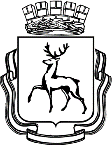 АДМИНИСТРАЦИЯ ГОРОДА НИЖНЕГО НОВГОРОДАПОСТАНОВЛЕНИЕВ соответствии со статьей 179 Бюджетного кодекса Российской Федерации, статьей 52 Устава города Нижнего Новгорода, решением городской Думы города Нижнего Новгорода от 23.11.2023 № 245 «О внесении изменений в решение городской Думы города Нижнего Новгорода от 14.12.2022 № 265 «О бюджете города Нижнего Новгорода на 2023 год и плановый период 2024-2025 годов», постановлением администрации города Нижнего Новгорода от 08.04.2014 № 1228 «Об утверждении Порядка разработки, реализации и оценки эффективности муниципальных программ города Нижнего Новгорода и Методических рекомендаций по разработке и реализации муниципальных программ города Нижнего Новгорода» администрация города Нижнего Новгорода постановляет:1. Внести в муниципальную программу «Развитие дорожной и транспортной инфраструктуры города Нижнего Новгорода» на 2023 - 2028 годы, утвержденную постановлением администрации города Нижнего Новгорода от 23.12.2022 № 7098, следующие изменения:1.1. Раздел 1 изложить в редакции согласно приложению № 1 к настоящему постановлению.1.2. Таблицу 4 подраздела 2.7 раздела 2 изложить в редакции согласно приложению № 2 к настоящему постановлению.1.3. Таблицу пункта 3.1.1 подраздела 3.1 раздела 3 изложить в редакции согласно приложению № 3 к настоящему постановлению.1.4. Таблицу пункта 3.2.1 подраздела 3.2 раздела 3 изложить в редакции согласно приложению № 4 к настоящему постановлению.1.5. Таблицу 5 раздела 5 изложить в редакции согласно приложению № 5 к настоящему постановлению.1.6. Настоящее постановление распространяет свое действие с 13.11.2023.2. Управлению информационной политики администрации города Нижнего Новгорода обеспечить опубликование настоящего постановления в официальном печатном средстве массовой информации – газете «День города. Нижний Новгород». 3. Юридическому департаменту администрации города Нижнего Новгорода (Витушкина Т.А.) обеспечить размещение настоящего постановления на официальном сайте администрации города Нижнего Новгорода в информационно-телекоммуникационной сети «Интернет».4. Контроль за исполнением постановления возложить на первого заместителя главы администрации города Нижнего Новгорода Скалкина Д.А.А.О.Житников 435 58 303ПРИЛОЖЕНИЕ № 1к постановлению администрациигородаот ________ № _____1. Паспорт ПрограммыПРИЛОЖЕНИЕ № 2к постановлению администрациигородаот ________ № _____Таблица 4 Ресурсное обеспечение реализации Программы за счет средств бюджета города Нижнего НовгородаПРИЛОЖЕНИЕ № 3к постановлению администрациигородаот__________ № _____3. Подпрограммы Программы3.1. Подпрограмма «Развитие муниципального общественного транспорта» (далее – Подпрограмма 1)3.1.1. Паспорт подпрограммы 1ПРИЛОЖЕНИЕ № 4к постановлению администрациигородаот __________ № _____3.2. Подпрограмма «Развитие дорожного хозяйства» (далее – Подпрограмма 2)3.2.1. Паспорт подпрограммы 214ПРИЛОЖЕНИЕ № 5к постановлению администрациигородаот _________ № _____5. План реализации муниципальной программыТаблица № 5План реализации муниципальной программы «Развитие дорожной и транспортной инфраструктуры города Нижнего Новгорода» на 2023-2028 годы на 2023 год№ ┌┐Глава городаЮ.В.ШалабаевОтветственный исполнитель ПрограммыДепартамент транспорта и дорожного хозяйства администрации города Нижнего Новгорода (далее – ДТДХ)Департамент транспорта и дорожного хозяйства администрации города Нижнего Новгорода (далее – ДТДХ)Департамент транспорта и дорожного хозяйства администрации города Нижнего Новгорода (далее – ДТДХ)Департамент транспорта и дорожного хозяйства администрации города Нижнего Новгорода (далее – ДТДХ)Департамент транспорта и дорожного хозяйства администрации города Нижнего Новгорода (далее – ДТДХ)Департамент транспорта и дорожного хозяйства администрации города Нижнего Новгорода (далее – ДТДХ)Департамент транспорта и дорожного хозяйства администрации города Нижнего Новгорода (далее – ДТДХ)Департамент транспорта и дорожного хозяйства администрации города Нижнего Новгорода (далее – ДТДХ)Соисполнители ПрограммыКомитет по управлению городским имуществом и земельными ресурсами администрации города Нижнего Новгорода (далее – КУГИиЗР)Департамент жилья и инженерной инфраструктуры администрации города Нижнего Новгорода (далее – ДЖИИ)Департамент строительства и капитального ремонта администрации города Нижнего Новгорода (далее – ДСиКР)Администрации районов города Нижнего НовгородаМуниципальное казенное учреждение «Центр лабораторных испытаний» (далее - МКУ «ЦЛИ»)Муниципальное казенное учреждение «Центр организации дорожного движения» (далее – МКУ «ЦОДД»)Муниципальное казенное учреждение «Главное управление по строительству и ремонту метрополитена, мостов и дорожных сетей в городе Нижнем Новгороде» (далее - МКУ «ГУММиД»)Комитет по управлению городским имуществом и земельными ресурсами администрации города Нижнего Новгорода (далее – КУГИиЗР)Департамент жилья и инженерной инфраструктуры администрации города Нижнего Новгорода (далее – ДЖИИ)Департамент строительства и капитального ремонта администрации города Нижнего Новгорода (далее – ДСиКР)Администрации районов города Нижнего НовгородаМуниципальное казенное учреждение «Центр лабораторных испытаний» (далее - МКУ «ЦЛИ»)Муниципальное казенное учреждение «Центр организации дорожного движения» (далее – МКУ «ЦОДД»)Муниципальное казенное учреждение «Главное управление по строительству и ремонту метрополитена, мостов и дорожных сетей в городе Нижнем Новгороде» (далее - МКУ «ГУММиД»)Комитет по управлению городским имуществом и земельными ресурсами администрации города Нижнего Новгорода (далее – КУГИиЗР)Департамент жилья и инженерной инфраструктуры администрации города Нижнего Новгорода (далее – ДЖИИ)Департамент строительства и капитального ремонта администрации города Нижнего Новгорода (далее – ДСиКР)Администрации районов города Нижнего НовгородаМуниципальное казенное учреждение «Центр лабораторных испытаний» (далее - МКУ «ЦЛИ»)Муниципальное казенное учреждение «Центр организации дорожного движения» (далее – МКУ «ЦОДД»)Муниципальное казенное учреждение «Главное управление по строительству и ремонту метрополитена, мостов и дорожных сетей в городе Нижнем Новгороде» (далее - МКУ «ГУММиД»)Комитет по управлению городским имуществом и земельными ресурсами администрации города Нижнего Новгорода (далее – КУГИиЗР)Департамент жилья и инженерной инфраструктуры администрации города Нижнего Новгорода (далее – ДЖИИ)Департамент строительства и капитального ремонта администрации города Нижнего Новгорода (далее – ДСиКР)Администрации районов города Нижнего НовгородаМуниципальное казенное учреждение «Центр лабораторных испытаний» (далее - МКУ «ЦЛИ»)Муниципальное казенное учреждение «Центр организации дорожного движения» (далее – МКУ «ЦОДД»)Муниципальное казенное учреждение «Главное управление по строительству и ремонту метрополитена, мостов и дорожных сетей в городе Нижнем Новгороде» (далее - МКУ «ГУММиД»)Комитет по управлению городским имуществом и земельными ресурсами администрации города Нижнего Новгорода (далее – КУГИиЗР)Департамент жилья и инженерной инфраструктуры администрации города Нижнего Новгорода (далее – ДЖИИ)Департамент строительства и капитального ремонта администрации города Нижнего Новгорода (далее – ДСиКР)Администрации районов города Нижнего НовгородаМуниципальное казенное учреждение «Центр лабораторных испытаний» (далее - МКУ «ЦЛИ»)Муниципальное казенное учреждение «Центр организации дорожного движения» (далее – МКУ «ЦОДД»)Муниципальное казенное учреждение «Главное управление по строительству и ремонту метрополитена, мостов и дорожных сетей в городе Нижнем Новгороде» (далее - МКУ «ГУММиД»)Комитет по управлению городским имуществом и земельными ресурсами администрации города Нижнего Новгорода (далее – КУГИиЗР)Департамент жилья и инженерной инфраструктуры администрации города Нижнего Новгорода (далее – ДЖИИ)Департамент строительства и капитального ремонта администрации города Нижнего Новгорода (далее – ДСиКР)Администрации районов города Нижнего НовгородаМуниципальное казенное учреждение «Центр лабораторных испытаний» (далее - МКУ «ЦЛИ»)Муниципальное казенное учреждение «Центр организации дорожного движения» (далее – МКУ «ЦОДД»)Муниципальное казенное учреждение «Главное управление по строительству и ремонту метрополитена, мостов и дорожных сетей в городе Нижнем Новгороде» (далее - МКУ «ГУММиД»)Комитет по управлению городским имуществом и земельными ресурсами администрации города Нижнего Новгорода (далее – КУГИиЗР)Департамент жилья и инженерной инфраструктуры администрации города Нижнего Новгорода (далее – ДЖИИ)Департамент строительства и капитального ремонта администрации города Нижнего Новгорода (далее – ДСиКР)Администрации районов города Нижнего НовгородаМуниципальное казенное учреждение «Центр лабораторных испытаний» (далее - МКУ «ЦЛИ»)Муниципальное казенное учреждение «Центр организации дорожного движения» (далее – МКУ «ЦОДД»)Муниципальное казенное учреждение «Главное управление по строительству и ремонту метрополитена, мостов и дорожных сетей в городе Нижнем Новгороде» (далее - МКУ «ГУММиД»)Комитет по управлению городским имуществом и земельными ресурсами администрации города Нижнего Новгорода (далее – КУГИиЗР)Департамент жилья и инженерной инфраструктуры администрации города Нижнего Новгорода (далее – ДЖИИ)Департамент строительства и капитального ремонта администрации города Нижнего Новгорода (далее – ДСиКР)Администрации районов города Нижнего НовгородаМуниципальное казенное учреждение «Центр лабораторных испытаний» (далее - МКУ «ЦЛИ»)Муниципальное казенное учреждение «Центр организации дорожного движения» (далее – МКУ «ЦОДД»)Муниципальное казенное учреждение «Главное управление по строительству и ремонту метрополитена, мостов и дорожных сетей в городе Нижнем Новгороде» (далее - МКУ «ГУММиД»)Подпрограммы Программы«Развитие муниципального общественного транспорта»«Развитие дорожного хозяйства»«Развитие муниципального общественного транспорта»«Развитие дорожного хозяйства»«Развитие муниципального общественного транспорта»«Развитие дорожного хозяйства»«Развитие муниципального общественного транспорта»«Развитие дорожного хозяйства»«Развитие муниципального общественного транспорта»«Развитие дорожного хозяйства»«Развитие муниципального общественного транспорта»«Развитие дорожного хозяйства»«Развитие муниципального общественного транспорта»«Развитие дорожного хозяйства»«Развитие муниципального общественного транспорта»«Развитие дорожного хозяйства»Цель ПрограммыРазвитие современной, эффективной дорожной инфраструктуры и повышение комфортности муниципального общественного транспортаРазвитие современной, эффективной дорожной инфраструктуры и повышение комфортности муниципального общественного транспортаРазвитие современной, эффективной дорожной инфраструктуры и повышение комфортности муниципального общественного транспортаРазвитие современной, эффективной дорожной инфраструктуры и повышение комфортности муниципального общественного транспортаРазвитие современной, эффективной дорожной инфраструктуры и повышение комфортности муниципального общественного транспортаРазвитие современной, эффективной дорожной инфраструктуры и повышение комфортности муниципального общественного транспортаРазвитие современной, эффективной дорожной инфраструктуры и повышение комфортности муниципального общественного транспортаРазвитие современной, эффективной дорожной инфраструктуры и повышение комфортности муниципального общественного транспортаЗадачи ПрограммыОбеспечение экономической устойчивости и развитие метрополитена;Обеспечение содержания дорожной сети города, автомобильных дорог и искусственных дорожных сооружений на уровне, соответствующем нормативным требованиям;Обеспечение комфортными автомобильными дорогами, транспортными развязками, пешеходными переходами и прочими искусственными сооружениями;Обеспечение транспортной безопасности объектов транспортной инфраструктуры (мостовых сооружений).Обеспечение экономической устойчивости и развитие метрополитена;Обеспечение содержания дорожной сети города, автомобильных дорог и искусственных дорожных сооружений на уровне, соответствующем нормативным требованиям;Обеспечение комфортными автомобильными дорогами, транспортными развязками, пешеходными переходами и прочими искусственными сооружениями;Обеспечение транспортной безопасности объектов транспортной инфраструктуры (мостовых сооружений).Обеспечение экономической устойчивости и развитие метрополитена;Обеспечение содержания дорожной сети города, автомобильных дорог и искусственных дорожных сооружений на уровне, соответствующем нормативным требованиям;Обеспечение комфортными автомобильными дорогами, транспортными развязками, пешеходными переходами и прочими искусственными сооружениями;Обеспечение транспортной безопасности объектов транспортной инфраструктуры (мостовых сооружений).Обеспечение экономической устойчивости и развитие метрополитена;Обеспечение содержания дорожной сети города, автомобильных дорог и искусственных дорожных сооружений на уровне, соответствующем нормативным требованиям;Обеспечение комфортными автомобильными дорогами, транспортными развязками, пешеходными переходами и прочими искусственными сооружениями;Обеспечение транспортной безопасности объектов транспортной инфраструктуры (мостовых сооружений).Обеспечение экономической устойчивости и развитие метрополитена;Обеспечение содержания дорожной сети города, автомобильных дорог и искусственных дорожных сооружений на уровне, соответствующем нормативным требованиям;Обеспечение комфортными автомобильными дорогами, транспортными развязками, пешеходными переходами и прочими искусственными сооружениями;Обеспечение транспортной безопасности объектов транспортной инфраструктуры (мостовых сооружений).Обеспечение экономической устойчивости и развитие метрополитена;Обеспечение содержания дорожной сети города, автомобильных дорог и искусственных дорожных сооружений на уровне, соответствующем нормативным требованиям;Обеспечение комфортными автомобильными дорогами, транспортными развязками, пешеходными переходами и прочими искусственными сооружениями;Обеспечение транспортной безопасности объектов транспортной инфраструктуры (мостовых сооружений).Обеспечение экономической устойчивости и развитие метрополитена;Обеспечение содержания дорожной сети города, автомобильных дорог и искусственных дорожных сооружений на уровне, соответствующем нормативным требованиям;Обеспечение комфортными автомобильными дорогами, транспортными развязками, пешеходными переходами и прочими искусственными сооружениями;Обеспечение транспортной безопасности объектов транспортной инфраструктуры (мостовых сооружений).Обеспечение экономической устойчивости и развитие метрополитена;Обеспечение содержания дорожной сети города, автомобильных дорог и искусственных дорожных сооружений на уровне, соответствующем нормативным требованиям;Обеспечение комфортными автомобильными дорогами, транспортными развязками, пешеходными переходами и прочими искусственными сооружениями;Обеспечение транспортной безопасности объектов транспортной инфраструктуры (мостовых сооружений).Этапы и сроки реализации ПрограммыСрок реализации Программы 2023-2028 годы. Программа реализуется в один этапСрок реализации Программы 2023-2028 годы. Программа реализуется в один этапСрок реализации Программы 2023-2028 годы. Программа реализуется в один этапСрок реализации Программы 2023-2028 годы. Программа реализуется в один этапСрок реализации Программы 2023-2028 годы. Программа реализуется в один этапСрок реализации Программы 2023-2028 годы. Программа реализуется в один этапСрок реализации Программы 2023-2028 годы. Программа реализуется в один этапСрок реализации Программы 2023-2028 годы. Программа реализуется в один этапОбъемы бюджетных ассигнований Программы за счет средств бюджета города Нижнего Новгородаруб.руб.руб.руб.руб.руб.руб.руб.Объемы бюджетных ассигнований Программы за счет средств бюджета города Нижнего НовгородаОтветственный исполнитель, соисполнители2023 год2024 год2025 год2026 год2027 год2028 годВсегоОбъемы бюджетных ассигнований Программы за счет средств бюджета города Нижнего НовгородаВсего, в том числе:12 149 455 534,8219 296 760 100,008 563 112 900,005 091 162 694,055 283 233 357,845 482 986 848,1755 866 711 434,88Объемы бюджетных ассигнований Программы за счет средств бюджета города Нижнего НовгородаДТДХ4 770 175 349,852 074 349 458,022 045 128 348,162 140 239 400,002 140 239 400,002 140 239 400,0015 310 371 356,03Объемы бюджетных ассигнований Программы за счет средств бюджета города Нижнего НовгородаКУГИиЗР771 425 943,90642 552 970,39651 953 832,84523 911 300,00523 911 300,00523 911 300,003 486 090 203,23Объемы бюджетных ассигнований Программы за счет средств бюджета города Нижнего НовгородаДЖИИ61 216 220,0068 227 600,0068 227 600,0068 227 600,0068 227 600,0068 227 600,00402 354 220,00Объемы бюджетных ассигнований Программы за счет средств бюджета города Нижнего НовгородаДСиКР148 154 775,920,000,000,000,000,000,00Объемы бюджетных ассигнований Программы за счет средств бюджета города Нижнего НовгородаАдминистрации районов города Нижнего Новгорода (ДТДХ)623 127 822,57180 670 071,59209 775 519,00231 920 000,00231 920 000,00231 920 000,001 709 333 413,16Объемы бюджетных ассигнований Программы за счет средств бюджета города Нижнего НовгородаМКУ «ГУММиД» (ДТДХ)5 536 076 815,6116 241 029 700,005 498 097 300,002 036 934 094,052 229 004 757,842 428 758 248,1734 269 632 135,49Объемы бюджетных ассигнований Программы за счет средств бюджета города Нижнего НовгородаМКУ «ЦОДД» (ДТДХ)225 033 201,9775 742 100,0075 742 100,0075 742 100,0075 742 100,0075 742 100,00603 743 701,97Объемы бюджетных ассигнований Программы за счет средств бюджета города Нижнего НовгородаМКУ «Центр лабораторных испытаний» (ДТДХ)14 245 405,0014 188 200,0014 188 200,0014 188 200,0014 188 200,0014 188 200,0085 186 405,00Объемы бюджетных ассигнований Программы за счет средств бюджета города Нижнего НовгородаОбъемы финансирования Программы подлежат ежегодному уточнению при формировании бюджета города на соответствующий год, исходя из возможностей городского бюджета и степени реализации программных мероприятий.Объемы финансирования Программы подлежат ежегодному уточнению при формировании бюджета города на соответствующий год, исходя из возможностей городского бюджета и степени реализации программных мероприятий.Объемы финансирования Программы подлежат ежегодному уточнению при формировании бюджета города на соответствующий год, исходя из возможностей городского бюджета и степени реализации программных мероприятий.Объемы финансирования Программы подлежат ежегодному уточнению при формировании бюджета города на соответствующий год, исходя из возможностей городского бюджета и степени реализации программных мероприятий.Объемы финансирования Программы подлежат ежегодному уточнению при формировании бюджета города на соответствующий год, исходя из возможностей городского бюджета и степени реализации программных мероприятий.Объемы финансирования Программы подлежат ежегодному уточнению при формировании бюджета города на соответствующий год, исходя из возможностей городского бюджета и степени реализации программных мероприятий.Объемы финансирования Программы подлежат ежегодному уточнению при формировании бюджета города на соответствующий год, исходя из возможностей городского бюджета и степени реализации программных мероприятий.Объемы финансирования Программы подлежат ежегодному уточнению при формировании бюджета города на соответствующий год, исходя из возможностей городского бюджета и степени реализации программных мероприятий.Целевые индикаторы ПрограммыДоля поездок на метрополитене, совершенных пассажирами по электронным проездным билетам – 58%.Пассажиропоток метрополитена составит 36 млн. пассажиров в год.Протяженность линий метрополитена составит 27,76 км.Доля искусственных дорожных сооружений, отвечающих нормативным требованиям, от общей площади искусственных дорожных сооружений – 55,48%Доля протяженности автомобильных дорог местного значения, отвечающих нормативным требованиям – 82,48%.Доля дорожной сети городских агломераций, находящаяся в нормативном состоянии – 85,08%Доля защищенных объектов транспортной инфраструктуры – 20%Доля поездок на метрополитене, совершенных пассажирами по электронным проездным билетам – 58%.Пассажиропоток метрополитена составит 36 млн. пассажиров в год.Протяженность линий метрополитена составит 27,76 км.Доля искусственных дорожных сооружений, отвечающих нормативным требованиям, от общей площади искусственных дорожных сооружений – 55,48%Доля протяженности автомобильных дорог местного значения, отвечающих нормативным требованиям – 82,48%.Доля дорожной сети городских агломераций, находящаяся в нормативном состоянии – 85,08%Доля защищенных объектов транспортной инфраструктуры – 20%Доля поездок на метрополитене, совершенных пассажирами по электронным проездным билетам – 58%.Пассажиропоток метрополитена составит 36 млн. пассажиров в год.Протяженность линий метрополитена составит 27,76 км.Доля искусственных дорожных сооружений, отвечающих нормативным требованиям, от общей площади искусственных дорожных сооружений – 55,48%Доля протяженности автомобильных дорог местного значения, отвечающих нормативным требованиям – 82,48%.Доля дорожной сети городских агломераций, находящаяся в нормативном состоянии – 85,08%Доля защищенных объектов транспортной инфраструктуры – 20%Доля поездок на метрополитене, совершенных пассажирами по электронным проездным билетам – 58%.Пассажиропоток метрополитена составит 36 млн. пассажиров в год.Протяженность линий метрополитена составит 27,76 км.Доля искусственных дорожных сооружений, отвечающих нормативным требованиям, от общей площади искусственных дорожных сооружений – 55,48%Доля протяженности автомобильных дорог местного значения, отвечающих нормативным требованиям – 82,48%.Доля дорожной сети городских агломераций, находящаяся в нормативном состоянии – 85,08%Доля защищенных объектов транспортной инфраструктуры – 20%Доля поездок на метрополитене, совершенных пассажирами по электронным проездным билетам – 58%.Пассажиропоток метрополитена составит 36 млн. пассажиров в год.Протяженность линий метрополитена составит 27,76 км.Доля искусственных дорожных сооружений, отвечающих нормативным требованиям, от общей площади искусственных дорожных сооружений – 55,48%Доля протяженности автомобильных дорог местного значения, отвечающих нормативным требованиям – 82,48%.Доля дорожной сети городских агломераций, находящаяся в нормативном состоянии – 85,08%Доля защищенных объектов транспортной инфраструктуры – 20%Доля поездок на метрополитене, совершенных пассажирами по электронным проездным билетам – 58%.Пассажиропоток метрополитена составит 36 млн. пассажиров в год.Протяженность линий метрополитена составит 27,76 км.Доля искусственных дорожных сооружений, отвечающих нормативным требованиям, от общей площади искусственных дорожных сооружений – 55,48%Доля протяженности автомобильных дорог местного значения, отвечающих нормативным требованиям – 82,48%.Доля дорожной сети городских агломераций, находящаяся в нормативном состоянии – 85,08%Доля защищенных объектов транспортной инфраструктуры – 20%Доля поездок на метрополитене, совершенных пассажирами по электронным проездным билетам – 58%.Пассажиропоток метрополитена составит 36 млн. пассажиров в год.Протяженность линий метрополитена составит 27,76 км.Доля искусственных дорожных сооружений, отвечающих нормативным требованиям, от общей площади искусственных дорожных сооружений – 55,48%Доля протяженности автомобильных дорог местного значения, отвечающих нормативным требованиям – 82,48%.Доля дорожной сети городских агломераций, находящаяся в нормативном состоянии – 85,08%Доля защищенных объектов транспортной инфраструктуры – 20%Доля поездок на метрополитене, совершенных пассажирами по электронным проездным билетам – 58%.Пассажиропоток метрополитена составит 36 млн. пассажиров в год.Протяженность линий метрополитена составит 27,76 км.Доля искусственных дорожных сооружений, отвечающих нормативным требованиям, от общей площади искусственных дорожных сооружений – 55,48%Доля протяженности автомобильных дорог местного значения, отвечающих нормативным требованиям – 82,48%.Доля дорожной сети городских агломераций, находящаяся в нормативном состоянии – 85,08%Доля защищенных объектов транспортной инфраструктуры – 20%№ п/пКод основного мероприятия целевой статьи расходовНаименование муниципальной программы, подпрограммы, основного мероприятияОтветственный исполнитель, соисполнительРасходы (руб.), годыРасходы (руб.), годыРасходы (руб.), годыРасходы (руб.), годыРасходы (руб.), годыРасходы (руб.), годы№ п/пКод основного мероприятия целевой статьи расходовНаименование муниципальной программы, подпрограммы, основного мероприятияОтветственный исполнитель, соисполнитель202320242025202620272028123456789Муниципальная программа «Развитие дорожной и транспортной инфраструктуры города Нижнего Новгорода»Муниципальная программа «Развитие дорожной и транспортной инфраструктуры города Нижнего Новгорода»Муниципальная программа «Развитие дорожной и транспортной инфраструктуры города Нижнего Новгорода»Всего:12 149 455 534,8219 296 760 100,008 563 112 900,005 091 162 694,055 283 233 357,845 482 986 848,17Муниципальная программа «Развитие дорожной и транспортной инфраструктуры города Нижнего Новгорода»Муниципальная программа «Развитие дорожной и транспортной инфраструктуры города Нижнего Новгорода»Муниципальная программа «Развитие дорожной и транспортной инфраструктуры города Нижнего Новгорода»ДТДХ4 770 175 349,852 074 349 458,022 045 128 348,162 140 239 400,002 140 239 400,002 140 239 400,00Муниципальная программа «Развитие дорожной и транспортной инфраструктуры города Нижнего Новгорода»Муниципальная программа «Развитие дорожной и транспортной инфраструктуры города Нижнего Новгорода»Муниципальная программа «Развитие дорожной и транспортной инфраструктуры города Нижнего Новгорода»КУГИиЗР 619 849 500,00642 552 970,39651 953 832,84523 911 300,00523 911 300,00523 911 300,00Муниципальная программа «Развитие дорожной и транспортной инфраструктуры города Нижнего Новгорода»Муниципальная программа «Развитие дорожной и транспортной инфраструктуры города Нижнего Новгорода»Муниципальная программа «Развитие дорожной и транспортной инфраструктуры города Нижнего Новгорода»ДЖИИ61 216 220,0068 227 600,0068 227 600,0068 227 600,0068 227 600,0068 227 600,00Муниципальная программа «Развитие дорожной и транспортной инфраструктуры города Нижнего Новгорода»Муниципальная программа «Развитие дорожной и транспортной инфраструктуры города Нижнего Новгорода»Муниципальная программа «Развитие дорожной и транспортной инфраструктуры города Нижнего Новгорода»ДСиКР0,000,000,000,000,00Муниципальная программа «Развитие дорожной и транспортной инфраструктуры города Нижнего Новгорода»Муниципальная программа «Развитие дорожной и транспортной инфраструктуры города Нижнего Новгорода»Муниципальная программа «Развитие дорожной и транспортной инфраструктуры города Нижнего Новгорода»Администрации районов города Нижнего Новгорода (ДТДХ)623 127 822,57180 670 071,59209 775 519,00231 920 000,00231 920 000,00231 920 000,00Муниципальная программа «Развитие дорожной и транспортной инфраструктуры города Нижнего Новгорода»Муниципальная программа «Развитие дорожной и транспортной инфраструктуры города Нижнего Новгорода»Муниципальная программа «Развитие дорожной и транспортной инфраструктуры города Нижнего Новгорода»МКУ «ГУММиД» (ДТДХ)5 835 808 035,4316 241 029 700,005 498 097 300,002 036 934 094,052 229 004 757,842 428 758 248,17Муниципальная программа «Развитие дорожной и транспортной инфраструктуры города Нижнего Новгорода»Муниципальная программа «Развитие дорожной и транспортной инфраструктуры города Нижнего Новгорода»Муниципальная программа «Развитие дорожной и транспортной инфраструктуры города Нижнего Новгорода»МКУ «ЦОДД» (ДТДХ)225 033 201,9775 742 100,0075 742 100,0075 742 100,0075 742 100,0075 742 100,00Муниципальная программа «Развитие дорожной и транспортной инфраструктуры города Нижнего Новгорода»Муниципальная программа «Развитие дорожной и транспортной инфраструктуры города Нижнего Новгорода»Муниципальная программа «Развитие дорожной и транспортной инфраструктуры города Нижнего Новгорода»МКУ «Центр лабораторных испытаний» (ДТДХ)14 245 405,0014 188 200,0014 188 200,0014 188 200,0014 188 200,0014 188 200,00112 1 00 00000Подпрограмма «Развитие муниципального общественного транспорта»Всего:3 743 971 822,9615 230 934 993,074 735 522 084,661 298 787 604,051 490 858 267,841 690 611 758,17112 1 00 00000Подпрограмма «Развитие муниципального общественного транспорта»ДТДХ1 336 277 532,17482 820 929,61473 420 067,16601 462 600,00601 462 600,00601 462 600,00112 1 00 00000Подпрограмма «Развитие муниципального общественного транспорта»КУГИиЗР446 413 443,900,000,000,000,000,00112 1 00 00000Подпрограмма «Развитие муниципального общественного транспорта»ДС148 154 775,920,000,000,000,000,00112 1 00 00000Подпрограмма «Развитие муниципального общественного транспорта»МКУ «ГУММиД» (ДТДХ)2 112 857 290,7914 748 114 063,464 262 102 017,50697 325 004,05889 395 667,841 089 149 158,171.112 1 01 00000Обновление подвижного состава муниципальных транспортных предприятийКУГИиЗР294 837 000,000,000,000,000,000,001.212 1 02 00000Предоставление субсидий на возмещение части затрат предприятий, в связи с оказанием услуг по перевозке пассажиров и багажа метрополитеном на территории городского округа город Нижний Новгород ДТДХ1 029 038 100,00482 820 929,61473 420 067,16601 462 600,00601 462 600,00601 462 600,001.312 1 03 00000Продление линий метрополитенаМКУ «ГУММиД» (ДТДХ)731 743 652,621 482 196,551 284 322,971 007 300,001 007 300,001 007 300,001.412 1 05 00000Капитально-восстановительный ремонт подвижного составаДТДХ86 070 015,430,000,000,000,000,001.512 1 06 00000Обеспечение функционирования объектов инфраструктуры метрополитенаДТДХ221 169 416,740,000,000,000,000,001.612 1 К6 00000Реализация инфраструктурных проектов, источником финансового обеспечения которых являются бюджетные кредиты, предоставляемые из федерального бюджета на финансовое обеспечение реализации инфраструктурных проектов в 2023 годуВсего:1 381 113 638,170,000,000,000,000,001.612 1 К6 00000Реализация инфраструктурных проектов, источником финансового обеспечения которых являются бюджетные кредиты, предоставляемые из федерального бюджета на финансовое обеспечение реализации инфраструктурных проектов в 2023 годуДСиКР148 154 775,920,000,000,000,000,001.612 1 К6 00000Реализация инфраструктурных проектов, источником финансового обеспечения которых являются бюджетные кредиты, предоставляемые из федерального бюджета на финансовое обеспечение реализации инфраструктурных проектов в 2023 годуКУГИиЗР151 576 443,900,000,000,000,000,001.612 1 К6 00000Реализация инфраструктурных проектов, источником финансового обеспечения которых являются бюджетные кредиты, предоставляемые из федерального бюджета на финансовое обеспечение реализации инфраструктурных проектов в 2023 годуМКУ «ГУММиД» (ДТДХ)1 081 382 418,350,000,000,000,000,001.712 1 К7 00000Реализация инфраструктурных проектов, источником финансового обеспечения которых являются бюджетные кредиты, предоставляемые из федерального бюджета на финансовое обеспечение реализации инфраструктурных проектов в 2024 году (дополнительный лимит)МКУ «ГУММиД» (ДТДХ)0,0014 746 631 866,910,000,000,000,001.812 1 К8 00000Реализация инфраструктурных проектов, источником финансового обеспечения которых являются бюджетные кредиты, предоставляемые из федерального бюджета на финансовое обеспечение реализации инфраструктурных проектов в 2025 году (дополнительный лимит)МКУ «ГУММиД» (ДТДХ)0,004 065 825 106,934 260 817 694,53696 317 704,05888 388 367,841 088 141 858,17212 2 00 00000Подпрограмма «Развитие дорожного хозяйства»Всего: 8 405 483 711,863 989 465 823,053 827 590 815,343 792 375 090,003 792 375 090,003 792 375 090,00212 2 00 00000Подпрограмма «Развитие дорожного хозяйства»ДТДХ3 433 897 817,681 591 528 528,411 571 708 281,001 538 776 800,001 538 776 800,001 538 776 800,00212 2 00 00000Подпрограмма «Развитие дорожного хозяйства»КУГИиЗР325 012 500,00642 552 970,39651 953 832,84523 911 300,00523 911 300,00523 911 300,00212 2 00 00000Подпрограмма «Развитие дорожного хозяйства»ДЖИИ61 216 220,0068 227 600,0068 227 600,0068 227 600,0068 227 600,0068 227 600,00212 2 00 00000Подпрограмма «Развитие дорожного хозяйства»Администрации районов города Нижнего Новгорода (ДТДХ)623 127 822,57180 670 071,59209 775 519,00231 920 000,00231 920 000,00231 920 000,00212 2 00 00000Подпрограмма «Развитие дорожного хозяйства»МКУ «ГУММиД» (ДТДХ)3 722 950 744,641 492 915 635,541 235 995 282,501 339 609 090,001 339 609 090,001 339 609 090,00212 2 00 00000Подпрограмма «Развитие дорожного хозяйства»МКУ «ЦОДД» (ДТДХ)225 033 201,9775 742 100,0075 742 100,0075 742 100,0075 742 100,0075 742 100,00212 2 00 00000Подпрограмма «Развитие дорожного хозяйства»МКУ «Центр лабораторных испытаний» (ДТДХ)14 245 405,0014 188 200,0014 188 200,0014 188 200,0014 188 200,0014 188 200,002.112 2 01 00000Выполнение работ по содержанию автомобильных дорог общего пользования местного значения и инженерных сооружений на нихВсего:1 866 128 241,71780 139 099,37416 898 965,441 447 172 400,001 447 172 400,001 447 172 400,002.112 2 01 00000Выполнение работ по содержанию автомобильных дорог общего пользования местного значения и инженерных сооружений на нихДТДХ40 373 053,2866 700 210,0077 958 381,0045 026 900,0045 026 900,0045 026 900,002.112 2 01 00000Выполнение работ по содержанию автомобильных дорог общего пользования местного значения и инженерных сооружений на нихАдминистрации районов города Нижнего Новгорода (ДТДХ)623 127 822,57180 670 071,59209 775 519,00231 920 000,00231 920 000,00231 920 000,002.112 2 01 00000Выполнение работ по содержанию автомобильных дорог общего пользования местного значения и инженерных сооружений на нихМКУ «ГУММиД» (ДТДХ)1 202 627 365,86532 768 817,78129 165 065,441 170 225 500,001 170 225 500,001 170 225 500,002.212 2 02 00000Содержание учреждений, осуществляющих управление дорожным хозяйством (МКУ «Центр лабораторных испытаний»)МКУ «Центр лабораторных испытаний» (ДТДХ)14 245 405,0014 188 200,0014 188 200,0014 188 200,0014 188 200,0014 188 200,002.312 2 03 00000Укрепление материально-технической базы дорожного комплексаКУГИиЗР325 012 500,00642 552 970,39651 953 832,84523 911 300,00523 911 300,00523 911 300,002.412 2 04 00000Строительство (реконструкции) автомобильных дорог, транспортных развязок, пешеходных переходов и прочих искусственных сооруженийМКУ «ГУММиД» (ДТДХ)733 261 304,98194 981 018,76154 388 817,0646 942 190,0046 942 190,0046 942 190,002.512 2 05 00000Обеспечение антитеррористической защищенности и охраны объектов транспортной инфраструктурыДТДХ68 001 382,0081 078 418,4150 000 000,0050 000 000,0050 000 000,0050 000 000,002.612 2 06 00000Материально-техническое обеспечение организации дорожного движенияВсего:304 745 475,11271 266 100,00271 266 100,00271 266 100,00271 266 100,00271 266 100,002.612 2 06 00000Материально-техническое обеспечение организации дорожного движенияДТДХ302 418 235,11270 212 500,00270 212 500,00270 212 500,00270 212 500,00270 212 500,002.612 2 06 00000Материально-техническое обеспечение организации дорожного движенияМКУ «ЦОДД» (ДТДХ)2 327 240,001 053 600,001 053 600,001 053 600,001 053 600,001 053 600,002.712 2 08 00000Выполнение работ по капитальному ремонту, ремонту, содержанию автомобильных дорог общего пользования местного значения и инженерных сооружений на территории Новинского сельсовета города Нижнего НовгородаДТДХ53 484 652,4831 272 800,0031 272 800,0031 272 800,0031 272 800,0031 272 800,002.812 2 09 00000Освещение города Нижнего Новгорода сетями городского наружного освещения, находящимися в муниципальной собственностиДЖИИ61 216 220,0068 227 600,0068 227 600,0068 227 600,0068 227 600,0068 227 600,002.912 2 10 00000Содержание учреждений, осуществляющих управление дорожным хозяйством (МКУ «ЦОДД»)МКУ «ЦОДД» (ДТДХ)72 416 059,9774 688 500,0074 688 500,0074 688 500,0074 688 500,0074 688 500,002.1012 2 12 00000Выполнение комплекса работ по содержанию улично-дорожной сети в исторической части Нижегородского района города Нижнего Новгорода МБУ «Центр»ДТДХ706 692 928,91311 263 000,00311 263 000,00311 263 000,00311 263 000,00311 263 000,002.1112 2 13 00000Содержание учреждений, осуществляющих управление дорожным хозяйством (МКУ «ГУММиД»)МКУ «ГУММиД» (ДТДХ)123 700 737,68122 441 400,00122 441 400,00122 441 400,00122 441 400,00122 441 400,002.1212 2 14 00000Выполнение комплекса работ по содержанию улично-дорожной сети города Нижнего Новгорода МБУ «Стрелка»ДТДХ386 739 076,59171 450 000,00171 450 000,00171 450 000,00171 450 000,00171 450 000,002.1312 2 15 00000Выполнение комплекса работ по содержанию улично-дорожной сети города Нижнего Новгорода МБУ «Дорожник»ДТДХ282 971 622,41116 800 000,00116 800 000,00116 800 000,00116 800 000,00116 800 000,002.1412 2 16 00000Выполнение комплекса работ по содержанию улично-дорожной сети города Нижнего Новгорода МБУ «РЭД»ДТДХ1 593 216 866,90542 751 600,00542 751 600,00542 751 600,00542 751 600,00542 751 600,002.1512 2 F1 00000Реализация федерального проекта «Жилье»МКУ «ГУММиД» (ДТДХ)691 173 300,0012 724 400,000,000,000,000,002.1612 2 R1 00000Реализация федерального проекта «Региональная и местная дорожная сеть»МКУ «ГУММиД» (ДТДХ)971 618 667,12630 000 000,00830 000 000,000,000,000,002.1712 2 R2 00000Реализация федерального проекта «Общесистемные меры развития дорожного хозяйства»МКУ «ЦОДД» (ДТДХ)150 289 902,000,000,000,000,000,002.1812 2 К6 00000Реализация инфраструктурных проектов, источником финансового обеспечения которых являются бюджетные кредиты, предоставляемые из федерального бюджета на финансовое обеспечение реализации инфраструктурных проектов в 2023 году (дополнительный лимит)МКУ «ГУММиД» (ДТДХ)569 369,000,000,000,000,000,00Ответственный исполнитель Подпрограммы 1ДТДХСоисполнители подпрограммыКУГИиЗРДСМКУ «ГУММиД»Задача Подпрограммы 1Обеспечение экономической устойчивости и развитие метрополитенаЭтапы и сроки реализации Подпрограммы 12023-2028 годы, деление на этапы не предусмотреноОбъемы бюджетных ассигнований Подпрограммы 1 за счет средств бюджета города Нижнего Новгорода руб.Целевые индикаторы Подпрограммы 1Доля поездок на метрополитене, совершенных пассажирами по электронным проездным билетам – 58%.Пассажиропоток метрополитена составит 36 млн. пассажиров в год.Протяженность линий метрополитена составит 27,76 км.Ответственный исполнитель Подпрограммы 2ДТДХСоисполнители подпрограммыКУГИиЗРАдминистрации районов города Нижнего Новгорода (ДТДХ)ДЖИИМКУ «ГУММиД» (ДТДХ)МКУ «ЦОДД» (ДТДХ)МКУ «Центр лабораторных испытаний» (ДТДХ)Задачи Подпрограммы 2Обеспечение содержания дорожной сети города и искусственных дорожных сооружений на уровне, соответствующем нормативным требованиямОбеспечение комфортными автомобильными дорогами, транспортными развязками, пешеходными переходами и прочими искусственными сооружениямиОбеспечение транспортной безопасности объектов транспортной инфраструктуры (мостовых сооружений)Этапы и сроки реализации Подпрограммы 22023-2028 годы, деление на этапы не предусмотреноОбъемы бюджетных ассигнований Подпрограммы 2 за счет средств бюджета города Нижнего Новгорода руб.Целевые индикаторы Подпрограммы 2Доля искусственных дорожных сооружений, отвечающих нормативным требованиям, от общей площади искусственных дорожных сооружений – 55,48%Доля протяженности автомобильных дорог местного значения, отвечающих нормативным требованиям – 82,48 км.Доля дорожной сети городских агломераций, находящаяся в нормативном состоянии – 85,08%Доля защищенных объектов транспортной инфраструктуры – 20%№ п/пКод основного мероприятия целевой статьи расходовНаименование подпрограммы, задачи, основного мероприятия, мероприятияНаименование подпрограммы, задачи, основного мероприятия, мероприятияНаименование подпрограммы, задачи, основного мероприятия, мероприятияНаименование подпрограммы, задачи, основного мероприятия, мероприятияНаименование подпрограммы, задачи, основного мероприятия, мероприятияОтветственный за выполнение мероприятия (управление, отдел)Ответственный за выполнение мероприятия (управление, отдел)СрокСрокСрокСрокПоказатели непосредственного результата реализации мероприятия (далее – ПНР)Показатели непосредственного результата реализации мероприятия (далее – ПНР)Показатели непосредственного результата реализации мероприятия (далее – ПНР)Показатели непосредственного результата реализации мероприятия (далее – ПНР)Показатели непосредственного результата реализации мероприятия (далее – ПНР)Объемы финансового обеспечения, руб.Объемы финансового обеспечения, руб.Объемы финансового обеспечения, руб.Объемы финансового обеспечения, руб.№ п/пКод основного мероприятия целевой статьи расходовНаименование подпрограммы, задачи, основного мероприятия, мероприятияНаименование подпрограммы, задачи, основного мероприятия, мероприятияНаименование подпрограммы, задачи, основного мероприятия, мероприятияНаименование подпрограммы, задачи, основного мероприятия, мероприятияНаименование подпрограммы, задачи, основного мероприятия, мероприятияОтветственный за выполнение мероприятия (управление, отдел)Ответственный за выполнение мероприятия (управление, отдел)начала реализацииначала реализацииокончания реализацииокончания реализацииНаименование ПНРНаименование ПНРЕд.изм.Ед.изм.ЗначениеСобственные городские средстваСредства областного бюджетаСредства федерального бюджетаПрочие источники12333334455667788910111213Всего по муниципальной программеВсего по муниципальной программеВсего по муниципальной программеВсего по муниципальной программеВсего по муниципальной программеВсего по муниципальной программеВсего по муниципальной программеВсего по муниципальной программеВсего по муниципальной программеВсего по муниципальной программеВсего по муниципальной программеВсего по муниципальной программеВсего по муниципальной программеВсего по муниципальной программеВсего по муниципальной программеВсего по муниципальной программеВсего по муниципальной программеВсего по муниципальной программе5 536 299 915,266 240 065 755,52367 302 900,000,001.12 1 00 00000  Подпрограмма «Развитие муниципального общественного транспорта»Подпрограмма «Развитие муниципального общественного транспорта»Подпрограмма «Развитие муниципального общественного транспорта»Подпрограмма «Развитие муниципального общественного транспорта»Подпрограмма «Развитие муниципального общественного транспорта»Подпрограмма «Развитие муниципального общественного транспорта»Подпрограмма «Развитие муниципального общественного транспорта»Подпрограмма «Развитие муниципального общественного транспорта»Подпрограмма «Развитие муниципального общественного транспорта»Подпрограмма «Развитие муниципального общественного транспорта»Подпрограмма «Развитие муниципального общественного транспорта»Подпрограмма «Развитие муниципального общественного транспорта»Подпрограмма «Развитие муниципального общественного транспорта»Подпрограмма «Развитие муниципального общественного транспорта»Подпрограмма «Развитие муниципального общественного транспорта»Подпрограмма «Развитие муниципального общественного транспорта»1 648 451 976,852 136 588 351,000,000,00Задача. Обеспечение экономической устойчивости и развитие метрополитенаЗадача. Обеспечение экономической устойчивости и развитие метрополитенаЗадача. Обеспечение экономической устойчивости и развитие метрополитенаЗадача. Обеспечение экономической устойчивости и развитие метрополитенаЗадача. Обеспечение экономической устойчивости и развитие метрополитенаЗадача. Обеспечение экономической устойчивости и развитие метрополитенаЗадача. Обеспечение экономической устойчивости и развитие метрополитенаЗадача. Обеспечение экономической устойчивости и развитие метрополитенаЗадача. Обеспечение экономической устойчивости и развитие метрополитенаЗадача. Обеспечение экономической устойчивости и развитие метрополитенаЗадача. Обеспечение экономической устойчивости и развитие метрополитенаЗадача. Обеспечение экономической устойчивости и развитие метрополитенаЗадача. Обеспечение экономической устойчивости и развитие метрополитенаЗадача. Обеспечение экономической устойчивости и развитие метрополитенаЗадача. Обеспечение экономической устойчивости и развитие метрополитенаЗадача. Обеспечение экономической устойчивости и развитие метрополитенаЗадача. Обеспечение экономической устойчивости и развитие метрополитенаЗадача. Обеспечение экономической устойчивости и развитие метрополитена1 648 451 976,852 136 588 351,000,000,001.1.12 1 01 00000Основное мероприятие. Обновление подвижного состава муниципальных транспортных предприятийОсновное мероприятие. Обновление подвижного состава муниципальных транспортных предприятийОсновное мероприятие. Обновление подвижного состава муниципальных транспортных предприятийОсновное мероприятие. Обновление подвижного состава муниципальных транспортных предприятийОсновное мероприятие. Обновление подвижного состава муниципальных транспортных предприятийОсновное мероприятие. Обновление подвижного состава муниципальных транспортных предприятийОсновное мероприятие. Обновление подвижного состава муниципальных транспортных предприятийОсновное мероприятие. Обновление подвижного состава муниципальных транспортных предприятийОсновное мероприятие. Обновление подвижного состава муниципальных транспортных предприятийОсновное мероприятие. Обновление подвижного состава муниципальных транспортных предприятийОсновное мероприятие. Обновление подвижного состава муниципальных транспортных предприятийОсновное мероприятие. Обновление подвижного состава муниципальных транспортных предприятийОсновное мероприятие. Обновление подвижного состава муниципальных транспортных предприятийОсновное мероприятие. Обновление подвижного состава муниципальных транспортных предприятийОсновное мероприятие. Обновление подвижного состава муниципальных транспортных предприятийОсновное мероприятие. Обновление подвижного состава муниципальных транспортных предприятий294 837 000,000,000,000,001.1.1.Приобретение вагонов метроПриобретение вагонов метроПриобретение вагонов метроПриобретение вагонов метроПриобретение вагонов метроПриобретение вагонов метроПриобретение вагонов метроФинансовое управление КУГИиЗРОтдел бюджетного учета отчетности КУГИиЗРФинансовое управление КУГИиЗРОтдел бюджетного учета отчетности КУГИиЗР01.01.202301.01.202331.12.202331.12.2023Оплата лизинговых платежей по заключенным муниципальным контрактам на поставку вагонов метроОплата лизинговых платежей по заключенным муниципальным контрактам на поставку вагонов метроед.12294 837 000,000,000,000,001.2.12 1 02 00000Основное мероприятие. Предоставление субсидий на возмещение части затрат предприятий, в связи с оказанием услуг по перевозке пассажиров и багажа метрополитеном на территории городского округа город Нижний НовгородОсновное мероприятие. Предоставление субсидий на возмещение части затрат предприятий, в связи с оказанием услуг по перевозке пассажиров и багажа метрополитеном на территории городского округа город Нижний НовгородОсновное мероприятие. Предоставление субсидий на возмещение части затрат предприятий, в связи с оказанием услуг по перевозке пассажиров и багажа метрополитеном на территории городского округа город Нижний НовгородОсновное мероприятие. Предоставление субсидий на возмещение части затрат предприятий, в связи с оказанием услуг по перевозке пассажиров и багажа метрополитеном на территории городского округа город Нижний НовгородОсновное мероприятие. Предоставление субсидий на возмещение части затрат предприятий, в связи с оказанием услуг по перевозке пассажиров и багажа метрополитеном на территории городского округа город Нижний НовгородОсновное мероприятие. Предоставление субсидий на возмещение части затрат предприятий, в связи с оказанием услуг по перевозке пассажиров и багажа метрополитеном на территории городского округа город Нижний НовгородОсновное мероприятие. Предоставление субсидий на возмещение части затрат предприятий, в связи с оказанием услуг по перевозке пассажиров и багажа метрополитеном на территории городского округа город Нижний НовгородОсновное мероприятие. Предоставление субсидий на возмещение части затрат предприятий, в связи с оказанием услуг по перевозке пассажиров и багажа метрополитеном на территории городского округа город Нижний НовгородОсновное мероприятие. Предоставление субсидий на возмещение части затрат предприятий, в связи с оказанием услуг по перевозке пассажиров и багажа метрополитеном на территории городского округа город Нижний НовгородОсновное мероприятие. Предоставление субсидий на возмещение части затрат предприятий, в связи с оказанием услуг по перевозке пассажиров и багажа метрополитеном на территории городского округа город Нижний НовгородОсновное мероприятие. Предоставление субсидий на возмещение части затрат предприятий, в связи с оказанием услуг по перевозке пассажиров и багажа метрополитеном на территории городского округа город Нижний НовгородОсновное мероприятие. Предоставление субсидий на возмещение части затрат предприятий, в связи с оказанием услуг по перевозке пассажиров и багажа метрополитеном на территории городского округа город Нижний НовгородОсновное мероприятие. Предоставление субсидий на возмещение части затрат предприятий, в связи с оказанием услуг по перевозке пассажиров и багажа метрополитеном на территории городского округа город Нижний НовгородОсновное мероприятие. Предоставление субсидий на возмещение части затрат предприятий, в связи с оказанием услуг по перевозке пассажиров и багажа метрополитеном на территории городского округа город Нижний НовгородОсновное мероприятие. Предоставление субсидий на возмещение части затрат предприятий, в связи с оказанием услуг по перевозке пассажиров и багажа метрополитеном на территории городского округа город Нижний НовгородОсновное мероприятие. Предоставление субсидий на возмещение части затрат предприятий, в связи с оказанием услуг по перевозке пассажиров и багажа метрополитеном на территории городского округа город Нижний Новгород1 129 038 100,000,000,000,001.2.1.Возмещение затрат по перевозке пассажиров МП «Нижегородское метро»Возмещение затрат по перевозке пассажиров МП «Нижегородское метро»Возмещение затрат по перевозке пассажиров МП «Нижегородское метро»Возмещение затрат по перевозке пассажиров МП «Нижегородское метро»Возмещение затрат по перевозке пассажиров МП «Нижегородское метро»Возмещение затрат по перевозке пассажиров МП «Нижегородское метро»Возмещение затрат по перевозке пассажиров МП «Нижегородское метро»Отдел экономического анализа и реализации муниципальных программ департамента транспорта и дорожного хозяйстваОтдел экономического анализа и реализации муниципальных программ департамента транспорта и дорожного хозяйства01.01.202301.01.202331.12.202331.12.2023Оплата субсидии на возмещение затрат по перевозке пассажиров метрополитеномОплата субсидии на возмещение затрат по перевозке пассажиров метрополитеномед.11 129 038 100,000,000,000,001.3.12 1 03 00000Основное мероприятие. Продление линий метрополитенаОсновное мероприятие. Продление линий метрополитенаОсновное мероприятие. Продление линий метрополитенаОсновное мероприятие. Продление линий метрополитенаОсновное мероприятие. Продление линий метрополитенаОсновное мероприятие. Продление линий метрополитенаОсновное мероприятие. Продление линий метрополитенаОсновное мероприятие. Продление линий метрополитенаОсновное мероприятие. Продление линий метрополитенаОсновное мероприятие. Продление линий метрополитенаОсновное мероприятие. Продление линий метрополитенаОсновное мероприятие. Продление линий метрополитенаОсновное мероприятие. Продление линий метрополитенаОсновное мероприятие. Продление линий метрополитенаОсновное мероприятие. Продление линий метрополитенаОсновное мероприятие. Продление линий метрополитена3 731 509,43769 608 351,000,000,001.3.1.Продление Сормовско-Мещерской линии метрополитена в Нижнем Новгороде от ст. «Московская» до ст. «Волга» 1 этап - Продление линии метрополитена от станции «Московская» до станции «Стрелка», г. Нижний Новгород, 2 пусковой комплекс (ВУ-2) (выполнение работ по строительству)Продление Сормовско-Мещерской линии метрополитена в Нижнем Новгороде от ст. «Московская» до ст. «Волга» 1 этап - Продление линии метрополитена от станции «Московская» до станции «Стрелка», г. Нижний Новгород, 2 пусковой комплекс (ВУ-2) (выполнение работ по строительству)Продление Сормовско-Мещерской линии метрополитена в Нижнем Новгороде от ст. «Московская» до ст. «Волга» 1 этап - Продление линии метрополитена от станции «Московская» до станции «Стрелка», г. Нижний Новгород, 2 пусковой комплекс (ВУ-2) (выполнение работ по строительству)Продление Сормовско-Мещерской линии метрополитена в Нижнем Новгороде от ст. «Московская» до ст. «Волга» 1 этап - Продление линии метрополитена от станции «Московская» до станции «Стрелка», г. Нижний Новгород, 2 пусковой комплекс (ВУ-2) (выполнение работ по строительству)Продление Сормовско-Мещерской линии метрополитена в Нижнем Новгороде от ст. «Московская» до ст. «Волга» 1 этап - Продление линии метрополитена от станции «Московская» до станции «Стрелка», г. Нижний Новгород, 2 пусковой комплекс (ВУ-2) (выполнение работ по строительству)Продление Сормовско-Мещерской линии метрополитена в Нижнем Новгороде от ст. «Московская» до ст. «Волга» 1 этап - Продление линии метрополитена от станции «Московская» до станции «Стрелка», г. Нижний Новгород, 2 пусковой комплекс (ВУ-2) (выполнение работ по строительству)Продление Сормовско-Мещерской линии метрополитена в Нижнем Новгороде от ст. «Московская» до ст. «Волга» 1 этап - Продление линии метрополитена от станции «Московская» до станции «Стрелка», г. Нижний Новгород, 2 пусковой комплекс (ВУ-2) (выполнение работ по строительству)МКУ «ГУММиД»МКУ «ГУММиД»01.01.202301.01.202331.12.202331.12.2023Ввод объектаВвод объектаед.11 039 084,85700 398 264,420,000,001.3.2.Выполнение работ по разработке проектной документации: «Продление Сормовско-Мещерской линии метрополитена в Нижнем Новгороде от ст. «Московская» до ст. «Волга» 1 этап - Продление линии метрополитена от станции «Московская» до станции «Стрелка», г. Нижний Новгород, 2 пусковой комплекс (ВУ-2) (выполнение работ по строительству)»Выполнение работ по разработке проектной документации: «Продление Сормовско-Мещерской линии метрополитена в Нижнем Новгороде от ст. «Московская» до ст. «Волга» 1 этап - Продление линии метрополитена от станции «Московская» до станции «Стрелка», г. Нижний Новгород, 2 пусковой комплекс (ВУ-2) (выполнение работ по строительству)»Выполнение работ по разработке проектной документации: «Продление Сормовско-Мещерской линии метрополитена в Нижнем Новгороде от ст. «Московская» до ст. «Волга» 1 этап - Продление линии метрополитена от станции «Московская» до станции «Стрелка», г. Нижний Новгород, 2 пусковой комплекс (ВУ-2) (выполнение работ по строительству)»Выполнение работ по разработке проектной документации: «Продление Сормовско-Мещерской линии метрополитена в Нижнем Новгороде от ст. «Московская» до ст. «Волга» 1 этап - Продление линии метрополитена от станции «Московская» до станции «Стрелка», г. Нижний Новгород, 2 пусковой комплекс (ВУ-2) (выполнение работ по строительству)»Выполнение работ по разработке проектной документации: «Продление Сормовско-Мещерской линии метрополитена в Нижнем Новгороде от ст. «Московская» до ст. «Волга» 1 этап - Продление линии метрополитена от станции «Московская» до станции «Стрелка», г. Нижний Новгород, 2 пусковой комплекс (ВУ-2) (выполнение работ по строительству)»Выполнение работ по разработке проектной документации: «Продление Сормовско-Мещерской линии метрополитена в Нижнем Новгороде от ст. «Московская» до ст. «Волга» 1 этап - Продление линии метрополитена от станции «Московская» до станции «Стрелка», г. Нижний Новгород, 2 пусковой комплекс (ВУ-2) (выполнение работ по строительству)»Выполнение работ по разработке проектной документации: «Продление Сормовско-Мещерской линии метрополитена в Нижнем Новгороде от ст. «Московская» до ст. «Волга» 1 этап - Продление линии метрополитена от станции «Московская» до станции «Стрелка», г. Нижний Новгород, 2 пусковой комплекс (ВУ-2) (выполнение работ по строительству)»МКУ «ГУММиД»МКУ «ГУММиД»01.01.202301.01.202331.12.202331.12.2023Выполнение проектно-изыскательных работ по объектуВыполнение проектно-изыскательных работ по объектуед.1110 437,3327 701 086,580,000,001.3.3.Выполнение работ по разработке проектной документации: «Продление Автозаводской линии метрополитена в г. Нижнем Новгороде от ст. «Горьковская» до ст. «Сенная»»Выполнение работ по разработке проектной документации: «Продление Автозаводской линии метрополитена в г. Нижнем Новгороде от ст. «Горьковская» до ст. «Сенная»»Выполнение работ по разработке проектной документации: «Продление Автозаводской линии метрополитена в г. Нижнем Новгороде от ст. «Горьковская» до ст. «Сенная»»Выполнение работ по разработке проектной документации: «Продление Автозаводской линии метрополитена в г. Нижнем Новгороде от ст. «Горьковская» до ст. «Сенная»»Выполнение работ по разработке проектной документации: «Продление Автозаводской линии метрополитена в г. Нижнем Новгороде от ст. «Горьковская» до ст. «Сенная»»Выполнение работ по разработке проектной документации: «Продление Автозаводской линии метрополитена в г. Нижнем Новгороде от ст. «Горьковская» до ст. «Сенная»»Выполнение работ по разработке проектной документации: «Продление Автозаводской линии метрополитена в г. Нижнем Новгороде от ст. «Горьковская» до ст. «Сенная»»МКУ «ГУММиД»МКУ «ГУММиД»01.01.202301.01.202331.12.202331.12.2023Выполнение проектно-изыскательных работ по объектуВыполнение проектно-изыскательных работ по объектуед.11 162 644,620,000,000,001.3.4.Выполнение работ по разработке проектной документации: «Продление Сормовско-Мещерской линии метрополитена в Нижнем Новгороде от ст. «Буревестник» до ст. «Сормовская»»Выполнение работ по разработке проектной документации: «Продление Сормовско-Мещерской линии метрополитена в Нижнем Новгороде от ст. «Буревестник» до ст. «Сормовская»»Выполнение работ по разработке проектной документации: «Продление Сормовско-Мещерской линии метрополитена в Нижнем Новгороде от ст. «Буревестник» до ст. «Сормовская»»Выполнение работ по разработке проектной документации: «Продление Сормовско-Мещерской линии метрополитена в Нижнем Новгороде от ст. «Буревестник» до ст. «Сормовская»»Выполнение работ по разработке проектной документации: «Продление Сормовско-Мещерской линии метрополитена в Нижнем Новгороде от ст. «Буревестник» до ст. «Сормовская»»Выполнение работ по разработке проектной документации: «Продление Сормовско-Мещерской линии метрополитена в Нижнем Новгороде от ст. «Буревестник» до ст. «Сормовская»»Выполнение работ по разработке проектной документации: «Продление Сормовско-Мещерской линии метрополитена в Нижнем Новгороде от ст. «Буревестник» до ст. «Сормовская»»МКУ «ГУММиД»МКУ «ГУММиД»01.06.202301.06.202331.12.202331.12.2023Выполнение проектно-изыскательных работ по объектуВыполнение проектно-изыскательных работ по объектуед.2999 999,900,000,000,001.3.5.Работы по демонтажу (сносу) объектов капитального строительства, расположенных в г. Нижнем Новгороде» при строительстве объекта «Продление Автозаводской линии метрополитена в г. Нижнем Новгороде от ст. «Горьковская» до ст. «Сенная»Работы по демонтажу (сносу) объектов капитального строительства, расположенных в г. Нижнем Новгороде» при строительстве объекта «Продление Автозаводской линии метрополитена в г. Нижнем Новгороде от ст. «Горьковская» до ст. «Сенная»Работы по демонтажу (сносу) объектов капитального строительства, расположенных в г. Нижнем Новгороде» при строительстве объекта «Продление Автозаводской линии метрополитена в г. Нижнем Новгороде от ст. «Горьковская» до ст. «Сенная»Работы по демонтажу (сносу) объектов капитального строительства, расположенных в г. Нижнем Новгороде» при строительстве объекта «Продление Автозаводской линии метрополитена в г. Нижнем Новгороде от ст. «Горьковская» до ст. «Сенная»Работы по демонтажу (сносу) объектов капитального строительства, расположенных в г. Нижнем Новгороде» при строительстве объекта «Продление Автозаводской линии метрополитена в г. Нижнем Новгороде от ст. «Горьковская» до ст. «Сенная»Работы по демонтажу (сносу) объектов капитального строительства, расположенных в г. Нижнем Новгороде» при строительстве объекта «Продление Автозаводской линии метрополитена в г. Нижнем Новгороде от ст. «Горьковская» до ст. «Сенная»Работы по демонтажу (сносу) объектов капитального строительства, расположенных в г. Нижнем Новгороде» при строительстве объекта «Продление Автозаводской линии метрополитена в г. Нижнем Новгороде от ст. «Горьковская» до ст. «Сенная»МКУ «ГУММиД»МКУ «ГУММиД»01.01.202301.01.202331.12.202331.12.2023Количество снесенных зданийКоличество снесенных зданийЕд.24419 342,7341 509 000,000,000,001.4.12 1 05 00000Основное мероприятие. Капитально-восстановительный ремонт подвижного составаОсновное мероприятие. Капитально-восстановительный ремонт подвижного составаОсновное мероприятие. Капитально-восстановительный ремонт подвижного составаОсновное мероприятие. Капитально-восстановительный ремонт подвижного составаОсновное мероприятие. Капитально-восстановительный ремонт подвижного составаОсновное мероприятие. Капитально-восстановительный ремонт подвижного составаОсновное мероприятие. Капитально-восстановительный ремонт подвижного составаОсновное мероприятие. Капитально-восстановительный ремонт подвижного составаОсновное мероприятие. Капитально-восстановительный ремонт подвижного составаОсновное мероприятие. Капитально-восстановительный ремонт подвижного составаОсновное мероприятие. Капитально-восстановительный ремонт подвижного составаОсновное мероприятие. Капитально-восстановительный ремонт подвижного составаОсновное мероприятие. Капитально-восстановительный ремонт подвижного составаОсновное мероприятие. Капитально-восстановительный ремонт подвижного составаОсновное мероприятие. Капитально-восстановительный ремонт подвижного составаОсновное мероприятие. Капитально-восстановительный ремонт подвижного состава86 070 015,430,000,000,001.4.1.Модернизация (капитально-восстановительный ремонт) вагонов метрополитенаМодернизация (капитально-восстановительный ремонт) вагонов метрополитенаМодернизация (капитально-восстановительный ремонт) вагонов метрополитенаМодернизация (капитально-восстановительный ремонт) вагонов метрополитенаМодернизация (капитально-восстановительный ремонт) вагонов метрополитенаМодернизация (капитально-восстановительный ремонт) вагонов метрополитенаМодернизация (капитально-восстановительный ремонт) вагонов метрополитенаОтдел экономического анализа и реализации муниципальных программ департамента транспорта и дорожного хозяйстваОтдел экономического анализа и реализации муниципальных программ департамента транспорта и дорожного хозяйства01.01.202301.01.202331.12.202331.12.2023Возмещение затрат по модернизации (капитально-восстановительному ремонту) вагонов метрополитена для транспортного обслуживания пассажировВозмещение затрат по модернизации (капитально-восстановительному ремонту) вагонов метрополитена для транспортного обслуживания пассажировед.186 070 015,430,000,000,001.5.12 1 06 0000012 1 06 00000Основное мероприятие. Обеспечение функционирования объектов инфраструктуры метрополитенаОсновное мероприятие. Обеспечение функционирования объектов инфраструктуры метрополитенаОсновное мероприятие. Обеспечение функционирования объектов инфраструктуры метрополитенаОсновное мероприятие. Обеспечение функционирования объектов инфраструктуры метрополитенаОсновное мероприятие. Обеспечение функционирования объектов инфраструктуры метрополитенаОсновное мероприятие. Обеспечение функционирования объектов инфраструктуры метрополитенаОсновное мероприятие. Обеспечение функционирования объектов инфраструктуры метрополитенаОсновное мероприятие. Обеспечение функционирования объектов инфраструктуры метрополитенаОсновное мероприятие. Обеспечение функционирования объектов инфраструктуры метрополитенаОсновное мероприятие. Обеспечение функционирования объектов инфраструктуры метрополитенаОсновное мероприятие. Обеспечение функционирования объектов инфраструктуры метрополитенаОсновное мероприятие. Обеспечение функционирования объектов инфраструктуры метрополитенаОсновное мероприятие. Обеспечение функционирования объектов инфраструктуры метрополитенаОсновное мероприятие. Обеспечение функционирования объектов инфраструктуры метрополитенаОсновное мероприятие. Обеспечение функционирования объектов инфраструктуры метрополитена120 493 410,740,000,000,001.5.1.Ремонт и оснащение сходов метрополитена необходимым оборудованием и устройству наземных крытых павильонов над нимиРемонт и оснащение сходов метрополитена необходимым оборудованием и устройству наземных крытых павильонов над нимиРемонт и оснащение сходов метрополитена необходимым оборудованием и устройству наземных крытых павильонов над нимиРемонт и оснащение сходов метрополитена необходимым оборудованием и устройству наземных крытых павильонов над нимиРемонт и оснащение сходов метрополитена необходимым оборудованием и устройству наземных крытых павильонов над нимиРемонт и оснащение сходов метрополитена необходимым оборудованием и устройству наземных крытых павильонов над нимиРемонт и оснащение сходов метрополитена необходимым оборудованием и устройству наземных крытых павильонов над нимиОтдел экономического анализа и реализации муниципальных программ департамента транспорта и дорожного хозяйстваОтдел экономического анализа и реализации муниципальных программ департамента транспорта и дорожного хозяйства01.01.202301.01.202331.12.202331.12.2023Количество сходовКоличество сходовШт.6112 526 410,740,000,000,001.5.2.Работы по разработке проектно – сметной документации по оснащению техническими средствами обеспечения транспортной безопасности объектов транспортной инфраструктуры метрополитенаРаботы по разработке проектно – сметной документации по оснащению техническими средствами обеспечения транспортной безопасности объектов транспортной инфраструктуры метрополитенаРаботы по разработке проектно – сметной документации по оснащению техническими средствами обеспечения транспортной безопасности объектов транспортной инфраструктуры метрополитенаРаботы по разработке проектно – сметной документации по оснащению техническими средствами обеспечения транспортной безопасности объектов транспортной инфраструктуры метрополитенаРаботы по разработке проектно – сметной документации по оснащению техническими средствами обеспечения транспортной безопасности объектов транспортной инфраструктуры метрополитенаРаботы по разработке проектно – сметной документации по оснащению техническими средствами обеспечения транспортной безопасности объектов транспортной инфраструктуры метрополитенаРаботы по разработке проектно – сметной документации по оснащению техническими средствами обеспечения транспортной безопасности объектов транспортной инфраструктуры метрополитенаОтдел экономического анализа и реализации муниципальных программ департамента транспорта и дорожного хозяйстваОтдел экономического анализа и реализации муниципальных программ департамента транспорта и дорожного хозяйства01.01.202301.01.202331.12.202331.12.2023Выполнение проектно - сметной документацииВыполнение проектно - сметной документацииед.17 967 000,000,000,000,001.6.12 1 К6 00000Основное мероприятие. Реализация инфраструктурных проектов, источником финансового обеспечения которых являются бюджетные кредиты, предоставляемые из федерального бюджета на финансовое обеспечение реализации инфраструктурных проектов в 2023 годуОсновное мероприятие. Реализация инфраструктурных проектов, источником финансового обеспечения которых являются бюджетные кредиты, предоставляемые из федерального бюджета на финансовое обеспечение реализации инфраструктурных проектов в 2023 годуОсновное мероприятие. Реализация инфраструктурных проектов, источником финансового обеспечения которых являются бюджетные кредиты, предоставляемые из федерального бюджета на финансовое обеспечение реализации инфраструктурных проектов в 2023 годуОсновное мероприятие. Реализация инфраструктурных проектов, источником финансового обеспечения которых являются бюджетные кредиты, предоставляемые из федерального бюджета на финансовое обеспечение реализации инфраструктурных проектов в 2023 годуОсновное мероприятие. Реализация инфраструктурных проектов, источником финансового обеспечения которых являются бюджетные кредиты, предоставляемые из федерального бюджета на финансовое обеспечение реализации инфраструктурных проектов в 2023 годуОсновное мероприятие. Реализация инфраструктурных проектов, источником финансового обеспечения которых являются бюджетные кредиты, предоставляемые из федерального бюджета на финансовое обеспечение реализации инфраструктурных проектов в 2023 годуОсновное мероприятие. Реализация инфраструктурных проектов, источником финансового обеспечения которых являются бюджетные кредиты, предоставляемые из федерального бюджета на финансовое обеспечение реализации инфраструктурных проектов в 2023 годуОсновное мероприятие. Реализация инфраструктурных проектов, источником финансового обеспечения которых являются бюджетные кредиты, предоставляемые из федерального бюджета на финансовое обеспечение реализации инфраструктурных проектов в 2023 годуОсновное мероприятие. Реализация инфраструктурных проектов, источником финансового обеспечения которых являются бюджетные кредиты, предоставляемые из федерального бюджета на финансовое обеспечение реализации инфраструктурных проектов в 2023 годуОсновное мероприятие. Реализация инфраструктурных проектов, источником финансового обеспечения которых являются бюджетные кредиты, предоставляемые из федерального бюджета на финансовое обеспечение реализации инфраструктурных проектов в 2023 годуОсновное мероприятие. Реализация инфраструктурных проектов, источником финансового обеспечения которых являются бюджетные кредиты, предоставляемые из федерального бюджета на финансовое обеспечение реализации инфраструктурных проектов в 2023 годуОсновное мероприятие. Реализация инфраструктурных проектов, источником финансового обеспечения которых являются бюджетные кредиты, предоставляемые из федерального бюджета на финансовое обеспечение реализации инфраструктурных проектов в 2023 годуОсновное мероприятие. Реализация инфраструктурных проектов, источником финансового обеспечения которых являются бюджетные кредиты, предоставляемые из федерального бюджета на финансовое обеспечение реализации инфраструктурных проектов в 2023 годуОсновное мероприятие. Реализация инфраструктурных проектов, источником финансового обеспечения которых являются бюджетные кредиты, предоставляемые из федерального бюджета на финансовое обеспечение реализации инфраструктурных проектов в 2023 годуОсновное мероприятие. Реализация инфраструктурных проектов, источником финансового обеспечения которых являются бюджетные кредиты, предоставляемые из федерального бюджета на финансовое обеспечение реализации инфраструктурных проектов в 2023 годуОсновное мероприятие. Реализация инфраструктурных проектов, источником финансового обеспечения которых являются бюджетные кредиты, предоставляемые из федерального бюджета на финансовое обеспечение реализации инфраструктурных проектов в 2023 году14 281 941,251 366 980 000,000,000,0001.6.1.Продление Автозаводской линии метрополитена в г. Нижнем Новгороде от ст. «Горьковская» до ст. «Сенная»Продление Автозаводской линии метрополитена в г. Нижнем Новгороде от ст. «Горьковская» до ст. «Сенная»Продление Автозаводской линии метрополитена в г. Нижнем Новгороде от ст. «Горьковская» до ст. «Сенная»Продление Автозаводской линии метрополитена в г. Нижнем Новгороде от ст. «Горьковская» до ст. «Сенная»Продление Автозаводской линии метрополитена в г. Нижнем Новгороде от ст. «Горьковская» до ст. «Сенная»Продление Автозаводской линии метрополитена в г. Нижнем Новгороде от ст. «Горьковская» до ст. «Сенная»Продление Автозаводской линии метрополитена в г. Нижнем Новгороде от ст. «Горьковская» до ст. «Сенная»МКУ «ГУММиД»МКУ «ГУММиД»01.01.202301.01.202331.12.202331.12.2023Авансирование контракта Авансирование контракта ед.111 362 161,900,000,000,001.6.1.Продление Автозаводской линии метрополитена в г. Нижнем Новгороде от ст. «Горьковская» до ст. «Сенная»Продление Автозаводской линии метрополитена в г. Нижнем Новгороде от ст. «Горьковская» до ст. «Сенная»Продление Автозаводской линии метрополитена в г. Нижнем Новгороде от ст. «Горьковская» до ст. «Сенная»Продление Автозаводской линии метрополитена в г. Нижнем Новгороде от ст. «Горьковская» до ст. «Сенная»Продление Автозаводской линии метрополитена в г. Нижнем Новгороде от ст. «Горьковская» до ст. «Сенная»Продление Автозаводской линии метрополитена в г. Нижнем Новгороде от ст. «Горьковская» до ст. «Сенная»Продление Автозаводской линии метрополитена в г. Нижнем Новгороде от ст. «Горьковская» до ст. «Сенная»Финансовое управление КУГИиЗРОтдел бюджетного учета отчетности КУГИиЗРФинансовое управление КУГИиЗРОтдел бюджетного учета отчетности КУГИиЗР01.01.202301.01.202331.12.202331.12.2023Количество соглашений об изъятии земельных участков и помещений у юридических лиц Количество соглашений об изъятии земельных участков и помещений у юридических лиц Шт.9151 728,17151 576 443,900,000,001.6.1.Продление Автозаводской линии метрополитена в г. Нижнем Новгороде от ст. «Горьковская» до ст. «Сенная»Продление Автозаводской линии метрополитена в г. Нижнем Новгороде от ст. «Горьковская» до ст. «Сенная»Продление Автозаводской линии метрополитена в г. Нижнем Новгороде от ст. «Горьковская» до ст. «Сенная»Продление Автозаводской линии метрополитена в г. Нижнем Новгороде от ст. «Горьковская» до ст. «Сенная»Продление Автозаводской линии метрополитена в г. Нижнем Новгороде от ст. «Горьковская» до ст. «Сенная»Продление Автозаводской линии метрополитена в г. Нижнем Новгороде от ст. «Горьковская» до ст. «Сенная»Продление Автозаводской линии метрополитена в г. Нижнем Новгороде от ст. «Горьковская» до ст. «Сенная»ДСиКР ДСиКР 01.01.202301.01.202331.12.202331.12.2023Количество соглашений об изъятие земельных участков и помещений у физических лиц Количество соглашений об изъятие земельных участков и помещений у физических лиц Шт.22148 308,08148 154 775,920,000,001.6.2.Продление Сормовско-Мещерской линии метрополитена в г. Нижнем .Новгороде от ст. «Буревестник» до ст. «Сормовская»Продление Сормовско-Мещерской линии метрополитена в г. Нижнем .Новгороде от ст. «Буревестник» до ст. «Сормовская»Продление Сормовско-Мещерской линии метрополитена в г. Нижнем .Новгороде от ст. «Буревестник» до ст. «Сормовская»Продление Сормовско-Мещерской линии метрополитена в г. Нижнем .Новгороде от ст. «Буревестник» до ст. «Сормовская»Продление Сормовско-Мещерской линии метрополитена в г. Нижнем .Новгороде от ст. «Буревестник» до ст. «Сормовская»Продление Сормовско-Мещерской линии метрополитена в г. Нижнем .Новгороде от ст. «Буревестник» до ст. «Сормовская»Продление Сормовско-Мещерской линии метрополитена в г. Нижнем .Новгороде от ст. «Буревестник» до ст. «Сормовская»МКУ «ГУММиД»МКУ «ГУММиД»01.01.202301.01.202331.12.202331.12.2023Авансирование контрактаАвансирование контрактаед.11 176 856,11441 980 000,000,000,001.6.3.Выполнение работ по разработке проектной документации: «Продление Автозаводской линии метрополитена в г. Нижнем Новгороде от ст. «Горьковская» до ст. «Сенная»»Выполнение работ по разработке проектной документации: «Продление Автозаводской линии метрополитена в г. Нижнем Новгороде от ст. «Горьковская» до ст. «Сенная»»Выполнение работ по разработке проектной документации: «Продление Автозаводской линии метрополитена в г. Нижнем Новгороде от ст. «Горьковская» до ст. «Сенная»»Выполнение работ по разработке проектной документации: «Продление Автозаводской линии метрополитена в г. Нижнем Новгороде от ст. «Горьковская» до ст. «Сенная»»Выполнение работ по разработке проектной документации: «Продление Автозаводской линии метрополитена в г. Нижнем Новгороде от ст. «Горьковская» до ст. «Сенная»»Выполнение работ по разработке проектной документации: «Продление Автозаводской линии метрополитена в г. Нижнем Новгороде от ст. «Горьковская» до ст. «Сенная»»Выполнение работ по разработке проектной документации: «Продление Автозаводской линии метрополитена в г. Нижнем Новгороде от ст. «Горьковская» до ст. «Сенная»»МКУ «ГУММиД»МКУ «ГУММиД»01.01.202301.01.202331.12.202331.12.2023Выполнение проектно-изыскательных работ по объектуВыполнение проектно-изыскательных работ по объектуед.1917 897,90641 151 683,660,000,001.6.4.Выполнение работ по разработке проектной документации: «Продление Сормовско-Мещерской линии метрополитена в г. Нижнем Новгороде от ст.Буревестник до ст. Сормовская»Выполнение работ по разработке проектной документации: «Продление Сормовско-Мещерской линии метрополитена в г. Нижнем Новгороде от ст.Буревестник до ст. Сормовская»Выполнение работ по разработке проектной документации: «Продление Сормовско-Мещерской линии метрополитена в г. Нижнем Новгороде от ст.Буревестник до ст. Сормовская»Выполнение работ по разработке проектной документации: «Продление Сормовско-Мещерской линии метрополитена в г. Нижнем Новгороде от ст.Буревестник до ст. Сормовская»Выполнение работ по разработке проектной документации: «Продление Сормовско-Мещерской линии метрополитена в г. Нижнем Новгороде от ст.Буревестник до ст. Сормовская»Выполнение работ по разработке проектной документации: «Продление Сормовско-Мещерской линии метрополитена в г. Нижнем Новгороде от ст.Буревестник до ст. Сормовская»Выполнение работ по разработке проектной документации: «Продление Сормовско-Мещерской линии метрополитена в г. Нижнем Новгороде от ст.Буревестник до ст. Сормовская»МКУ «ГУММиД»МКУ «ГУММиД»01.01.202301.01.202331.12.202331.12.2023Выполнение проектно-изыскательных работ по объектуВыполнение проектно-изыскательных работ по объектуед.1521 893,898 020 000,000,000,001.6.5.Компенсационные выплаты по объекту: «Продление Автозаводской линии метрополитена в г. Нижнем Новгороде от ст. «Горьковская» до ст. «Сенная»»Компенсационные выплаты по объекту: «Продление Автозаводской линии метрополитена в г. Нижнем Новгороде от ст. «Горьковская» до ст. «Сенная»»Компенсационные выплаты по объекту: «Продление Автозаводской линии метрополитена в г. Нижнем Новгороде от ст. «Горьковская» до ст. «Сенная»»Компенсационные выплаты по объекту: «Продление Автозаводской линии метрополитена в г. Нижнем Новгороде от ст. «Горьковская» до ст. «Сенная»»Компенсационные выплаты по объекту: «Продление Автозаводской линии метрополитена в г. Нижнем Новгороде от ст. «Горьковская» до ст. «Сенная»»Компенсационные выплаты по объекту: «Продление Автозаводской линии метрополитена в г. Нижнем Новгороде от ст. «Горьковская» до ст. «Сенная»»Компенсационные выплаты по объекту: «Продление Автозаводской линии метрополитена в г. Нижнем Новгороде от ст. «Горьковская» до ст. «Сенная»»МКУ «ГУММиД»МКУ «ГУММиД»01.01.202301.01.202331.12.202331.12.2023Оплата компенсационной стоимости вырубаемых зеленых насажденийОплата компенсационной стоимости вырубаемых зеленых насажденийШт.3263 100,203 097 096,520,000,00212 2 00 00000Подпрограмма «Развитие дорожного хозяйства»Подпрограмма «Развитие дорожного хозяйства»Подпрограмма «Развитие дорожного хозяйства»Подпрограмма «Развитие дорожного хозяйства»Подпрограмма «Развитие дорожного хозяйства»Подпрограмма «Развитие дорожного хозяйства»Подпрограмма «Развитие дорожного хозяйства»Подпрограмма «Развитие дорожного хозяйства»Подпрограмма «Развитие дорожного хозяйства»Подпрограмма «Развитие дорожного хозяйства»Подпрограмма «Развитие дорожного хозяйства»Подпрограмма «Развитие дорожного хозяйства»Подпрограмма «Развитие дорожного хозяйства»Подпрограмма «Развитие дорожного хозяйства»Подпрограмма «Развитие дорожного хозяйства»Подпрограмма «Развитие дорожного хозяйства»3 887 847 938,414 103 477 404,52367 302 900,000,00Задача. Обеспечение содержания дорожной сети города, автомобильных дорог и искусственных дорожных сооружений на уровне, соответствующем нормативным требованиямЗадача. Обеспечение содержания дорожной сети города, автомобильных дорог и искусственных дорожных сооружений на уровне, соответствующем нормативным требованиямЗадача. Обеспечение содержания дорожной сети города, автомобильных дорог и искусственных дорожных сооружений на уровне, соответствующем нормативным требованиямЗадача. Обеспечение содержания дорожной сети города, автомобильных дорог и искусственных дорожных сооружений на уровне, соответствующем нормативным требованиямЗадача. Обеспечение содержания дорожной сети города, автомобильных дорог и искусственных дорожных сооружений на уровне, соответствующем нормативным требованиямЗадача. Обеспечение содержания дорожной сети города, автомобильных дорог и искусственных дорожных сооружений на уровне, соответствующем нормативным требованиямЗадача. Обеспечение содержания дорожной сети города, автомобильных дорог и искусственных дорожных сооружений на уровне, соответствующем нормативным требованиямЗадача. Обеспечение содержания дорожной сети города, автомобильных дорог и искусственных дорожных сооружений на уровне, соответствующем нормативным требованиямЗадача. Обеспечение содержания дорожной сети города, автомобильных дорог и искусственных дорожных сооружений на уровне, соответствующем нормативным требованиямЗадача. Обеспечение содержания дорожной сети города, автомобильных дорог и искусственных дорожных сооружений на уровне, соответствующем нормативным требованиямЗадача. Обеспечение содержания дорожной сети города, автомобильных дорог и искусственных дорожных сооружений на уровне, соответствующем нормативным требованиямЗадача. Обеспечение содержания дорожной сети города, автомобильных дорог и искусственных дорожных сооружений на уровне, соответствующем нормативным требованиямЗадача. Обеспечение содержания дорожной сети города, автомобильных дорог и искусственных дорожных сооружений на уровне, соответствующем нормативным требованиямЗадача. Обеспечение содержания дорожной сети города, автомобильных дорог и искусственных дорожных сооружений на уровне, соответствующем нормативным требованиямЗадача. Обеспечение содержания дорожной сети города, автомобильных дорог и искусственных дорожных сооружений на уровне, соответствующем нормативным требованиямЗадача. Обеспечение содержания дорожной сети города, автомобильных дорог и искусственных дорожных сооружений на уровне, соответствующем нормативным требованиямЗадача. Обеспечение содержания дорожной сети города, автомобильных дорог и искусственных дорожных сооружений на уровне, соответствующем нормативным требованиямЗадача. Обеспечение содержания дорожной сети города, автомобильных дорог и искусственных дорожных сооружений на уровне, соответствующем нормативным требованиям757 069 678,881 106 737 387,880,000,002.1.12 2 01 00000Основное мероприятие. Выполнение работ по содержанию автомобильных дорог общего пользования местного значения и инженерных сооружений на нихОсновное мероприятие. Выполнение работ по содержанию автомобильных дорог общего пользования местного значения и инженерных сооружений на нихОсновное мероприятие. Выполнение работ по содержанию автомобильных дорог общего пользования местного значения и инженерных сооружений на нихОсновное мероприятие. Выполнение работ по содержанию автомобильных дорог общего пользования местного значения и инженерных сооружений на нихОсновное мероприятие. Выполнение работ по содержанию автомобильных дорог общего пользования местного значения и инженерных сооружений на нихОсновное мероприятие. Выполнение работ по содержанию автомобильных дорог общего пользования местного значения и инженерных сооружений на нихОсновное мероприятие. Выполнение работ по содержанию автомобильных дорог общего пользования местного значения и инженерных сооружений на нихОсновное мероприятие. Выполнение работ по содержанию автомобильных дорог общего пользования местного значения и инженерных сооружений на нихОсновное мероприятие. Выполнение работ по содержанию автомобильных дорог общего пользования местного значения и инженерных сооружений на нихОсновное мероприятие. Выполнение работ по содержанию автомобильных дорог общего пользования местного значения и инженерных сооружений на нихОсновное мероприятие. Выполнение работ по содержанию автомобильных дорог общего пользования местного значения и инженерных сооружений на нихОсновное мероприятие. Выполнение работ по содержанию автомобильных дорог общего пользования местного значения и инженерных сооружений на нихОсновное мероприятие. Выполнение работ по содержанию автомобильных дорог общего пользования местного значения и инженерных сооружений на нихОсновное мероприятие. Выполнение работ по содержанию автомобильных дорог общего пользования местного значения и инженерных сооружений на нихОсновное мероприятие. Выполнение работ по содержанию автомобильных дорог общего пользования местного значения и инженерных сооружений на нихОсновное мероприятие. Выполнение работ по содержанию автомобильных дорог общего пользования местного значения и инженерных сооружений на них742 824 273,881 106 737 387,880,000,002.1.1.Освещение искусственных дорожных сооруженийОсвещение искусственных дорожных сооруженийОсвещение искусственных дорожных сооруженийОсвещение искусственных дорожных сооруженийОсвещение искусственных дорожных сооруженийОсвещение искусственных дорожных сооруженийОсвещение искусственных дорожных сооруженийАдминистрации районов города Нижнего Новгорода всего, в том числе:Администрации районов города Нижнего Новгорода всего, в том числе:01.01.202301.01.202331.12.202331.12.2023Количество приобретенных кВтКоличество приобретенных кВттыс. кВт/ час623,185 983 584,390,000,000,002.1.1.Освещение искусственных дорожных сооруженийОсвещение искусственных дорожных сооруженийОсвещение искусственных дорожных сооруженийОсвещение искусственных дорожных сооруженийОсвещение искусственных дорожных сооруженийОсвещение искусственных дорожных сооруженийОсвещение искусственных дорожных сооруженийУправление жилищного фонда, инженерной инфраструктуры и коммунального хозяйства администрации Автозаводского районаУправление жилищного фонда, инженерной инфраструктуры и коммунального хозяйства администрации Автозаводского района01.01.202301.01.202331.12.202331.12.2023Количество приобретенных кВтКоличество приобретенных кВттыс. кВт/ час86,001 359 995,480,000,000,002.1.1.Освещение искусственных дорожных сооруженийОсвещение искусственных дорожных сооруженийОсвещение искусственных дорожных сооруженийОсвещение искусственных дорожных сооруженийОсвещение искусственных дорожных сооруженийОсвещение искусственных дорожных сооруженийОсвещение искусственных дорожных сооруженийУправление коммунального хозяйства и благоустройства администрации Канавинского районаУправление коммунального хозяйства и благоустройства администрации Канавинского района01.01.202301.01.202331.12.202331.12.2023Количество приобретенных кВтКоличество приобретенных кВттыс. кВт/ час204,001 985 580,730,000,000,002.1.1.Освещение искусственных дорожных сооруженийОсвещение искусственных дорожных сооруженийОсвещение искусственных дорожных сооруженийОсвещение искусственных дорожных сооруженийОсвещение искусственных дорожных сооруженийОсвещение искусственных дорожных сооруженийОсвещение искусственных дорожных сооруженийУправление благоустройства и улично-дорожной сети администрации Нижегородского районаУправление благоустройства и улично-дорожной сети администрации Нижегородского района01.01.202301.01.202331.12.202331.12.2023Количество приобретенных кВтКоличество приобретенных кВттыс. кВт/ час25,70737 008,180,000,000,002.1.1.Освещение искусственных дорожных сооруженийОсвещение искусственных дорожных сооруженийОсвещение искусственных дорожных сооруженийОсвещение искусственных дорожных сооруженийОсвещение искусственных дорожных сооруженийОсвещение искусственных дорожных сооруженийОсвещение искусственных дорожных сооруженийУправление благоустройства и коммунального хозяйства администрации Приокского районаУправление благоустройства и коммунального хозяйства администрации Приокского района01.01.202301.01.202331.12.202331.12.2023Количество приобретенных кВтКоличество приобретенных кВттыс. кВт/ час4,79101 000,000,000,000,002.1.1.Освещение искусственных дорожных сооруженийОсвещение искусственных дорожных сооруженийОсвещение искусственных дорожных сооруженийОсвещение искусственных дорожных сооруженийОсвещение искусственных дорожных сооруженийОсвещение искусственных дорожных сооруженийОсвещение искусственных дорожных сооруженийУправление коммунального хозяйства, благоустройства и содержание дорог администрации Советского районаУправление коммунального хозяйства, благоустройства и содержание дорог администрации Советского района01.01.202301.01.202331.12.202331.12.2023Количество приобретенных кВтКоличество приобретенных кВттыс. кВт/ час302,691 800 000,000,000,000,002.1.2.Сбор ливневых сточных водСбор ливневых сточных водСбор ливневых сточных водСбор ливневых сточных водСбор ливневых сточных водСбор ливневых сточных водСбор ливневых сточных водАдминистрации районов города Нижнего Новгорода всего, в том числе:Администрации районов города Нижнего Новгорода всего, в том числе:01.01.202301.01.202331.12.202331.12.2023Объем принятых ливневых  сточных водОбъем принятых ливневых  сточных водм367 793,063 380 378,800,000,000,002.1.2.Сбор ливневых сточных водСбор ливневых сточных водСбор ливневых сточных водСбор ливневых сточных водСбор ливневых сточных водСбор ливневых сточных водСбор ливневых сточных водУправление коммунального хозяйства и благоустройства администрации Канавинского районаУправление коммунального хозяйства и благоустройства администрации Канавинского района01.01.202301.01.202331.12.202331.12.2023Объем принятых ливневых  сточных водОбъем принятых ливневых  сточных водм351 413,002 256 759,620,000,000,002.1.2.Сбор ливневых сточных водСбор ливневых сточных водСбор ливневых сточных водСбор ливневых сточных водСбор ливневых сточных водСбор ливневых сточных водСбор ливневых сточных водУправление коммунального хозяйства и благоустройства администрации Ленинского районаУправление коммунального хозяйства и благоустройства администрации Ленинского района01.01.202301.01.202331.12.202331.12.2023Объем принятых ливневых  сточных водОбъем принятых ливневых  сточных водм36 039,00375 456,100,000,000,002.1.2.Сбор ливневых сточных водСбор ливневых сточных водСбор ливневых сточных водСбор ливневых сточных водСбор ливневых сточных водСбор ливневых сточных водСбор ливневых сточных водУправление коммунального хозяйства и благоустройства администрации Московского районаУправление коммунального хозяйства и благоустройства администрации Московского района01.01.202301.01.202331.12.202331.12.2023Объем принятых ливневых  сточных водОбъем принятых ливневых  сточных водм37 324,00453 804,560,000,000,002.1.2.Сбор ливневых сточных водСбор ливневых сточных водСбор ливневых сточных водСбор ливневых сточных водСбор ливневых сточных водСбор ливневых сточных водСбор ливневых сточных водУправление коммунального хозяйства и благоустройства администрации Сормовского районаУправление коммунального хозяйства и благоустройства администрации Сормовского района01.01.202301.01.202331.12.202331.12.2023Объем принятых ливневых сточных водОбъем принятых ливневых сточных водм33 017,06294 358,520,000,000,002.1.3.Содержание искусственных дорожных сооружений (автодорожные мосты и путепроводы)Содержание искусственных дорожных сооружений (автодорожные мосты и путепроводы)Содержание искусственных дорожных сооружений (автодорожные мосты и путепроводы)Содержание искусственных дорожных сооружений (автодорожные мосты и путепроводы)Содержание искусственных дорожных сооружений (автодорожные мосты и путепроводы)Содержание искусственных дорожных сооружений (автодорожные мосты и путепроводы)Содержание искусственных дорожных сооружений (автодорожные мосты и путепроводы)Сектор искусственных сооружений департамента транспорта и дорожного хозяйства администрации города Нижнего НовгородаСектор искусственных сооружений департамента транспорта и дорожного хозяйства администрации города Нижнего Новгорода01.01.202301.01.202331.12.202331.12.2023Количество автомобильных мостов и путепроводов на содержанииКоличество автомобильных мостов и путепроводов на содержанииШт. 4224 800 000,020,000,000,002.1.4.Содержание искусственных дорожных сооружений (переходы, лестничные сходы)Содержание искусственных дорожных сооружений (переходы, лестничные сходы)Содержание искусственных дорожных сооружений (переходы, лестничные сходы)Содержание искусственных дорожных сооружений (переходы, лестничные сходы)Содержание искусственных дорожных сооружений (переходы, лестничные сходы)Содержание искусственных дорожных сооружений (переходы, лестничные сходы)Содержание искусственных дорожных сооружений (переходы, лестничные сходы)Администрации районов города Нижнего Новгорода, всего, в том числе:Администрации районов города Нижнего Новгорода, всего, в том числе:01.01.202301.01.202331.12.202331.12.2023Подземных переходовПодземных переходовШт. 1929 949 824,810,000,000,002.1.4.Содержание искусственных дорожных сооружений (переходы, лестничные сходы)Содержание искусственных дорожных сооружений (переходы, лестничные сходы)Содержание искусственных дорожных сооружений (переходы, лестничные сходы)Содержание искусственных дорожных сооружений (переходы, лестничные сходы)Содержание искусственных дорожных сооружений (переходы, лестничные сходы)Содержание искусственных дорожных сооружений (переходы, лестничные сходы)Содержание искусственных дорожных сооружений (переходы, лестничные сходы)Администрации районов города Нижнего Новгорода, всего, в том числе:Администрации районов города Нижнего Новгорода, всего, в том числе:01.01.202301.01.202331.12.202331.12.2023Надземных переходовНадземных переходовШт. 5829 949 824,810,000,000,002.1.4.Содержание искусственных дорожных сооружений (переходы, лестничные сходы)Содержание искусственных дорожных сооружений (переходы, лестничные сходы)Содержание искусственных дорожных сооружений (переходы, лестничные сходы)Содержание искусственных дорожных сооружений (переходы, лестничные сходы)Содержание искусственных дорожных сооружений (переходы, лестничные сходы)Содержание искусственных дорожных сооружений (переходы, лестничные сходы)Содержание искусственных дорожных сооружений (переходы, лестничные сходы)Администрации районов города Нижнего Новгорода, всего, в том числе:Администрации районов города Нижнего Новгорода, всего, в том числе:01.01.202301.01.202331.12.202331.12.2023Лестничных сходов с искусственных дорожных сооруженийЛестничных сходов с искусственных дорожных сооруженийШт. 529 949 824,810,000,000,002.1.4.Содержание искусственных дорожных сооружений (переходы, лестничные сходы)Содержание искусственных дорожных сооружений (переходы, лестничные сходы)Содержание искусственных дорожных сооружений (переходы, лестничные сходы)Содержание искусственных дорожных сооружений (переходы, лестничные сходы)Содержание искусственных дорожных сооружений (переходы, лестничные сходы)Содержание искусственных дорожных сооружений (переходы, лестничные сходы)Содержание искусственных дорожных сооружений (переходы, лестничные сходы)Управление жилищного фонда, инженерной инфраструктуры и коммунального хозяйства администрации Автозаводского районаУправление жилищного фонда, инженерной инфраструктуры и коммунального хозяйства администрации Автозаводского района01.01.202301.01.202331.12.202331.12.2023Подземных переходовПодземных переходовШт. 56 337 669,500,000,000,002.1.4.Содержание искусственных дорожных сооружений (переходы, лестничные сходы)Содержание искусственных дорожных сооружений (переходы, лестничные сходы)Содержание искусственных дорожных сооружений (переходы, лестничные сходы)Содержание искусственных дорожных сооружений (переходы, лестничные сходы)Содержание искусственных дорожных сооружений (переходы, лестничные сходы)Содержание искусственных дорожных сооружений (переходы, лестничные сходы)Содержание искусственных дорожных сооружений (переходы, лестничные сходы)Управление коммунального хозяйства и благоустройства администрации Канавинского районаУправление коммунального хозяйства и благоустройства администрации Канавинского района01.01.202301.01.202331.12.202331.12.2023Подземных переходовПодземных переходовШт. 1011 278 114,020,000,000,002.1.4.Содержание искусственных дорожных сооружений (переходы, лестничные сходы)Содержание искусственных дорожных сооружений (переходы, лестничные сходы)Содержание искусственных дорожных сооружений (переходы, лестничные сходы)Содержание искусственных дорожных сооружений (переходы, лестничные сходы)Содержание искусственных дорожных сооружений (переходы, лестничные сходы)Содержание искусственных дорожных сооружений (переходы, лестничные сходы)Содержание искусственных дорожных сооружений (переходы, лестничные сходы)Управление коммунального хозяйства и благоустройства администрации Канавинского районаУправление коммунального хозяйства и благоустройства администрации Канавинского района01.01.202301.01.202331.12.202331.12.2023Надземных переходовНадземных переходовШт. 711 278 114,020,000,000,002.1.4.Содержание искусственных дорожных сооружений (переходы, лестничные сходы)Содержание искусственных дорожных сооружений (переходы, лестничные сходы)Содержание искусственных дорожных сооружений (переходы, лестничные сходы)Содержание искусственных дорожных сооружений (переходы, лестничные сходы)Содержание искусственных дорожных сооружений (переходы, лестничные сходы)Содержание искусственных дорожных сооружений (переходы, лестничные сходы)Содержание искусственных дорожных сооружений (переходы, лестничные сходы)Управление коммунального хозяйства и благоустройства администрации Канавинского районаУправление коммунального хозяйства и благоустройства администрации Канавинского района01.01.202301.01.202331.12.202331.12.2023Лестничных сходов с искусственных дорожных сооруженийЛестничных сходов с искусственных дорожных сооруженийШт. 211 278 114,020,000,000,002.1.4.Содержание искусственных дорожных сооружений (переходы, лестничные сходы)Содержание искусственных дорожных сооружений (переходы, лестничные сходы)Содержание искусственных дорожных сооружений (переходы, лестничные сходы)Содержание искусственных дорожных сооружений (переходы, лестничные сходы)Содержание искусственных дорожных сооружений (переходы, лестничные сходы)Содержание искусственных дорожных сооружений (переходы, лестничные сходы)Содержание искусственных дорожных сооружений (переходы, лестничные сходы)Управление коммунального хозяйства и благоустройства администрации Ленинского районаУправление коммунального хозяйства и благоустройства администрации Ленинского района01.01.202301.01.202331.12.202331.12.2023Надземных переходовНадземных переходовШт. 19701 313,500,000,000,002.1.4.Содержание искусственных дорожных сооружений (переходы, лестничные сходы)Содержание искусственных дорожных сооружений (переходы, лестничные сходы)Содержание искусственных дорожных сооружений (переходы, лестничные сходы)Содержание искусственных дорожных сооружений (переходы, лестничные сходы)Содержание искусственных дорожных сооружений (переходы, лестничные сходы)Содержание искусственных дорожных сооружений (переходы, лестничные сходы)Содержание искусственных дорожных сооружений (переходы, лестничные сходы)Управление коммунального хозяйства и благоустройства администрации Ленинского районаУправление коммунального хозяйства и благоустройства администрации Ленинского района01.01.202301.01.202331.12.202331.12.2023Лестничных сходов с искусственных дорожных сооруженийЛестничных сходов с искусственных дорожных сооруженийШт. 2701 313,500,000,000,002.1.4.Содержание искусственных дорожных сооружений (переходы, лестничные сходы)Содержание искусственных дорожных сооружений (переходы, лестничные сходы)Содержание искусственных дорожных сооружений (переходы, лестничные сходы)Содержание искусственных дорожных сооружений (переходы, лестничные сходы)Содержание искусственных дорожных сооружений (переходы, лестничные сходы)Содержание искусственных дорожных сооружений (переходы, лестничные сходы)Содержание искусственных дорожных сооружений (переходы, лестничные сходы)Управление коммунального хозяйства и благоустройства администрации Московского районаУправление коммунального хозяйства и благоустройства администрации Московского района01.01.202301.01.202331.12.202331.12.2023Надземных переходовНадземных переходовШт. 8589 000,000,000,000,002.1.4.Содержание искусственных дорожных сооружений (переходы, лестничные сходы)Содержание искусственных дорожных сооружений (переходы, лестничные сходы)Содержание искусственных дорожных сооружений (переходы, лестничные сходы)Содержание искусственных дорожных сооружений (переходы, лестничные сходы)Содержание искусственных дорожных сооружений (переходы, лестничные сходы)Содержание искусственных дорожных сооружений (переходы, лестничные сходы)Содержание искусственных дорожных сооружений (переходы, лестничные сходы)Управление коммунального хозяйства и благоустройства администрации Московского районаУправление коммунального хозяйства и благоустройства администрации Московского района01.01.202301.01.202331.12.202331.12.2023Лестничных сходов с искусственных дорожных сооруженийЛестничных сходов с искусственных дорожных сооруженийШт.1589 000,000,000,000,002.1.4.Содержание искусственных дорожных сооружений (переходы, лестничные сходы)Содержание искусственных дорожных сооружений (переходы, лестничные сходы)Содержание искусственных дорожных сооружений (переходы, лестничные сходы)Содержание искусственных дорожных сооружений (переходы, лестничные сходы)Содержание искусственных дорожных сооружений (переходы, лестничные сходы)Содержание искусственных дорожных сооружений (переходы, лестничные сходы)Содержание искусственных дорожных сооружений (переходы, лестничные сходы)Управление благоустройства и улично-дорожной сети администрации Нижегородского районаУправление благоустройства и улично-дорожной сети администрации Нижегородского района01.01.202301.01.202331.12.202331.12.2023Подземных переходовПодземных переходовШт.26 878 190,230,000,000,002.1.4.Содержание искусственных дорожных сооружений (переходы, лестничные сходы)Содержание искусственных дорожных сооружений (переходы, лестничные сходы)Содержание искусственных дорожных сооружений (переходы, лестничные сходы)Содержание искусственных дорожных сооружений (переходы, лестничные сходы)Содержание искусственных дорожных сооружений (переходы, лестничные сходы)Содержание искусственных дорожных сооружений (переходы, лестничные сходы)Содержание искусственных дорожных сооружений (переходы, лестничные сходы)Управление благоустройства и улично-дорожной сети администрации Нижегородского районаУправление благоустройства и улично-дорожной сети администрации Нижегородского района01.01.202301.01.202331.12.202331.12.2023Надземных переходовНадземных переходовШт.66 878 190,230,000,000,002.1.4.Содержание искусственных дорожных сооружений (переходы, лестничные сходы)Содержание искусственных дорожных сооружений (переходы, лестничные сходы)Содержание искусственных дорожных сооружений (переходы, лестничные сходы)Содержание искусственных дорожных сооружений (переходы, лестничные сходы)Содержание искусственных дорожных сооружений (переходы, лестничные сходы)Содержание искусственных дорожных сооружений (переходы, лестничные сходы)Содержание искусственных дорожных сооружений (переходы, лестничные сходы)Управление благоустройства и коммунального хозяйства администрации Приокского районаУправление благоустройства и коммунального хозяйства администрации Приокского района01.01.202301.01.202331.12.202331.12.2023Подземных переходовПодземных переходовШт.21 271 724,550,000,000,002.1.4.Содержание искусственных дорожных сооружений (переходы, лестничные сходы)Содержание искусственных дорожных сооружений (переходы, лестничные сходы)Содержание искусственных дорожных сооружений (переходы, лестничные сходы)Содержание искусственных дорожных сооружений (переходы, лестничные сходы)Содержание искусственных дорожных сооружений (переходы, лестничные сходы)Содержание искусственных дорожных сооружений (переходы, лестничные сходы)Содержание искусственных дорожных сооружений (переходы, лестничные сходы)Управление благоустройства и коммунального хозяйства администрации Приокского районаУправление благоустройства и коммунального хозяйства администрации Приокского района01.01.202301.01.202331.12.202331.12.2023Надземных переходовНадземных переходовШт. 21 271 724,550,000,000,002.1.4.Содержание искусственных дорожных сооружений (переходы, лестничные сходы)Содержание искусственных дорожных сооружений (переходы, лестничные сходы)Содержание искусственных дорожных сооружений (переходы, лестничные сходы)Содержание искусственных дорожных сооружений (переходы, лестничные сходы)Содержание искусственных дорожных сооружений (переходы, лестничные сходы)Содержание искусственных дорожных сооружений (переходы, лестничные сходы)Содержание искусственных дорожных сооружений (переходы, лестничные сходы)Управление коммунального хозяйства, благоустройства и содержание дорог администрации Советского районаУправление коммунального хозяйства, благоустройства и содержание дорог администрации Советского района01.01.202301.01.202331.12.202331.12.2023Подземных переходовПодземных переходовШт.32 543 813,010,000,000,002.1.4.Содержание искусственных дорожных сооружений (переходы, лестничные сходы)Содержание искусственных дорожных сооружений (переходы, лестничные сходы)Содержание искусственных дорожных сооружений (переходы, лестничные сходы)Содержание искусственных дорожных сооружений (переходы, лестничные сходы)Содержание искусственных дорожных сооружений (переходы, лестничные сходы)Содержание искусственных дорожных сооружений (переходы, лестничные сходы)Содержание искусственных дорожных сооружений (переходы, лестничные сходы)Управление коммунального хозяйства, благоустройства и содержание дорог администрации Советского районаУправление коммунального хозяйства, благоустройства и содержание дорог администрации Советского района01.01.202301.01.202331.12.202331.12.2023Надземных переходовНадземных переходовШт.52 543 813,010,000,000,002.1.4.Содержание искусственных дорожных сооружений (переходы, лестничные сходы)Содержание искусственных дорожных сооружений (переходы, лестничные сходы)Содержание искусственных дорожных сооружений (переходы, лестничные сходы)Содержание искусственных дорожных сооружений (переходы, лестничные сходы)Содержание искусственных дорожных сооружений (переходы, лестничные сходы)Содержание искусственных дорожных сооружений (переходы, лестничные сходы)Содержание искусственных дорожных сооружений (переходы, лестничные сходы)Управление коммунального хозяйства и благоустройства администрации Сормовского районаУправление коммунального хозяйства и благоустройства администрации Сормовского района01.01.202301.01.202331.12.202331.12.2023Надземных переходовНадземных переходовШт.8350 000,000,000,000,002.1.5.Содержание автомобильных дорогСодержание автомобильных дорогСодержание автомобильных дорогСодержание автомобильных дорогСодержание автомобильных дорогСодержание автомобильных дорогСодержание автомобильных дорогУправление жилищного фонда, инженерной инфраструктуры и коммунального хозяйства администрации Автозаводского районаУправление жилищного фонда, инженерной инфраструктуры и коммунального хозяйства администрации Автозаводского района01.01.202301.01.202331.12.202331.12.2023Приобретение и установка лавочекПриобретение и установка лавочекШт.40,00160 000,000,000,002.1.5.Содержание автомобильных дорогСодержание автомобильных дорогСодержание автомобильных дорогСодержание автомобильных дорогСодержание автомобильных дорогСодержание автомобильных дорогСодержание автомобильных дорогУправление коммунального хозяйства и благоустройства администрации Канавинского районаУправление коммунального хозяйства и благоустройства администрации Канавинского района01.01.202301.01.202331.12.202331.12.2023Охрана подземных пешеходных переходовОхрана подземных пешеходных переходовШт.25 941 255,440,000,000,002.1.5.Содержание автомобильных дорогСодержание автомобильных дорогСодержание автомобильных дорогСодержание автомобильных дорогСодержание автомобильных дорогСодержание автомобильных дорогСодержание автомобильных дорогУправление коммунального хозяйства и благоустройства администрации Московского районаУправление коммунального хозяйства и благоустройства администрации Московского района01.01.202301.01.202331.12.202331.12.2023Приобретение и установка остановочных павильоновПриобретение и установка остановочных павильоновШт.3300 000,000,000,000,002.1.5.Содержание автомобильных дорогСодержание автомобильных дорогСодержание автомобильных дорогСодержание автомобильных дорогСодержание автомобильных дорогСодержание автомобильных дорогСодержание автомобильных дорогУправление благоустройства и коммунального хозяйства администрации Приокского районаУправление благоустройства и коммунального хозяйства администрации Приокского района01.01.202301.01.202331.12.202331.12.2023Площадь содержания автомобильных дорог общего пользования местного значенияПлощадь содержания автомобильных дорог общего пользования местного значениятыс. м21 311,116119 000 000,0078 000 000,000,000,002.1.5.Содержание автомобильных дорогСодержание автомобильных дорогСодержание автомобильных дорогСодержание автомобильных дорогСодержание автомобильных дорогСодержание автомобильных дорогСодержание автомобильных дорогУправление благоустройства и коммунального хозяйства администрации Приокского районаУправление благоустройства и коммунального хозяйства администрации Приокского района01.01.202301.01.202331.12.202331.12.2023Приобретение  и поставка урнПриобретение  и поставка урнШт.39596 700,000,000,000,002.1.5.Содержание автомобильных дорогСодержание автомобильных дорогСодержание автомобильных дорогСодержание автомобильных дорогСодержание автомобильных дорогСодержание автомобильных дорогСодержание автомобильных дорогУправление коммунального хозяйства, благоустройства и содержание дорог администрации Советского районаУправление коммунального хозяйства, благоустройства и содержание дорог администрации Советского района01.01.202301.01.202331.12.202331.12.2023Приобретение и установка остановочных павильоновПриобретение и установка остановочных павильоновШт.2603 639,740,000,000,002.1.6.Ремонт искусственных дорожных сооружений (переходы, лестничные сходы)Ремонт искусственных дорожных сооружений (переходы, лестничные сходы)Ремонт искусственных дорожных сооружений (переходы, лестничные сходы)Ремонт искусственных дорожных сооружений (переходы, лестничные сходы)Ремонт искусственных дорожных сооружений (переходы, лестничные сходы)Ремонт искусственных дорожных сооружений (переходы, лестничные сходы)Ремонт искусственных дорожных сооружений (переходы, лестничные сходы)Отдел искусственных сооружений департамента транспорта и дорожного хозяйства администрации города Нижнего НовгородаОтдел искусственных сооружений департамента транспорта и дорожного хозяйства администрации города Нижнего Новгорода01.06.202301.06.202331.12.202331.12.2023Совмещенный метромостСовмещенный метромостШт.19 078 243,260,000,000,002.1.6.Ремонт искусственных дорожных сооружений (переходы, лестничные сходы)Ремонт искусственных дорожных сооружений (переходы, лестничные сходы)Ремонт искусственных дорожных сооружений (переходы, лестничные сходы)Ремонт искусственных дорожных сооружений (переходы, лестничные сходы)Ремонт искусственных дорожных сооружений (переходы, лестничные сходы)Ремонт искусственных дорожных сооружений (переходы, лестничные сходы)Ремонт искусственных дорожных сооружений (переходы, лестничные сходы)Администрации районов города Нижнего Новгорода всего, в том числе:Администрации районов города Нижнего Новгорода всего, в том числе:01.01.202301.01.202331.12.202331.12.2023Подземные переходыПодземные переходыШт.752 129 762,440,000,000,002.1.6.Ремонт искусственных дорожных сооружений (переходы, лестничные сходы)Ремонт искусственных дорожных сооружений (переходы, лестничные сходы)Ремонт искусственных дорожных сооружений (переходы, лестничные сходы)Ремонт искусственных дорожных сооружений (переходы, лестничные сходы)Ремонт искусственных дорожных сооружений (переходы, лестничные сходы)Ремонт искусственных дорожных сооружений (переходы, лестничные сходы)Ремонт искусственных дорожных сооружений (переходы, лестничные сходы)Управление благоустройства и содержания дорог Автозаводского районаУправление благоустройства и содержания дорог Автозаводского района01.01.202301.01.202331.12.202331.12.2023Ремонт насосного оборудования, установленного в подземном переходеРемонт насосного оборудования, установленного в подземном переходеШт.1157 043,450,000,000,002.1.6.Ремонт искусственных дорожных сооружений (переходы, лестничные сходы)Ремонт искусственных дорожных сооружений (переходы, лестничные сходы)Ремонт искусственных дорожных сооружений (переходы, лестничные сходы)Ремонт искусственных дорожных сооружений (переходы, лестничные сходы)Ремонт искусственных дорожных сооружений (переходы, лестничные сходы)Ремонт искусственных дорожных сооружений (переходы, лестничные сходы)Ремонт искусственных дорожных сооружений (переходы, лестничные сходы)Управление коммунального хозяйства и благоустройства администрации Канавинского районаУправление коммунального хозяйства и благоустройства администрации Канавинского района01.01.202301.01.202331.12.202331.12.2023Подземные переходыПодземные переходыШт.328 426 900,000,000,000,002.1.6.Ремонт искусственных дорожных сооружений (переходы, лестничные сходы)Ремонт искусственных дорожных сооружений (переходы, лестничные сходы)Ремонт искусственных дорожных сооружений (переходы, лестничные сходы)Ремонт искусственных дорожных сооружений (переходы, лестничные сходы)Ремонт искусственных дорожных сооружений (переходы, лестничные сходы)Ремонт искусственных дорожных сооружений (переходы, лестничные сходы)Ремонт искусственных дорожных сооружений (переходы, лестничные сходы)Управление благоустройства и улично-дорожной сети администрации Нижегородского районаУправление благоустройства и улично-дорожной сети администрации Нижегородского района01.01.202301.01.202331.12.202331.12.2023Подземные переходыПодземные переходыШт.145 979,790,000,000,002.1.6.Ремонт искусственных дорожных сооружений (переходы, лестничные сходы)Ремонт искусственных дорожных сооружений (переходы, лестничные сходы)Ремонт искусственных дорожных сооружений (переходы, лестничные сходы)Ремонт искусственных дорожных сооружений (переходы, лестничные сходы)Ремонт искусственных дорожных сооружений (переходы, лестничные сходы)Ремонт искусственных дорожных сооружений (переходы, лестничные сходы)Ремонт искусственных дорожных сооружений (переходы, лестничные сходы)Управление коммунального хозяйства, благоустройства и содержание дорог администрации Советского районУправление коммунального хозяйства, благоустройства и содержание дорог администрации Советского район01.01.202301.01.202331.12.202331.12.2023Подземные переходыПодземные переходыШт.123 499 839,200,000,000,002.1.6.Ремонт искусственных дорожных сооружений (переходы, лестничные сходы)Ремонт искусственных дорожных сооружений (переходы, лестничные сходы)Ремонт искусственных дорожных сооружений (переходы, лестничные сходы)Ремонт искусственных дорожных сооружений (переходы, лестничные сходы)Ремонт искусственных дорожных сооружений (переходы, лестничные сходы)Ремонт искусственных дорожных сооружений (переходы, лестничные сходы)Ремонт искусственных дорожных сооружений (переходы, лестничные сходы)Управление коммунального хозяйства, благоустройства и содержание дорог администрации Советского районУправление коммунального хозяйства, благоустройства и содержание дорог администрации Советского район01.01.202301.01.202331.12.202331.12.2023Пешеходный переходПешеходный переходШт.123 499 839,200,000,000,002.1.7.Ремонт автомобильных дорог общего пользования местного значенияРемонт автомобильных дорог общего пользования местного значенияРемонт автомобильных дорог общего пользования местного значенияРемонт автомобильных дорог общего пользования местного значенияРемонт автомобильных дорог общего пользования местного значенияРемонт автомобильных дорог общего пользования местного значенияРемонт автомобильных дорог общего пользования местного значенияУправление благоустройства и содержания дорог администрации Автозаводского районаУправление благоустройства и содержания дорог администрации Автозаводского района01.01.202301.01.202331.12.202331.12.2023Площадь покрытияПлощадь покрытиятыс.м213,57232 583 264,16840 000,000,000,002.1.7.Ремонт автомобильных дорог общего пользования местного значенияРемонт автомобильных дорог общего пользования местного значенияРемонт автомобильных дорог общего пользования местного значенияРемонт автомобильных дорог общего пользования местного значенияРемонт автомобильных дорог общего пользования местного значенияРемонт автомобильных дорог общего пользования местного значенияРемонт автомобильных дорог общего пользования местного значенияУправление коммунального хозяйства и благоустройства администрации Канавинского районаУправление коммунального хозяйства и благоустройства администрации Канавинского района01.01.202301.01.202331.12.202331.12.2023Площадь покрытияПлощадь покрытиятыс.м20,557 224 862,570,000,000,002.1.7.Ремонт автомобильных дорог общего пользования местного значенияРемонт автомобильных дорог общего пользования местного значенияРемонт автомобильных дорог общего пользования местного значенияРемонт автомобильных дорог общего пользования местного значенияРемонт автомобильных дорог общего пользования местного значенияРемонт автомобильных дорог общего пользования местного значенияРемонт автомобильных дорог общего пользования местного значенияУправление благоустройства и содержания дорог администрации Ленинского районаУправление благоустройства и содержания дорог администрации Ленинского района01.01.202301.01.202331.12.202331.12.2023Оплата по исполнительному листуОплата по исполнительному листуШт.14 488 545,490,000,000,002.1.7.Ремонт автомобильных дорог общего пользования местного значенияРемонт автомобильных дорог общего пользования местного значенияРемонт автомобильных дорог общего пользования местного значенияРемонт автомобильных дорог общего пользования местного значенияРемонт автомобильных дорог общего пользования местного значенияРемонт автомобильных дорог общего пользования местного значенияРемонт автомобильных дорог общего пользования местного значенияУправление благоустройства и содержания дорог администрации Ленинского районаУправление благоустройства и содержания дорог администрации Ленинского района01.01.202301.01.202331.12.202331.12.2023Площадь покрытияПлощадь покрытиятыс.м20,66854 488 545,490,000,000,002.1.7.Ремонт автомобильных дорог общего пользования местного значенияРемонт автомобильных дорог общего пользования местного значенияРемонт автомобильных дорог общего пользования местного значенияРемонт автомобильных дорог общего пользования местного значенияРемонт автомобильных дорог общего пользования местного значенияРемонт автомобильных дорог общего пользования местного значенияРемонт автомобильных дорог общего пользования местного значенияУправление коммунального хозяйства и благоустройства администрации Московского районаУправление коммунального хозяйства и благоустройства администрации Московского района01.01.202301.01.202331.12.202331.12.2023Площадь покрытияПлощадь покрытиятыс.м28,69739 460 727,860,000,000,002.1.7.Ремонт автомобильных дорог общего пользования местного значенияРемонт автомобильных дорог общего пользования местного значенияРемонт автомобильных дорог общего пользования местного значенияРемонт автомобильных дорог общего пользования местного значенияРемонт автомобильных дорог общего пользования местного значенияРемонт автомобильных дорог общего пользования местного значенияРемонт автомобильных дорог общего пользования местного значенияУправление благоустройства и улично-дорожной сети администрации Нижегородского районаУправление благоустройства и улично-дорожной сети администрации Нижегородского района01.01.202301.01.202331.12.202331.12.2023Площадь покрытияПлощадь покрытиятыс.м27,03549 262 253,350,000,000,002.1.7.Ремонт автомобильных дорог общего пользования местного значенияРемонт автомобильных дорог общего пользования местного значенияРемонт автомобильных дорог общего пользования местного значенияРемонт автомобильных дорог общего пользования местного значенияРемонт автомобильных дорог общего пользования местного значенияРемонт автомобильных дорог общего пользования местного значенияРемонт автомобильных дорог общего пользования местного значенияУправление благоустройства и улично-дорожной сети администрации Нижегородского районаУправление благоустройства и улично-дорожной сети администрации Нижегородского района01.01.202301.01.202331.12.202331.12.2023Площадь покрытияПлощадь покрытиям3215,5849 262 253,350,000,000,002.1.7.Ремонт автомобильных дорог общего пользования местного значенияРемонт автомобильных дорог общего пользования местного значенияРемонт автомобильных дорог общего пользования местного значенияРемонт автомобильных дорог общего пользования местного значенияРемонт автомобильных дорог общего пользования местного значенияРемонт автомобильных дорог общего пользования местного значенияРемонт автомобильных дорог общего пользования местного значенияУправление коммунального хозяйства, благоустройства и содержание дорог администрации Советского районаУправление коммунального хозяйства, благоустройства и содержание дорог администрации Советского района01.01.202301.01.202331.12.202331.12.2023Площадь покрытияПлощадь покрытиятыс.м20,6314 062 379,830,000,000,002.1.7.Ремонт автомобильных дорог общего пользования местного значенияРемонт автомобильных дорог общего пользования местного значенияРемонт автомобильных дорог общего пользования местного значенияРемонт автомобильных дорог общего пользования местного значенияРемонт автомобильных дорог общего пользования местного значенияРемонт автомобильных дорог общего пользования местного значенияРемонт автомобильных дорог общего пользования местного значенияУправление коммунального хозяйства и благоустройства администрации Сормовского районаУправление коммунального хозяйства и благоустройства администрации Сормовского района01.01.202301.01.202331.12.202331.12.2023Площадь покрытияПлощадь покрытиятыс.м23,4015 876 432,11900 000,000,000,002.1.7.Ремонт автомобильных дорог общего пользования местного значенияРемонт автомобильных дорог общего пользования местного значенияРемонт автомобильных дорог общего пользования местного значенияРемонт автомобильных дорог общего пользования местного значенияРемонт автомобильных дорог общего пользования местного значенияРемонт автомобильных дорог общего пользования местного значенияРемонт автомобильных дорог общего пользования местного значенияТерриториальный отдел администрации города Нижнего Новгорода Новинского сельсоветаТерриториальный отдел администрации города Нижнего Новгорода Новинского сельсовета01.01.202301.01.202331.12.202331.12.2023Площадь покрытияПлощадь покрытиятыс.м23,77 494 082,260,000,000,002.1.7.Ремонт автомобильных дорог общего пользования местного значенияРемонт автомобильных дорог общего пользования местного значенияРемонт автомобильных дорог общего пользования местного значенияРемонт автомобильных дорог общего пользования местного значенияРемонт автомобильных дорог общего пользования местного значенияРемонт автомобильных дорог общего пользования местного значенияРемонт автомобильных дорог общего пользования местного значенияМКУ «ГУММиД»МКУ «ГУММиД»01.01.202301.01.202331.12.202331.12.2023Количество соглашений о компенсации с ресурсоснабжающими компаниямиКоличество соглашений о компенсации с ресурсоснабжающими компаниямишт.2531 513,230,000,000,002.1.7.Ремонт автомобильных дорог общего пользования местного значенияРемонт автомобильных дорог общего пользования местного значенияРемонт автомобильных дорог общего пользования местного значенияРемонт автомобильных дорог общего пользования местного значенияРемонт автомобильных дорог общего пользования местного значенияРемонт автомобильных дорог общего пользования местного значенияРемонт автомобильных дорог общего пользования местного значенияМКУ «ГУММиД»МКУ «ГУММиД»01.01.202301.01.202331.12.202331.12.2023Выполнение работ по ремонту объекта: «Автомобильная дорога «Ул. Одесская от ул. Ереванской до ул. М. Горького (Нижегородский район)» в г. Нижнем Новгороде»Выполнение работ по ремонту объекта: «Автомобильная дорога «Ул. Одесская от ул. Ереванской до ул. М. Горького (Нижегородский район)» в г. Нижнем Новгороде»км0,23227 293 288,76885 694 100,000,000,002.1.7.Ремонт автомобильных дорог общего пользования местного значенияРемонт автомобильных дорог общего пользования местного значенияРемонт автомобильных дорог общего пользования местного значенияРемонт автомобильных дорог общего пользования местного значенияРемонт автомобильных дорог общего пользования местного значенияРемонт автомобильных дорог общего пользования местного значенияРемонт автомобильных дорог общего пользования местного значенияМКУ «ГУММиД»МКУ «ГУММиД»01.01.202301.01.202331.12.202331.12.2023Выполнение работ по ремонту объекта: «Автомобильная дорога «Ленина пр. (от УГЖД до транспортной развязки пр. Ленина - ул. Н.-Прибоя)» (крайняя полоса) в Канавинском районе г. Нижнего Новгорода»Выполнение работ по ремонту объекта: «Автомобильная дорога «Ленина пр. (от УГЖД до транспортной развязки пр. Ленина - ул. Н.-Прибоя)» (крайняя полоса) в Канавинском районе г. Нижнего Новгорода»км0,46227 293 288,76885 694 100,000,000,002.1.7.Ремонт автомобильных дорог общего пользования местного значенияРемонт автомобильных дорог общего пользования местного значенияРемонт автомобильных дорог общего пользования местного значенияРемонт автомобильных дорог общего пользования местного значенияРемонт автомобильных дорог общего пользования местного значенияРемонт автомобильных дорог общего пользования местного значенияРемонт автомобильных дорог общего пользования местного значенияМКУ «ГУММиД»МКУ «ГУММиД»01.01.202301.01.202331.12.202331.12.2023Выполнение работ по капитальному ремонту автомобильной дороги: «Пер. Пензенский от ул. Сутырина до ул. Песочная в Сормовском районе г.Н.Новгорода»Выполнение работ по капитальному ремонту автомобильной дороги: «Пер. Пензенский от ул. Сутырина до ул. Песочная в Сормовском районе г.Н.Новгорода»км0,44227 293 288,76885 694 100,000,000,002.1.7.Ремонт автомобильных дорог общего пользования местного значенияРемонт автомобильных дорог общего пользования местного значенияРемонт автомобильных дорог общего пользования местного значенияРемонт автомобильных дорог общего пользования местного значенияРемонт автомобильных дорог общего пользования местного значенияРемонт автомобильных дорог общего пользования местного значенияРемонт автомобильных дорог общего пользования местного значенияМКУ «ГУММиД»МКУ «ГУММиД»01.01.202301.01.202331.12.202331.12.2023Выполнение работ по разработке проектной документации по капитальному ремонту объекта: «Автомобильная дорога «Улица Ванеева от ул. Белинского до ул. Рокоссовского» в Советском районе г. Нижнего Новгорода»Выполнение работ по разработке проектной документации по капитальному ремонту объекта: «Автомобильная дорога «Улица Ванеева от ул. Белинского до ул. Рокоссовского» в Советском районе г. Нижнего Новгорода»ед.1227 293 288,76885 694 100,000,000,002.1.7.Ремонт автомобильных дорог общего пользования местного значенияРемонт автомобильных дорог общего пользования местного значенияРемонт автомобильных дорог общего пользования местного значенияРемонт автомобильных дорог общего пользования местного значенияРемонт автомобильных дорог общего пользования местного значенияРемонт автомобильных дорог общего пользования местного значенияРемонт автомобильных дорог общего пользования местного значенияМКУ «ГУММиД»МКУ «ГУММиД»01.01.202301.01.202331.12.202331.12.2023Выполнение работ по разработке проектной документации по капитальному ремонту объекта: «Путепровод у Мызинского моста» в Ленинском районе г. Нижнего НовгородаВыполнение работ по разработке проектной документации по капитальному ремонту объекта: «Путепровод у Мызинского моста» в Ленинском районе г. Нижнего Новгородаед.1227 293 288,76885 694 100,000,000,002.1.7.Ремонт автомобильных дорог общего пользования местного значенияРемонт автомобильных дорог общего пользования местного значенияРемонт автомобильных дорог общего пользования местного значенияРемонт автомобильных дорог общего пользования местного значенияРемонт автомобильных дорог общего пользования местного значенияРемонт автомобильных дорог общего пользования местного значенияРемонт автомобильных дорог общего пользования местного значенияМКУ «ГУММиД»МКУ «ГУММиД»01.01.202301.01.202331.12.202331.12.2023Выполнение работ по разработке проектной документации по капитальному ремонту объекта: «Автомобильная дорога: «Ул. Грузинская от ул. Ошарская до Почаинского оврага» в Нижегородском районе г. Нижнего Новгорода»Выполнение работ по разработке проектной документации по капитальному ремонту объекта: «Автомобильная дорога: «Ул. Грузинская от ул. Ошарская до Почаинского оврага» в Нижегородском районе г. Нижнего Новгорода»ед.1227 293 288,76885 694 100,000,000,002.1.7.Ремонт автомобильных дорог общего пользования местного значенияРемонт автомобильных дорог общего пользования местного значенияРемонт автомобильных дорог общего пользования местного значенияРемонт автомобильных дорог общего пользования местного значенияРемонт автомобильных дорог общего пользования местного значенияРемонт автомобильных дорог общего пользования местного значенияРемонт автомобильных дорог общего пользования местного значенияМКУ «ГУММиД»МКУ «ГУММиД»01.01.202301.01.202331.12.202331.12.2023Выполнение работ по разработке проектной документации по капитальному ремонту объекта: «Автомобильная дорога: «Ул. Пискунова от ул. Минина до ул. Алексеевская», «Ул. Пискунова от ул. Алексеевская до ул. Б. Покровская» в Нижегородском районе г. Нижнего Новгорода»Выполнение работ по разработке проектной документации по капитальному ремонту объекта: «Автомобильная дорога: «Ул. Пискунова от ул. Минина до ул. Алексеевская», «Ул. Пискунова от ул. Алексеевская до ул. Б. Покровская» в Нижегородском районе г. Нижнего Новгорода»ед.1227 293 288,76885 694 100,000,000,002.1.7.Ремонт автомобильных дорог общего пользования местного значенияРемонт автомобильных дорог общего пользования местного значенияРемонт автомобильных дорог общего пользования местного значенияРемонт автомобильных дорог общего пользования местного значенияРемонт автомобильных дорог общего пользования местного значенияРемонт автомобильных дорог общего пользования местного значенияРемонт автомобильных дорог общего пользования местного значенияМКУ «ГУММиД»МКУ «ГУММиД»01.01.202301.01.202331.12.202331.12.2023Выполнение работ по разработке проектной документации по капитальному ремонту объекта: «Автомобильная дорога: «Ул. Октябрьская от ул. Б. Покровская до ул. Варварская»  в Нижегородском районе г. Нижнего Новгорода»Выполнение работ по разработке проектной документации по капитальному ремонту объекта: «Автомобильная дорога: «Ул. Октябрьская от ул. Б. Покровская до ул. Варварская»  в Нижегородском районе г. Нижнего Новгорода»ед.1227 293 288,76885 694 100,000,000,002.1.7.Ремонт автомобильных дорог общего пользования местного значенияРемонт автомобильных дорог общего пользования местного значенияРемонт автомобильных дорог общего пользования местного значенияРемонт автомобильных дорог общего пользования местного значенияРемонт автомобильных дорог общего пользования местного значенияРемонт автомобильных дорог общего пользования местного значенияРемонт автомобильных дорог общего пользования местного значенияМКУ «ГУММиД»МКУ «ГУММиД»01.01.202301.01.202331.12.202331.12.2023Выполнение работ по разработке проектной документации по капитальному ремонту объекта: «Автомобильная дорога: «Ул. Алексеевская от пл. Минина до ул. Звездинской» в Нижегородском районе г. Нижнего Новгорода»Выполнение работ по разработке проектной документации по капитальному ремонту объекта: «Автомобильная дорога: «Ул. Алексеевская от пл. Минина до ул. Звездинской» в Нижегородском районе г. Нижнего Новгорода»ед.1227 293 288,76885 694 100,000,000,002.1.7.Ремонт автомобильных дорог общего пользования местного значенияРемонт автомобильных дорог общего пользования местного значенияРемонт автомобильных дорог общего пользования местного значенияРемонт автомобильных дорог общего пользования местного значенияРемонт автомобильных дорог общего пользования местного значенияРемонт автомобильных дорог общего пользования местного значенияРемонт автомобильных дорог общего пользования местного значенияМКУ «ГУММиД»МКУ «ГУММиД»01.01.202301.01.202331.12.202331.12.2023Выполнение работ по разработке проектной документации по капитальному ремонту объекта: «Автомобильная дорога: «Ул. Малая Покровская от ул. Звездинка до Похвалинского съезда» в Нижегородском районе г. Нижнего Новгорода»Выполнение работ по разработке проектной документации по капитальному ремонту объекта: «Автомобильная дорога: «Ул. Малая Покровская от ул. Звездинка до Похвалинского съезда» в Нижегородском районе г. Нижнего Новгорода»Ед.1227 293 288,76885 694 100,000,000,002.1.7.Ремонт автомобильных дорог общего пользования местного значенияРемонт автомобильных дорог общего пользования местного значенияРемонт автомобильных дорог общего пользования местного значенияРемонт автомобильных дорог общего пользования местного значенияРемонт автомобильных дорог общего пользования местного значенияРемонт автомобильных дорог общего пользования местного значенияРемонт автомобильных дорог общего пользования местного значенияМКУ «ГУММиД»МКУ «ГУММиД»01.01.202301.01.202331.12.202331.12.2023Выполнение проектных и изыскательских работ по объекту: «Автомобильная дорога: «Ул. Малая Покровская от ул. Звездинка до Похвалинского съезда» в Нижегородском районе г. Нижнего Новгорода»Выполнение проектных и изыскательских работ по объекту: «Автомобильная дорога: «Ул. Малая Покровская от ул. Звездинка до Похвалинского съезда» в Нижегородском районе г. Нижнего Новгорода»ед.1227 293 288,76885 694 100,000,000,002.1.7.Ремонт автомобильных дорог общего пользования местного значенияРемонт автомобильных дорог общего пользования местного значенияРемонт автомобильных дорог общего пользования местного значенияРемонт автомобильных дорог общего пользования местного значенияРемонт автомобильных дорог общего пользования местного значенияРемонт автомобильных дорог общего пользования местного значенияРемонт автомобильных дорог общего пользования местного значенияМКУ «ГУММиД»МКУ «ГУММиД»01.01.202301.01.202331.12.202331.12.2023Выполнение проектных и изыскательских работ по объекту: «Автомобильная дорога: «Ул. Ошарская от ул. Пискунова до ул. Белинского»  в Нижегородском районе г. Нижнего Новгорода»Выполнение проектных и изыскательских работ по объекту: «Автомобильная дорога: «Ул. Ошарская от ул. Пискунова до ул. Белинского»  в Нижегородском районе г. Нижнего Новгорода»ед.1227 293 288,76885 694 100,000,000,002.1.7.Ремонт автомобильных дорог общего пользования местного значенияРемонт автомобильных дорог общего пользования местного значенияРемонт автомобильных дорог общего пользования местного значенияРемонт автомобильных дорог общего пользования местного значенияРемонт автомобильных дорог общего пользования местного значенияРемонт автомобильных дорог общего пользования местного значенияРемонт автомобильных дорог общего пользования местного значенияМКУ «ГУММиД»МКУ «ГУММиД»01.01.202301.01.202331.12.202331.12.2023Выполнение проектных и изыскательских работ по объекту: «Автомобильная дорога: «Пер. Чернопрудский от ул. Алексеевская до ул. Ошарская» в Нижегородском районе г. Нижнего Новгорода»Выполнение проектных и изыскательских работ по объекту: «Автомобильная дорога: «Пер. Чернопрудский от ул. Алексеевская до ул. Ошарская» в Нижегородском районе г. Нижнего Новгорода»ед.1227 293 288,76885 694 100,000,000,002.1.7.Ремонт автомобильных дорог общего пользования местного значенияРемонт автомобильных дорог общего пользования местного значенияРемонт автомобильных дорог общего пользования местного значенияРемонт автомобильных дорог общего пользования местного значенияРемонт автомобильных дорог общего пользования местного значенияРемонт автомобильных дорог общего пользования местного значенияРемонт автомобильных дорог общего пользования местного значенияМКУ «ГУММиД»МКУ «ГУММиД»01.01.202301.01.202331.12.202331.12.2023Выполнение проектных и изыскательских работ по объектам: «Автомобильные дороги: «Ул. Славянская от ул. Решетниковская до ул. Короленко», «Ул. Короленко от ул. Белинского до ул. М.Горького» в Нижегородском районе г. Нижнего Новгорода»Выполнение проектных и изыскательских работ по объектам: «Автомобильные дороги: «Ул. Славянская от ул. Решетниковская до ул. Короленко», «Ул. Короленко от ул. Белинского до ул. М.Горького» в Нижегородском районе г. Нижнего Новгорода»ед.1227 293 288,76885 694 100,000,000,002.1.7.Ремонт автомобильных дорог общего пользования местного значенияРемонт автомобильных дорог общего пользования местного значенияРемонт автомобильных дорог общего пользования местного значенияРемонт автомобильных дорог общего пользования местного значенияРемонт автомобильных дорог общего пользования местного значенияРемонт автомобильных дорог общего пользования местного значенияРемонт автомобильных дорог общего пользования местного значенияМКУ «ГУММиД»МКУ «ГУММиД»01.01.202301.01.202331.12.202331.12.2023Выполнение проектных и изыскательских работ по объекту: «Автомобильная дорога: «Ул. Ухтомского от пер. Камчатский до ул. Электровозной», «Ул. Ухтомского от ул. Электровозной до ул. Таллинской» в Канавинском районе г. Нижнего Новгорода»Выполнение проектных и изыскательских работ по объекту: «Автомобильная дорога: «Ул. Ухтомского от пер. Камчатский до ул. Электровозной», «Ул. Ухтомского от ул. Электровозной до ул. Таллинской» в Канавинском районе г. Нижнего Новгорода»ед.1227 293 288,76885 694 100,000,000,002.1.7.Ремонт автомобильных дорог общего пользования местного значенияРемонт автомобильных дорог общего пользования местного значенияРемонт автомобильных дорог общего пользования местного значенияРемонт автомобильных дорог общего пользования местного значенияРемонт автомобильных дорог общего пользования местного значенияРемонт автомобильных дорог общего пользования местного значенияРемонт автомобильных дорог общего пользования местного значенияМКУ «ГУММиД»МКУ «ГУММиД»01.01.202301.01.202331.12.202331.12.2023Выполнение работ по разработке проектной документации по капитальному ремонту объекта: «Автомобильная дорога: «Проспект Ленина от Восточного путепровода до ул. Веденяпина» в Автозаводском районе г. Нижнего Новгорода»Выполнение работ по разработке проектной документации по капитальному ремонту объекта: «Автомобильная дорога: «Проспект Ленина от Восточного путепровода до ул. Веденяпина» в Автозаводском районе г. Нижнего Новгорода»ед.1227 293 288,76885 694 100,000,000,002.1.7.Ремонт автомобильных дорог общего пользования местного значенияРемонт автомобильных дорог общего пользования местного значенияРемонт автомобильных дорог общего пользования местного значенияРемонт автомобильных дорог общего пользования местного значенияРемонт автомобильных дорог общего пользования местного значенияРемонт автомобильных дорог общего пользования местного значенияРемонт автомобильных дорог общего пользования местного значенияМКУ «ГУММиД»МКУ «ГУММиД»01.01.202301.01.202331.12.202331.12.2023Выполнение работ по разработке проектной документации по капитальному ремонту объекта: «Автомобильная дорога: «Ул. Ярошенко» в Московском районе г. Нижнего Новгорода»Выполнение работ по разработке проектной документации по капитальному ремонту объекта: «Автомобильная дорога: «Ул. Ярошенко» в Московском районе г. Нижнего Новгорода»ед.1227 293 288,76885 694 100,000,000,002.1.7.Ремонт автомобильных дорог общего пользования местного значенияРемонт автомобильных дорог общего пользования местного значенияРемонт автомобильных дорог общего пользования местного значенияРемонт автомобильных дорог общего пользования местного значенияРемонт автомобильных дорог общего пользования местного значенияРемонт автомобильных дорог общего пользования местного значенияРемонт автомобильных дорог общего пользования местного значенияМКУ «ГУММиД»МКУ «ГУММиД»01.01.202301.01.202331.12.202331.12.2023Выполнение работ по ремонту объекта: «Автомобильная дорога «Ул. Большая Печерская от ул. Пискунова до ул. Родионова» в Нижегородском районе г. Нижнего Новгорода»Выполнение работ по ремонту объекта: «Автомобильная дорога «Ул. Большая Печерская от ул. Пискунова до ул. Родионова» в Нижегородском районе г. Нижнего Новгорода»км0,16227 293 288,76885 694 100,000,000,002.1.7.Ремонт автомобильных дорог общего пользования местного значенияРемонт автомобильных дорог общего пользования местного значенияРемонт автомобильных дорог общего пользования местного значенияРемонт автомобильных дорог общего пользования местного значенияРемонт автомобильных дорог общего пользования местного значенияРемонт автомобильных дорог общего пользования местного значенияРемонт автомобильных дорог общего пользования местного значенияМКУ «ГУММиД»МКУ «ГУММиД»01.01.202301.01.202331.12.202331.12.2023Выполнение работ по ремонту объекта: «Автомобильная дорога «Ул. Семашко от наб. Верхневолжской до пл. Свободы» в Нижегородском районе г. Нижнего Новгорода»Выполнение работ по ремонту объекта: «Автомобильная дорога «Ул. Семашко от наб. Верхневолжской до пл. Свободы» в Нижегородском районе г. Нижнего Новгорода»км1,1227 293 288,76885 694 100,000,000,002.1.7.Ремонт автомобильных дорог общего пользования местного значенияРемонт автомобильных дорог общего пользования местного значенияРемонт автомобильных дорог общего пользования местного значенияРемонт автомобильных дорог общего пользования местного значенияРемонт автомобильных дорог общего пользования местного значенияРемонт автомобильных дорог общего пользования местного значенияРемонт автомобильных дорог общего пользования местного значенияМКУ «ГУММиД»МКУ «ГУММиД»01.01.202301.01.202331.12.202331.12.2023Выполнение работ по ремонту объекта: «Автомобильная дорога «Ул. Родионова от ул. Б. Печерская до ул. Бринского с отнесенными поворотами и подходами к остановкам» в Нижегородском районе г. Нижнего Новгорода»Выполнение работ по ремонту объекта: «Автомобильная дорога «Ул. Родионова от ул. Б. Печерская до ул. Бринского с отнесенными поворотами и подходами к остановкам» в Нижегородском районе г. Нижнего Новгорода»км1,03227 293 288,76885 694 100,000,000,002.1.7.Ремонт автомобильных дорог общего пользования местного значенияРемонт автомобильных дорог общего пользования местного значенияРемонт автомобильных дорог общего пользования местного значенияРемонт автомобильных дорог общего пользования местного значенияРемонт автомобильных дорог общего пользования местного значенияРемонт автомобильных дорог общего пользования местного значенияРемонт автомобильных дорог общего пользования местного значенияМКУ «ГУММиД»МКУ «ГУММиД»01.01.202301.01.202331.12.202331.12.2023Выполнение работ по капитальному ремонту автомобильной дороги: «Ул. Стрелка от ул. Советской до собора Александра Невского» на участке от д.3 по ул. Стрелка до ул. Совнаркомовская (включая тротуары и проезды) и на участке от собора Александра Невского до ул. Совнаркомовская в Канавинском районе г. Нижнего Новгорода»Выполнение работ по капитальному ремонту автомобильной дороги: «Ул. Стрелка от ул. Советской до собора Александра Невского» на участке от д.3 по ул. Стрелка до ул. Совнаркомовская (включая тротуары и проезды) и на участке от собора Александра Невского до ул. Совнаркомовская в Канавинском районе г. Нижнего Новгорода»Км.0,461227 293 288,76885 694 100,000,000,002.1.7.Ремонт автомобильных дорог общего пользования местного значенияРемонт автомобильных дорог общего пользования местного значенияРемонт автомобильных дорог общего пользования местного значенияРемонт автомобильных дорог общего пользования местного значенияРемонт автомобильных дорог общего пользования местного значенияРемонт автомобильных дорог общего пользования местного значенияРемонт автомобильных дорог общего пользования местного значенияМКУ «ГУММиД»МКУ «ГУММиД»01.01.202301.01.202331.12.202331.12.2023Выполнение работ по ремонту объекта: «Автомобильная дорога «Ул. Трудовая от ул. Б. Печерская до ул. Белинского» в Нижегородском районе г. Нижнего НовгородаВыполнение работ по ремонту объекта: «Автомобильная дорога «Ул. Трудовая от ул. Б. Печерская до ул. Белинского» в Нижегородском районе г. Нижнего НовгородаКм.0,155227 293 288,76885 694 100,000,000,002.1.7.Ремонт автомобильных дорог общего пользования местного значенияРемонт автомобильных дорог общего пользования местного значенияРемонт автомобильных дорог общего пользования местного значенияРемонт автомобильных дорог общего пользования местного значенияРемонт автомобильных дорог общего пользования местного значенияРемонт автомобильных дорог общего пользования местного значенияРемонт автомобильных дорог общего пользования местного значенияМКУ «ГУММиД»МКУ «ГУММиД»01.01.202301.01.202331.12.202331.12.2023Выполнение работ по ремонту объекта: «Автомобильная дорога «Проезд от ул. Родионова до дома 61 Новая деревня вдоль дома 190а по ул. Родионова» в Нижегородском районе г. Нижнего НовгородаВыполнение работ по ремонту объекта: «Автомобильная дорога «Проезд от ул. Родионова до дома 61 Новая деревня вдоль дома 190а по ул. Родионова» в Нижегородском районе г. Нижнего НовгородаКм.0,32227 293 288,76885 694 100,000,000,002.1.7.Ремонт автомобильных дорог общего пользования местного значенияРемонт автомобильных дорог общего пользования местного значенияРемонт автомобильных дорог общего пользования местного значенияРемонт автомобильных дорог общего пользования местного значенияРемонт автомобильных дорог общего пользования местного значенияРемонт автомобильных дорог общего пользования местного значенияРемонт автомобильных дорог общего пользования местного значенияМКУ «ГУММиД»МКУ «ГУММиД»01.01.202301.01.202331.12.202331.12.2023Выполнение работ по ремонту объекта: «Автомобильные дороги «Проспект Ленина от Восточного путепровода до ул. Веденяпина», "Ул. Переходникова от ул. Лесная до ул. Борская", «Переходникова (от транспортной развязки  пр. Ленина – ул. Новикова-Прибоя до ул. Лесная)», «ул. Дьяконова от ж.д.переезда до ул. Лесная, в т.ч. д. 24, 40, 42», «Проспект Октября от пр. Молодежный до ул. Дьяконова», «ул. Веденяпина от пр. Ленина до ул. Шнитникова», «ул. Южное Шоссе от ул. Юлиуса Фучика до ул. Янки Купалы», «ул. Пермякова от пр. Бусыгина до ВОС «Волга-ВОС»», «Проспект Бусыгина от ул. Пермякова до ул. Переходникова» и «ул. Дружаева от ул. Пермякова до ул. Мельникова» (тротуары) в Автозаводском и Ленинском районах г. Нижнего НовгородаВыполнение работ по ремонту объекта: «Автомобильные дороги «Проспект Ленина от Восточного путепровода до ул. Веденяпина», "Ул. Переходникова от ул. Лесная до ул. Борская", «Переходникова (от транспортной развязки  пр. Ленина – ул. Новикова-Прибоя до ул. Лесная)», «ул. Дьяконова от ж.д.переезда до ул. Лесная, в т.ч. д. 24, 40, 42», «Проспект Октября от пр. Молодежный до ул. Дьяконова», «ул. Веденяпина от пр. Ленина до ул. Шнитникова», «ул. Южное Шоссе от ул. Юлиуса Фучика до ул. Янки Купалы», «ул. Пермякова от пр. Бусыгина до ВОС «Волга-ВОС»», «Проспект Бусыгина от ул. Пермякова до ул. Переходникова» и «ул. Дружаева от ул. Пермякова до ул. Мельникова» (тротуары) в Автозаводском и Ленинском районах г. Нижнего НовгородаКв.м.31 548,30227 293 288,76885 694 100,000,000,002.1.7.Ремонт автомобильных дорог общего пользования местного значенияРемонт автомобильных дорог общего пользования местного значенияРемонт автомобильных дорог общего пользования местного значенияРемонт автомобильных дорог общего пользования местного значенияРемонт автомобильных дорог общего пользования местного значенияРемонт автомобильных дорог общего пользования местного значенияРемонт автомобильных дорог общего пользования местного значенияМКУ «ГУММиД»МКУ «ГУММиД»01.01.202301.01.202331.12.202331.12.2023Выполнение работ по ремонту объекта: «Автомобильная дорога 22-401 ОП МГ 2157 «ул. Академика Блохиной от ул. Ошарская до ул. Ковалихинская» в Нижегородском районе г. Нижнего НовгородаВыполнение работ по ремонту объекта: «Автомобильная дорога 22-401 ОП МГ 2157 «ул. Академика Блохиной от ул. Ошарская до ул. Ковалихинская» в Нижегородском районе г. Нижнего НовгородаКм0,15227 293 288,76885 694 100,000,000,002.1.7.Ремонт автомобильных дорог общего пользования местного значенияРемонт автомобильных дорог общего пользования местного значенияРемонт автомобильных дорог общего пользования местного значенияРемонт автомобильных дорог общего пользования местного значенияРемонт автомобильных дорог общего пользования местного значенияРемонт автомобильных дорог общего пользования местного значенияРемонт автомобильных дорог общего пользования местного значенияМКУ «ГУММиД»МКУ «ГУММиД»01.01.202301.01.202331.12.202331.12.2023Выполнение работ по ремонту объекта: «Автомобильная дорога 22-401 ОП МГ 1744 «ул. Чаадаева (дорога к отделу ГИБДД)» в Московском районе г. Нижнего НовгородаВыполнение работ по ремонту объекта: «Автомобильная дорога 22-401 ОП МГ 1744 «ул. Чаадаева (дорога к отделу ГИБДД)» в Московском районе г. Нижнего Новгородакм0,798227 293 288,76885 694 100,000,000,002.1.7.Ремонт автомобильных дорог общего пользования местного значенияРемонт автомобильных дорог общего пользования местного значенияРемонт автомобильных дорог общего пользования местного значенияРемонт автомобильных дорог общего пользования местного значенияРемонт автомобильных дорог общего пользования местного значенияРемонт автомобильных дорог общего пользования местного значенияРемонт автомобильных дорог общего пользования местного значенияМКУ «ГУММиД»МКУ «ГУММиД»01.01.202301.01.202331.12.202331.12.2023Выполнение работ по ремонту объекта: «Автомобильная дорога «Наб. Гребного канала от Казанского съезда до Лысогорского съезда (с площадкой перед школой академической гребли и разворотной площадкой)» (тротуары) в Нижегородском районе г. Нижнего НовгородаВыполнение работ по ремонту объекта: «Автомобильная дорога «Наб. Гребного канала от Казанского съезда до Лысогорского съезда (с площадкой перед школой академической гребли и разворотной площадкой)» (тротуары) в Нижегородском районе г. Нижнего Новгородакм0,7227 293 288,76885 694 100,000,000,002.1.7.Ремонт автомобильных дорог общего пользования местного значенияРемонт автомобильных дорог общего пользования местного значенияРемонт автомобильных дорог общего пользования местного значенияРемонт автомобильных дорог общего пользования местного значенияРемонт автомобильных дорог общего пользования местного значенияРемонт автомобильных дорог общего пользования местного значенияРемонт автомобильных дорог общего пользования местного значенияМКУ «ГУММиД»МКУ «ГУММиД»01.01.202301.01.202331.12.202331.12.2023Выполнение работ по ремонту объекта: «Автомобильная дорога 22-401 ОП МГ 2 «проспект Ленина от Восточного путепровода до ул.Веденяпина (парковка и тротуары) в Автозаводском районе г. Нижнего НовгородаВыполнение работ по ремонту объекта: «Автомобильная дорога 22-401 ОП МГ 2 «проспект Ленина от Восточного путепровода до ул.Веденяпина (парковка и тротуары) в Автозаводском районе г. Нижнего Новгородакм0,15227 293 288,76885 694 100,000,000,002.1.7.Ремонт автомобильных дорог общего пользования местного значенияРемонт автомобильных дорог общего пользования местного значенияРемонт автомобильных дорог общего пользования местного значенияРемонт автомобильных дорог общего пользования местного значенияРемонт автомобильных дорог общего пользования местного значенияРемонт автомобильных дорог общего пользования местного значенияРемонт автомобильных дорог общего пользования местного значенияМКУ «ГУММиД»МКУ «ГУММиД»01.01.202301.01.202331.12.202331.12.2023Выполнение работ по ремонту объекта: «Искусственное дорожное сооружение Мызинский мост на автомобильной дороге 22-401 ОП МГ 2669 «Мызинский съезд» (установка парапетного ограждения) в г. Нижнем Новгороде»Выполнение работ по ремонту объекта: «Искусственное дорожное сооружение Мызинский мост на автомобильной дороге 22-401 ОП МГ 2669 «Мызинский съезд» (установка парапетного ограждения) в г. Нижнем Новгороде»Км.1,187227 293 288,76885 694 100,000,000,002.1.7.Ремонт автомобильных дорог общего пользования местного значенияРемонт автомобильных дорог общего пользования местного значенияРемонт автомобильных дорог общего пользования местного значенияРемонт автомобильных дорог общего пользования местного значенияРемонт автомобильных дорог общего пользования местного значенияРемонт автомобильных дорог общего пользования местного значенияРемонт автомобильных дорог общего пользования местного значенияМКУ «ГУММиД»МКУ «ГУММиД»01.01.202301.01.202331.12.202331.12.2023Выполнение работ по ремонту объекта «Автомобильная дорога 22-401 ОП МГ 3613 «ул. Старая Канава от ул. Сутырина до ул. Новосельской (разворотное кольцо троллейбуса №5) в Сормовском районе г. Нижнего НовгородаВыполнение работ по ремонту объекта «Автомобильная дорога 22-401 ОП МГ 3613 «ул. Старая Канава от ул. Сутырина до ул. Новосельской (разворотное кольцо троллейбуса №5) в Сормовском районе г. Нижнего НовгородаКм.0,9227 293 288,76885 694 100,000,000,002.1.7.Ремонт автомобильных дорог общего пользования местного значенияРемонт автомобильных дорог общего пользования местного значенияРемонт автомобильных дорог общего пользования местного значенияРемонт автомобильных дорог общего пользования местного значенияРемонт автомобильных дорог общего пользования местного значенияРемонт автомобильных дорог общего пользования местного значенияРемонт автомобильных дорог общего пользования местного значенияМКУ «ГУММиД»МКУ «ГУММиД»01.01.202301.01.202331.12.202331.12.2023Выполнение работ по ремонту объекта: «Автомобильная дорога «Перекопская» в Ленинском районе г. Нижнего НовгородаВыполнение работ по ремонту объекта: «Автомобильная дорога «Перекопская» в Ленинском районе г. Нижнего НовгородаКм.0,66227 293 288,76885 694 100,000,000,002.1.7.Ремонт автомобильных дорог общего пользования местного значенияРемонт автомобильных дорог общего пользования местного значенияРемонт автомобильных дорог общего пользования местного значенияРемонт автомобильных дорог общего пользования местного значенияРемонт автомобильных дорог общего пользования местного значенияРемонт автомобильных дорог общего пользования местного значенияРемонт автомобильных дорог общего пользования местного значенияМКУ «ГУММиД»МКУ «ГУММиД»01.01.202301.01.202331.12.202331.12.2023Выполнение работ по ремонту объекта: «Автомобильная дорога 22-401 ОП МГ 2668 «г.Нижний Новгород, Приокский район, ул.Ларина»Выполнение работ по ремонту объекта: «Автомобильная дорога 22-401 ОП МГ 2668 «г.Нижний Новгород, Приокский район, ул.Ларина»Км.2,06227 293 288,76885 694 100,000,000,002.1.7.Ремонт автомобильных дорог общего пользования местного значенияРемонт автомобильных дорог общего пользования местного значенияРемонт автомобильных дорог общего пользования местного значенияРемонт автомобильных дорог общего пользования местного значенияРемонт автомобильных дорог общего пользования местного значенияРемонт автомобильных дорог общего пользования местного значенияРемонт автомобильных дорог общего пользования местного значенияМКУ «ГУММиД»МКУ «ГУММиД»01.01.202301.01.202331.12.202331.12.2023Выполнение работ по ремонту объекта: «Автомобильная дорога 22-401 ОП МГ 926 «шоссе Московское от Комсомольского шоссе до выезда из города»Выполнение работ по ремонту объекта: «Автомобильная дорога 22-401 ОП МГ 926 «шоссе Московское от Комсомольского шоссе до выезда из города»Км.6,53227 293 288,76885 694 100,000,000,002.1.7.Ремонт автомобильных дорог общего пользования местного значенияРемонт автомобильных дорог общего пользования местного значенияРемонт автомобильных дорог общего пользования местного значенияРемонт автомобильных дорог общего пользования местного значенияРемонт автомобильных дорог общего пользования местного значенияРемонт автомобильных дорог общего пользования местного значенияРемонт автомобильных дорог общего пользования местного значенияМКУ «ГУММиД»МКУ «ГУММиД»01.01.202301.01.202331.12.202331.12.2023Выполнение работ по ремонту объекта: «Автомобильная дорога «Ул. Баррикад от ул. Коминтерна до ул. Свободы» в Сормовском районе г. Нижнего НовгородаВыполнение работ по ремонту объекта: «Автомобильная дорога «Ул. Баррикад от ул. Коминтерна до ул. Свободы» в Сормовском районе г. Нижнего НовгородаКм.0,447227 293 288,76885 694 100,000,000,002.1.7.Ремонт автомобильных дорог общего пользования местного значенияРемонт автомобильных дорог общего пользования местного значенияРемонт автомобильных дорог общего пользования местного значенияРемонт автомобильных дорог общего пользования местного значенияРемонт автомобильных дорог общего пользования местного значенияРемонт автомобильных дорог общего пользования местного значенияРемонт автомобильных дорог общего пользования местного значенияМКУ «ГУММиД»МКУ «ГУММиД»Выполнение работ по капитальному ремонту объектов: «Автомобильные дороги: «Ул. Славянская от ул. Решетниковская до ул. Короленко», «Ул. Короленков от ул. Белинского до ул. М.Горького»в Нижегородском районе в г. Н.НовгородеВыполнение работ по капитальному ремонту объектов: «Автомобильные дороги: «Ул. Славянская от ул. Решетниковская до ул. Короленко», «Ул. Короленков от ул. Белинского до ул. М.Горького»в Нижегородском районе в г. Н.НовгородеКм.0,30443227 293 288,760,000,000,002.1.7.Ремонт автомобильных дорог общего пользования местного значенияРемонт автомобильных дорог общего пользования местного значенияРемонт автомобильных дорог общего пользования местного значенияРемонт автомобильных дорог общего пользования местного значенияРемонт автомобильных дорог общего пользования местного значенияРемонт автомобильных дорог общего пользования местного значенияРемонт автомобильных дорог общего пользования местного значенияМКУ «ГУММиД»МКУ «ГУММиД»Ремонт объекта: «Автомобильная дорога 22-401 ОП МГ 2668 «г. Нижний Новгород, Приокский район, ул. Ларина»Ремонт объекта: «Автомобильная дорога 22-401 ОП МГ 2668 «г. Нижний Новгород, Приокский район, ул. Ларина»Км.2,060227 293 288,760,000,000,002.1.7.Ремонт автомобильных дорог общего пользования местного значенияРемонт автомобильных дорог общего пользования местного значенияРемонт автомобильных дорог общего пользования местного значенияРемонт автомобильных дорог общего пользования местного значенияРемонт автомобильных дорог общего пользования местного значенияРемонт автомобильных дорог общего пользования местного значенияРемонт автомобильных дорог общего пользования местного значенияМКУ «ГУММиД»МКУ «ГУММиД»Ремонт объекта: «Автомобильная дорога 22-401 ОП МГ 926 «Шоссе Московское от Комсомольского шоссе до выезда из города г. Нижний НовгородРемонт объекта: «Автомобильная дорога 22-401 ОП МГ 926 «Шоссе Московское от Комсомольского шоссе до выезда из города г. Нижний НовгородКм.6,530227 293 288,760,000,000,002.1.7.Ремонт автомобильных дорог общего пользования местного значенияРемонт автомобильных дорог общего пользования местного значенияРемонт автомобильных дорог общего пользования местного значенияРемонт автомобильных дорог общего пользования местного значенияРемонт автомобильных дорог общего пользования местного значенияРемонт автомобильных дорог общего пользования местного значенияРемонт автомобильных дорог общего пользования местного значенияМКУ «ГУММиД»МКУ «ГУММиД»Ремонт объекта: «Автомобильная дорога 22-401 ОП МГ 2666 «Приокский р-н, пр-кт Гагарина от ул. Медицинская до кольцевой развязки дер. Ольгино» г. Нижнем НовгородеРемонт объекта: «Автомобильная дорога 22-401 ОП МГ 2666 «Приокский р-н, пр-кт Гагарина от ул. Медицинская до кольцевой развязки дер. Ольгино» г. Нижнем НовгородеКм.7,500227 293 288,760,000,000,002.1.7.Ремонт автомобильных дорог общего пользования местного значенияРемонт автомобильных дорог общего пользования местного значенияРемонт автомобильных дорог общего пользования местного значенияРемонт автомобильных дорог общего пользования местного значенияРемонт автомобильных дорог общего пользования местного значенияРемонт автомобильных дорог общего пользования местного значенияРемонт автомобильных дорог общего пользования местного значенияМКУ «ГУММиД»МКУ «ГУММиД»Выполнение ремонта объекта: «Автомобильная дорога «Ул. Гаугеля от пр. Кораблесроителей до у. Светлоярской» (установка металлического барьерного ограждения) в Сормовском районе г. Нижнем НовгородеВыполнение ремонта объекта: «Автомобильная дорога «Ул. Гаугеля от пр. Кораблесроителей до у. Светлоярской» (установка металлического барьерного ограждения) в Сормовском районе г. Нижнем Новгородем.72227 293 288,760,000,000,002.1.7.Ремонт автомобильных дорог общего пользования местного значенияРемонт автомобильных дорог общего пользования местного значенияРемонт автомобильных дорог общего пользования местного значенияРемонт автомобильных дорог общего пользования местного значенияРемонт автомобильных дорог общего пользования местного значенияРемонт автомобильных дорог общего пользования местного значенияРемонт автомобильных дорог общего пользования местного значенияМКУ «ГУММиД»МКУ «ГУММиД»Капитальный ремонт автомобильной дороги 22-401 ОП МГ 2170 «Дамба Гребного канала от АЗС с вертолетной площадкой» на участке от створа канатной дороги до яхт-клуба «Лето» в Нижегородском районе г. Нижнего Новгорода»Капитальный ремонт автомобильной дороги 22-401 ОП МГ 2170 «Дамба Гребного канала от АЗС с вертолетной площадкой» на участке от створа канатной дороги до яхт-клуба «Лето» в Нижегородском районе г. Нижнего Новгорода»Км.0,800227 293 288,760,000,000,002.1.7.Ремонт автомобильных дорог общего пользования местного значенияРемонт автомобильных дорог общего пользования местного значенияРемонт автомобильных дорог общего пользования местного значенияРемонт автомобильных дорог общего пользования местного значенияРемонт автомобильных дорог общего пользования местного значенияРемонт автомобильных дорог общего пользования местного значенияРемонт автомобильных дорог общего пользования местного значенияМКУ «ГУММиД»МКУ «ГУММиД»Ремонт объекта: «Автомобильная дорога 22-401 ОП МГ 2 «Проспект Ленина от Восточного путепровода до ул. Веденяпина» (парковка и тротуары) в Автозаводском районе города Нижнего Новгорода»*Ремонт объекта: «Автомобильная дорога 22-401 ОП МГ 2 «Проспект Ленина от Восточного путепровода до ул. Веденяпина» (парковка и тротуары) в Автозаводском районе города Нижнего Новгорода»*Кв.м.3 800227 293 288,760,000,000,002.1.8.Проектные работы, экспертиза проектовПроектные работы, экспертиза проектовПроектные работы, экспертиза проектовПроектные работы, экспертиза проектовПроектные работы, экспертиза проектовПроектные работы, экспертиза проектовПроектные работы, экспертиза проектовОтдел содержания улично-дорожной сети департамента транспорта и дорожного хозяйства администрации города Нижнего НовгородаОтдел содержания улично-дорожной сети департамента транспорта и дорожного хозяйства администрации города Нижнего Новгорода01.01.202301.01.202331.12.202331.12.2023Количество сметКоличество сметШт.52 066 357,000,000,000,002.1.8.Проектные работы, экспертиза проектовПроектные работы, экспертиза проектовПроектные работы, экспертиза проектовПроектные работы, экспертиза проектовПроектные работы, экспертиза проектовПроектные работы, экспертиза проектовПроектные работы, экспертиза проектовОтдел искусственных сооружений департамента транспорта и дорожного хозяйства администрации города Нижнего НовгородаОтдел искусственных сооружений департамента транспорта и дорожного хозяйства администрации города Нижнего Новгорода01.01.202301.01.202331.12.202331.12.2023Работы по обследованию мостовых сооруженийРаботы по обследованию мостовых сооруженийШт.14 080 000,000,000,000,002.1.8.Проектные работы, экспертиза проектовПроектные работы, экспертиза проектовПроектные работы, экспертиза проектовПроектные работы, экспертиза проектовПроектные работы, экспертиза проектовПроектные работы, экспертиза проектовПроектные работы, экспертиза проектовОтдел строительства и ремонта автомобильных дорог департамента транспорта и дорожного хозяйства администрации города Нижнего НовгородаОтдел строительства и ремонта автомобильных дорог департамента транспорта и дорожного хозяйства администрации города Нижнего Новгорода01.01.202301.01.202331.12.202331.12.2023Работы по диагностике автомобильных дорог общего пользования местного значения города Нижнего НовгородаРаботы по диагностике автомобильных дорог общего пользования местного значения города Нижнего НовгородаКм.30,81348 453,000,000,000,002.1.8.Проектные работы, экспертиза проектовПроектные работы, экспертиза проектовПроектные работы, экспертиза проектовПроектные работы, экспертиза проектовПроектные работы, экспертиза проектовПроектные работы, экспертиза проектовПроектные работы, экспертиза проектовУправление благоустройства и содержания дорог администрации Ленинского районаУправление благоустройства и содержания дорог администрации Ленинского района01.06.202301.06.202331.12.202331.12.2023Количество экспертных исследованийКоличество экспертных исследованийШт.1198 000,000,000,000,002.1.8.Проектные работы, экспертиза проектовПроектные работы, экспертиза проектовПроектные работы, экспертиза проектовПроектные работы, экспертиза проектовПроектные работы, экспертиза проектовПроектные работы, экспертиза проектовПроектные работы, экспертиза проектовУправление благоустройства и коммунального хозяйства администрации Приокского районаУправление благоустройства и коммунального хозяйства администрации Приокского района01.02.202301.02.202328.02.202328.02.2023Количество сметКоличество сметШт.18 856,000,000,000,002.1.8.Проектные работы, экспертиза проектовПроектные работы, экспертиза проектовПроектные работы, экспертиза проектовПроектные работы, экспертиза проектовПроектные работы, экспертиза проектовПроектные работы, экспертиза проектовПроектные работы, экспертиза проектовУправление коммунального хозяйства, благоустройства и содержание дорог администрации Советского районаУправление коммунального хозяйства, благоустройства и содержание дорог администрации Советского района01.07.202301.07.202331.12.202331.12.2023Количество экспертных исследованийКоличество экспертных исследованийШт.1120 000,000,000,000,002.1.8.Проектные работы, экспертиза проектовПроектные работы, экспертиза проектовПроектные работы, экспертиза проектовПроектные работы, экспертиза проектовПроектные работы, экспертиза проектовПроектные работы, экспертиза проектовПроектные работы, экспертиза проектовМКУ «ГУММиД»МКУ «ГУММиД»01.01.202301.01.202331.12.202331.12.2023Количество сметКоличество сметШт.5072 238 922,870,000,000,002.1.9.Реализация инициативного бюджетирования «Вам решать» («Наши дороги»)Реализация инициативного бюджетирования «Вам решать» («Наши дороги»)Реализация инициативного бюджетирования «Вам решать» («Наши дороги»)Реализация инициативного бюджетирования «Вам решать» («Наши дороги»)Реализация инициативного бюджетирования «Вам решать» («Наши дороги»)Реализация инициативного бюджетирования «Вам решать» («Наши дороги»)Реализация инициативного бюджетирования «Вам решать» («Наши дороги»)Администрации районов города Нижнего Новгорода, всего, в том числе:Администрации районов города Нижнего Новгорода, всего, в том числе:04.05.202304.05.202331.12.202331.12.2023Количество инициативных проектовКоличество инициативных проектовШт.3123 078 102,4969 423 300,760,000,002.1.9.Реализация инициативного бюджетирования «Вам решать» («Наши дороги»)Реализация инициативного бюджетирования «Вам решать» («Наши дороги»)Реализация инициативного бюджетирования «Вам решать» («Наши дороги»)Реализация инициативного бюджетирования «Вам решать» («Наши дороги»)Реализация инициативного бюджетирования «Вам решать» («Наши дороги»)Реализация инициативного бюджетирования «Вам решать» («Наши дороги»)Реализация инициативного бюджетирования «Вам решать» («Наши дороги»)Управление благоустройства и содержания дорог администрации Автозаводского района Управление благоустройства и содержания дорог администрации Автозаводского района 04.05.202304.05.202331.12.202331.12.2023Количество инициативных проектовКоличество инициативных проектовШт.75 190 600,5418 565 678,060,000,002.1.9.Реализация инициативного бюджетирования «Вам решать» («Наши дороги»)Реализация инициативного бюджетирования «Вам решать» («Наши дороги»)Реализация инициативного бюджетирования «Вам решать» («Наши дороги»)Реализация инициативного бюджетирования «Вам решать» («Наши дороги»)Реализация инициативного бюджетирования «Вам решать» («Наши дороги»)Реализация инициативного бюджетирования «Вам решать» («Наши дороги»)Реализация инициативного бюджетирования «Вам решать» («Наши дороги»)Управление коммунального хозяйства и благоустройства администрации Канавинского районаУправление коммунального хозяйства и благоустройства администрации Канавинского района04.05.202304.05.202331.12.202331.12.2023Количество инициативных проектовКоличество инициативных проектовШт.43 793 244,8910 784 944,400,000,002.1.9.Реализация инициативного бюджетирования «Вам решать» («Наши дороги»)Реализация инициативного бюджетирования «Вам решать» («Наши дороги»)Реализация инициативного бюджетирования «Вам решать» («Наши дороги»)Реализация инициативного бюджетирования «Вам решать» («Наши дороги»)Реализация инициативного бюджетирования «Вам решать» («Наши дороги»)Реализация инициативного бюджетирования «Вам решать» («Наши дороги»)Реализация инициативного бюджетирования «Вам решать» («Наши дороги»)Управление благоустройства и содержания дорог администрации Ленинского районаУправление благоустройства и содержания дорог администрации Ленинского района04.05.202304.05.202331.12.202331.12.2023Количество инициативных проектовКоличество инициативных проектовШт.32 157 803,026 135 053,870,000,002.1.9.Реализация инициативного бюджетирования «Вам решать» («Наши дороги»)Реализация инициативного бюджетирования «Вам решать» («Наши дороги»)Реализация инициативного бюджетирования «Вам решать» («Наши дороги»)Реализация инициативного бюджетирования «Вам решать» («Наши дороги»)Реализация инициативного бюджетирования «Вам решать» («Наши дороги»)Реализация инициативного бюджетирования «Вам решать» («Наши дороги»)Реализация инициативного бюджетирования «Вам решать» («Наши дороги»)Управление коммунального хозяйства и благоустройства администрации Московского районаУправление коммунального хозяйства и благоустройства администрации Московского района04.05.202304.05.202331.12.202331.12.2023Количество инициативных проектовКоличество инициативных проектовШт.11 055 110,812 999 888,370,000,002.1.9.Реализация инициативного бюджетирования «Вам решать» («Наши дороги»)Реализация инициативного бюджетирования «Вам решать» («Наши дороги»)Реализация инициативного бюджетирования «Вам решать» («Наши дороги»)Реализация инициативного бюджетирования «Вам решать» («Наши дороги»)Реализация инициативного бюджетирования «Вам решать» («Наши дороги»)Реализация инициативного бюджетирования «Вам решать» («Наши дороги»)Реализация инициативного бюджетирования «Вам решать» («Наши дороги»)Управление благоустройства и коммунального хозяйства администрации Приокского районаУправление благоустройства и коммунального хозяйства администрации Приокского района04.05.202304.05.202331.12.202331.12.2023Количество инициативных проектовКоличество инициативных проектовШт.1651 624,831 852 672,770,000,002.1.9.Реализация инициативного бюджетирования «Вам решать» («Наши дороги»)Реализация инициативного бюджетирования «Вам решать» («Наши дороги»)Реализация инициативного бюджетирования «Вам решать» («Наши дороги»)Реализация инициативного бюджетирования «Вам решать» («Наши дороги»)Реализация инициативного бюджетирования «Вам решать» («Наши дороги»)Реализация инициативного бюджетирования «Вам решать» («Наши дороги»)Реализация инициативного бюджетирования «Вам решать» («Наши дороги»)Управление коммунального хозяйства, благоустройства и содержание дорог администрации Советского районаУправление коммунального хозяйства, благоустройства и содержание дорог администрации Советского района04.05.202304.05.202331.12.202331.12.2023Количество инициативных проектовКоличество инициативных проектовШт.53 122 350,298 877 431,810,000,002.1.9.Реализация инициативного бюджетирования «Вам решать» («Наши дороги»)Реализация инициативного бюджетирования «Вам решать» («Наши дороги»)Реализация инициативного бюджетирования «Вам решать» («Наши дороги»)Реализация инициативного бюджетирования «Вам решать» («Наши дороги»)Реализация инициативного бюджетирования «Вам решать» («Наши дороги»)Реализация инициативного бюджетирования «Вам решать» («Наши дороги»)Реализация инициативного бюджетирования «Вам решать» («Наши дороги»)Управление коммунального хозяйства и благоустройства администрации Сормовского районаУправление коммунального хозяйства и благоустройства администрации Сормовского района04.05.202304.05.202331.12.202331.12.2023Количество инициативных проектовКоличество инициативных проектовШт.74 212 736,9011 977 634,680,000,002.1.9.Реализация инициативного бюджетирования «Вам решать» («Наши дороги»)Реализация инициативного бюджетирования «Вам решать» («Наши дороги»)Реализация инициативного бюджетирования «Вам решать» («Наши дороги»)Реализация инициативного бюджетирования «Вам решать» («Наши дороги»)Реализация инициативного бюджетирования «Вам решать» («Наши дороги»)Реализация инициативного бюджетирования «Вам решать» («Наши дороги»)Реализация инициативного бюджетирования «Вам решать» («Наши дороги»)Территориальный отдел администрации города Нижнего Новгорода Новинского сельсоветаТерриториальный отдел администрации города Нижнего Новгорода Новинского сельсовета04.05.202304.05.202331.12.202331.12.2023Количество инициативных проектовКоличество инициативных проектовШт.32 894 631,218 229 996,800,000,002.1.10Реализация социально значимых мероприятий в рамках решения вопросов местного значенияРеализация социально значимых мероприятий в рамках решения вопросов местного значенияРеализация социально значимых мероприятий в рамках решения вопросов местного значенияРеализация социально значимых мероприятий в рамках решения вопросов местного значенияРеализация социально значимых мероприятий в рамках решения вопросов местного значенияРеализация социально значимых мероприятий в рамках решения вопросов местного значенияРеализация социально значимых мероприятий в рамках решения вопросов местного значенияАдминистрации районов города Нижнего Новгорода, всего, в том числе:Администрации районов города Нижнего Новгорода, всего, в том числе:28.08.202328.08.202331.12.202331.12.2023Количество социально значимых мероприятийКоличество социально значимых мероприятийШт.360,0071 719 987,120,000,002.1.10Реализация социально значимых мероприятий в рамках решения вопросов местного значенияРеализация социально значимых мероприятий в рамках решения вопросов местного значенияРеализация социально значимых мероприятий в рамках решения вопросов местного значенияРеализация социально значимых мероприятий в рамках решения вопросов местного значенияРеализация социально значимых мероприятий в рамках решения вопросов местного значенияРеализация социально значимых мероприятий в рамках решения вопросов местного значенияРеализация социально значимых мероприятий в рамках решения вопросов местного значенияУправление благоустройства и содержания дорог администрации Автозаводского района Управление благоустройства и содержания дорог администрации Автозаводского района 28.08.202328.08.202331.12.202331.12.2023Количество социально значимых мероприятийКоличество социально значимых мероприятийШт.50,0022 791 862,770,000,002.1.10Реализация социально значимых мероприятий в рамках решения вопросов местного значенияРеализация социально значимых мероприятий в рамках решения вопросов местного значенияРеализация социально значимых мероприятий в рамках решения вопросов местного значенияРеализация социально значимых мероприятий в рамках решения вопросов местного значенияРеализация социально значимых мероприятий в рамках решения вопросов местного значенияРеализация социально значимых мероприятий в рамках решения вопросов местного значенияРеализация социально значимых мероприятий в рамках решения вопросов местного значенияУправление коммунального хозяйства и благоустройства администрации Канавинского районаУправление коммунального хозяйства и благоустройства администрации Канавинского района28.08.202328.08.202331.12.202331.12.2023Количество социально значимых мероприятийКоличество социально значимых мероприятийШт.100,005 661 879,050,000,002.1.10Реализация социально значимых мероприятий в рамках решения вопросов местного значенияРеализация социально значимых мероприятий в рамках решения вопросов местного значенияРеализация социально значимых мероприятий в рамках решения вопросов местного значенияРеализация социально значимых мероприятий в рамках решения вопросов местного значенияРеализация социально значимых мероприятий в рамках решения вопросов местного значенияРеализация социально значимых мероприятий в рамках решения вопросов местного значенияРеализация социально значимых мероприятий в рамках решения вопросов местного значенияУправление благоустройства и содержания дорог администрации Ленинского районаУправление благоустройства и содержания дорог администрации Ленинского района28.08.202328.08.202331.12.202331.12.2023Количество социально значимых мероприятийКоличество социально значимых мероприятийШт.40,005 639 682,370,000,002.1.10Реализация социально значимых мероприятий в рамках решения вопросов местного значенияРеализация социально значимых мероприятий в рамках решения вопросов местного значенияРеализация социально значимых мероприятий в рамках решения вопросов местного значенияРеализация социально значимых мероприятий в рамках решения вопросов местного значенияРеализация социально значимых мероприятий в рамках решения вопросов местного значенияРеализация социально значимых мероприятий в рамках решения вопросов местного значенияРеализация социально значимых мероприятий в рамках решения вопросов местного значенияУправление коммунального хозяйства и благоустройства администрации Московского районаУправление коммунального хозяйства и благоустройства администрации Московского района28.08.202328.08.202331.12.202331.12.2023Количество социально значимых мероприятийКоличество социально значимых мероприятийШт.30,002 499 403,650,000,002.1.10Реализация социально значимых мероприятий в рамках решения вопросов местного значенияРеализация социально значимых мероприятий в рамках решения вопросов местного значенияРеализация социально значимых мероприятий в рамках решения вопросов местного значенияРеализация социально значимых мероприятий в рамках решения вопросов местного значенияРеализация социально значимых мероприятий в рамках решения вопросов местного значенияРеализация социально значимых мероприятий в рамках решения вопросов местного значенияРеализация социально значимых мероприятий в рамках решения вопросов местного значенияУправление благоустройства и улично-дорожной сети администрации Нижегородского районаУправление благоустройства и улично-дорожной сети администрации Нижегородского района28.08.202328.08.202331.12.202331.12.2023Количество социально значимых мероприятийКоличество социально значимых мероприятийШт.20,006 851 619,140,000,002.1.10Реализация социально значимых мероприятий в рамках решения вопросов местного значенияРеализация социально значимых мероприятий в рамках решения вопросов местного значенияРеализация социально значимых мероприятий в рамках решения вопросов местного значенияРеализация социально значимых мероприятий в рамках решения вопросов местного значенияРеализация социально значимых мероприятий в рамках решения вопросов местного значенияРеализация социально значимых мероприятий в рамках решения вопросов местного значенияРеализация социально значимых мероприятий в рамках решения вопросов местного значенияУправление благоустройства и коммунального хозяйства администрации Приокского районаУправление благоустройства и коммунального хозяйства администрации Приокского района28.08.202328.08.202331.12.202331.12.2023Количество социально значимых мероприятийКоличество социально значимых мероприятийШт.30,0013 914 899,090,000,002.1.10Реализация социально значимых мероприятий в рамках решения вопросов местного значенияРеализация социально значимых мероприятий в рамках решения вопросов местного значенияРеализация социально значимых мероприятий в рамках решения вопросов местного значенияРеализация социально значимых мероприятий в рамках решения вопросов местного значенияРеализация социально значимых мероприятий в рамках решения вопросов местного значенияРеализация социально значимых мероприятий в рамках решения вопросов местного значенияРеализация социально значимых мероприятий в рамках решения вопросов местного значенияУправление коммунального хозяйства, благоустройства и содержание дорог администрации Советского районаУправление коммунального хозяйства, благоустройства и содержание дорог администрации Советского района28.08.202328.08.202331.12.202331.12.2023Количество социально значимых мероприятийКоличество социально значимых мероприятийШт.30,003 718 939,510,000,002.1.10Реализация социально значимых мероприятий в рамках решения вопросов местного значенияРеализация социально значимых мероприятий в рамках решения вопросов местного значенияРеализация социально значимых мероприятий в рамках решения вопросов местного значенияРеализация социально значимых мероприятий в рамках решения вопросов местного значенияРеализация социально значимых мероприятий в рамках решения вопросов местного значенияРеализация социально значимых мероприятий в рамках решения вопросов местного значенияРеализация социально значимых мероприятий в рамках решения вопросов местного значенияУправление коммунального хозяйства и благоустройства администрации Сормовского районаУправление коммунального хозяйства и благоустройства администрации Сормовского района28.08.202328.08.202331.12.202331.12.2023Количество социально значимых мероприятийКоличество социально значимых мероприятийШт.60,0010 641 701,540,000,002.1.11.Оплата земельного налогаОплата земельного налогаОплата земельного налогаОплата земельного налогаОплата земельного налогаОплата земельного налогаОплата земельного налогаУправление экономического развития администрации Канавинского районаУправление экономического развития администрации Канавинского района01.07.202301.07.202331.12.202331.12.2023Количество налоговых извещенийКоличество налоговых извещенийШт.1644 844,000,000,000,002.2.12 2 02 00000Основное мероприятие. Содержание учреждений, осуществляющих управление дорожным хозяйством (МКУ «Центр лабораторных испытаний»)Основное мероприятие. Содержание учреждений, осуществляющих управление дорожным хозяйством (МКУ «Центр лабораторных испытаний»)Основное мероприятие. Содержание учреждений, осуществляющих управление дорожным хозяйством (МКУ «Центр лабораторных испытаний»)Основное мероприятие. Содержание учреждений, осуществляющих управление дорожным хозяйством (МКУ «Центр лабораторных испытаний»)Основное мероприятие. Содержание учреждений, осуществляющих управление дорожным хозяйством (МКУ «Центр лабораторных испытаний»)Основное мероприятие. Содержание учреждений, осуществляющих управление дорожным хозяйством (МКУ «Центр лабораторных испытаний»)Основное мероприятие. Содержание учреждений, осуществляющих управление дорожным хозяйством (МКУ «Центр лабораторных испытаний»)Основное мероприятие. Содержание учреждений, осуществляющих управление дорожным хозяйством (МКУ «Центр лабораторных испытаний»)Основное мероприятие. Содержание учреждений, осуществляющих управление дорожным хозяйством (МКУ «Центр лабораторных испытаний»)Основное мероприятие. Содержание учреждений, осуществляющих управление дорожным хозяйством (МКУ «Центр лабораторных испытаний»)Основное мероприятие. Содержание учреждений, осуществляющих управление дорожным хозяйством (МКУ «Центр лабораторных испытаний»)Основное мероприятие. Содержание учреждений, осуществляющих управление дорожным хозяйством (МКУ «Центр лабораторных испытаний»)Основное мероприятие. Содержание учреждений, осуществляющих управление дорожным хозяйством (МКУ «Центр лабораторных испытаний»)Основное мероприятие. Содержание учреждений, осуществляющих управление дорожным хозяйством (МКУ «Центр лабораторных испытаний»)Основное мероприятие. Содержание учреждений, осуществляющих управление дорожным хозяйством (МКУ «Центр лабораторных испытаний»)Основное мероприятие. Содержание учреждений, осуществляющих управление дорожным хозяйством (МКУ «Центр лабораторных испытаний»)14 245 405,000,000,000,002.2.1.Содержание МКУ «Центр лабораторных испытаний»Содержание МКУ «Центр лабораторных испытаний»Содержание МКУ «Центр лабораторных испытаний»Содержание МКУ «Центр лабораторных испытаний»Содержание МКУ «Центр лабораторных испытаний»Содержание МКУ «Центр лабораторных испытаний»Содержание МКУ «Центр лабораторных испытаний»МКУ «Центр лабораторных испытанийМКУ «Центр лабораторных испытаний01.01.202301.01.202331.12.202331.12.2023Обеспечение функционирования МКУ «Центр лабораторных испытаний»Обеспечение функционирования МКУ «Центр лабораторных испытаний»Количество человек2214 245 405,000,000,000,00Задача. Обеспечение комфортными автомобильными дорогами, транспортными развязками, пешеходными переходами и прочим искусственными сооружениямиЗадача. Обеспечение комфортными автомобильными дорогами, транспортными развязками, пешеходными переходами и прочим искусственными сооружениямиЗадача. Обеспечение комфортными автомобильными дорогами, транспортными развязками, пешеходными переходами и прочим искусственными сооружениямиЗадача. Обеспечение комфортными автомобильными дорогами, транспортными развязками, пешеходными переходами и прочим искусственными сооружениямиЗадача. Обеспечение комфортными автомобильными дорогами, транспортными развязками, пешеходными переходами и прочим искусственными сооружениямиЗадача. Обеспечение комфортными автомобильными дорогами, транспортными развязками, пешеходными переходами и прочим искусственными сооружениямиЗадача. Обеспечение комфортными автомобильными дорогами, транспортными развязками, пешеходными переходами и прочим искусственными сооружениямиЗадача. Обеспечение комфортными автомобильными дорогами, транспортными развязками, пешеходными переходами и прочим искусственными сооружениямиЗадача. Обеспечение комфортными автомобильными дорогами, транспортными развязками, пешеходными переходами и прочим искусственными сооружениямиЗадача. Обеспечение комфортными автомобильными дорогами, транспортными развязками, пешеходными переходами и прочим искусственными сооружениямиЗадача. Обеспечение комфортными автомобильными дорогами, транспортными развязками, пешеходными переходами и прочим искусственными сооружениямиЗадача. Обеспечение комфортными автомобильными дорогами, транспортными развязками, пешеходными переходами и прочим искусственными сооружениямиЗадача. Обеспечение комфортными автомобильными дорогами, транспортными развязками, пешеходными переходами и прочим искусственными сооружениямиЗадача. Обеспечение комфортными автомобильными дорогами, транспортными развязками, пешеходными переходами и прочим искусственными сооружениямиЗадача. Обеспечение комфортными автомобильными дорогами, транспортными развязками, пешеходными переходами и прочим искусственными сооружениямиЗадача. Обеспечение комфортными автомобильными дорогами, транспортными развязками, пешеходными переходами и прочим искусственными сооружениямиЗадача. Обеспечение комфортными автомобильными дорогами, транспортными развязками, пешеходными переходами и прочим искусственными сооружениямиЗадача. Обеспечение комфортными автомобильными дорогами, транспортными развязками, пешеходными переходами и прочим искусственными сооружениями344 384 597,17679 546 616,640,000,002.3.12 2 03 00000Основное мероприятие. Укрепление материально-технической базы дорожного комплексаОсновное мероприятие. Укрепление материально-технической базы дорожного комплексаОсновное мероприятие. Укрепление материально-технической базы дорожного комплексаОсновное мероприятие. Укрепление материально-технической базы дорожного комплексаОсновное мероприятие. Укрепление материально-технической базы дорожного комплексаОсновное мероприятие. Укрепление материально-технической базы дорожного комплексаОсновное мероприятие. Укрепление материально-технической базы дорожного комплексаОсновное мероприятие. Укрепление материально-технической базы дорожного комплексаОсновное мероприятие. Укрепление материально-технической базы дорожного комплексаОсновное мероприятие. Укрепление материально-технической базы дорожного комплексаОсновное мероприятие. Укрепление материально-технической базы дорожного комплексаОсновное мероприятие. Укрепление материально-технической базы дорожного комплексаОсновное мероприятие. Укрепление материально-технической базы дорожного комплексаОсновное мероприятие. Укрепление материально-технической базы дорожного комплексаОсновное мероприятие. Укрепление материально-технической базы дорожного комплексаОсновное мероприятие. Укрепление материально-технической базы дорожного комплекса325 012 500,000,000,000,002.3.1.Приобретение специализированной дорожной техникиПриобретение специализированной дорожной техникиПриобретение специализированной дорожной техникиПриобретение специализированной дорожной техникиПриобретение специализированной дорожной техникиПриобретение специализированной дорожной техникиПриобретение специализированной дорожной техникиФинансовое управление КУГИиЗРОтдел бюджетного учета отчетности КУГИиЗРФинансовое управление КУГИиЗРОтдел бюджетного учета отчетности КУГИиЗР01.01.202301.01.202331.12.202331.12.2023Оплата лизинговых платежей по заключенным муниципальным контрактам на поставку специализированной дорожной техникиОплата лизинговых платежей по заключенным муниципальным контрактам на поставку специализированной дорожной техникиед.12325 012 500,000,000,000,002.4.12 2 04 00000Основное мероприятие. Строительство (реконструкции) автомобильных дорог, транспортных развязок, пешеходных переходов и прочих искусственных сооруженийОсновное мероприятие. Строительство (реконструкции) автомобильных дорог, транспортных развязок, пешеходных переходов и прочих искусственных сооруженийОсновное мероприятие. Строительство (реконструкции) автомобильных дорог, транспортных развязок, пешеходных переходов и прочих искусственных сооруженийОсновное мероприятие. Строительство (реконструкции) автомобильных дорог, транспортных развязок, пешеходных переходов и прочих искусственных сооруженийОсновное мероприятие. Строительство (реконструкции) автомобильных дорог, транспортных развязок, пешеходных переходов и прочих искусственных сооруженийОсновное мероприятие. Строительство (реконструкции) автомобильных дорог, транспортных развязок, пешеходных переходов и прочих искусственных сооруженийОсновное мероприятие. Строительство (реконструкции) автомобильных дорог, транспортных развязок, пешеходных переходов и прочих искусственных сооруженийОсновное мероприятие. Строительство (реконструкции) автомобильных дорог, транспортных развязок, пешеходных переходов и прочих искусственных сооруженийОсновное мероприятие. Строительство (реконструкции) автомобильных дорог, транспортных развязок, пешеходных переходов и прочих искусственных сооруженийОсновное мероприятие. Строительство (реконструкции) автомобильных дорог, транспортных развязок, пешеходных переходов и прочих искусственных сооруженийОсновное мероприятие. Строительство (реконструкции) автомобильных дорог, транспортных развязок, пешеходных переходов и прочих искусственных сооруженийОсновное мероприятие. Строительство (реконструкции) автомобильных дорог, транспортных развязок, пешеходных переходов и прочих искусственных сооруженийОсновное мероприятие. Строительство (реконструкции) автомобильных дорог, транспортных развязок, пешеходных переходов и прочих искусственных сооруженийОсновное мероприятие. Строительство (реконструкции) автомобильных дорог, транспортных развязок, пешеходных переходов и прочих искусственных сооруженийОсновное мероприятие. Строительство (реконструкции) автомобильных дорог, транспортных развязок, пешеходных переходов и прочих искусственных сооруженийОсновное мероприятие. Строительство (реконструкции) автомобильных дорог, транспортных развязок, пешеходных переходов и прочих искусственных сооружений19 372 097,17679 546 616,640,000,002.4.1.Строительство автомобильной дорога от ЖК «Анкудиновский парк» в д. Анкудиновка Кстовского района Нижегородской области до участка магистральной улицы районного значения от ул. Академика Сахарова до Казанского шоссе (МРРД_Г) в Советском районе города Нижнего НовгородаСтроительство автомобильной дорога от ЖК «Анкудиновский парк» в д. Анкудиновка Кстовского района Нижегородской области до участка магистральной улицы районного значения от ул. Академика Сахарова до Казанского шоссе (МРРД_Г) в Советском районе города Нижнего НовгородаСтроительство автомобильной дорога от ЖК «Анкудиновский парк» в д. Анкудиновка Кстовского района Нижегородской области до участка магистральной улицы районного значения от ул. Академика Сахарова до Казанского шоссе (МРРД_Г) в Советском районе города Нижнего НовгородаСтроительство автомобильной дорога от ЖК «Анкудиновский парк» в д. Анкудиновка Кстовского района Нижегородской области до участка магистральной улицы районного значения от ул. Академика Сахарова до Казанского шоссе (МРРД_Г) в Советском районе города Нижнего НовгородаСтроительство автомобильной дорога от ЖК «Анкудиновский парк» в д. Анкудиновка Кстовского района Нижегородской области до участка магистральной улицы районного значения от ул. Академика Сахарова до Казанского шоссе (МРРД_Г) в Советском районе города Нижнего НовгородаСтроительство автомобильной дорога от ЖК «Анкудиновский парк» в д. Анкудиновка Кстовского района Нижегородской области до участка магистральной улицы районного значения от ул. Академика Сахарова до Казанского шоссе (МРРД_Г) в Советском районе города Нижнего НовгородаСтроительство автомобильной дорога от ЖК «Анкудиновский парк» в д. Анкудиновка Кстовского района Нижегородской области до участка магистральной улицы районного значения от ул. Академика Сахарова до Казанского шоссе (МРРД_Г) в Советском районе города Нижнего НовгородаМКУ «ГУММиД»МКУ «ГУММиД»01.01.202301.01.202331.12.202331.12.2023Протяженность дорогПротяженность дорогкм2,5802 429 902,84196 362 400,000,000,002.4.2.Реконструкция автомобильной дороги: «Ул. Маслякова от пл. Горького до Похвалинского съезда» в г. Нижнем НовгородеРеконструкция автомобильной дороги: «Ул. Маслякова от пл. Горького до Похвалинского съезда» в г. Нижнем НовгородеРеконструкция автомобильной дороги: «Ул. Маслякова от пл. Горького до Похвалинского съезда» в г. Нижнем НовгородеРеконструкция автомобильной дороги: «Ул. Маслякова от пл. Горького до Похвалинского съезда» в г. Нижнем НовгородеРеконструкция автомобильной дороги: «Ул. Маслякова от пл. Горького до Похвалинского съезда» в г. Нижнем НовгородеРеконструкция автомобильной дороги: «Ул. Маслякова от пл. Горького до Похвалинского съезда» в г. Нижнем НовгородеРеконструкция автомобильной дороги: «Ул. Маслякова от пл. Горького до Похвалинского съезда» в г. Нижнем НовгородеМКУ «ГУММиД»МКУ «ГУММиД»01.01.202301.01.202331.12.202331.12.2023Протяженность дорогПротяженность дорогкм0,252 400,005 187 100,000,000,002.4.3.Реконструкция автомобильной дороги: «Ул. Гоголя от ул. Малая Покровская до дома 7 по ул. Суетинская» в г. Нижнем НовгородеРеконструкция автомобильной дороги: «Ул. Гоголя от ул. Малая Покровская до дома 7 по ул. Суетинская» в г. Нижнем НовгородеРеконструкция автомобильной дороги: «Ул. Гоголя от ул. Малая Покровская до дома 7 по ул. Суетинская» в г. Нижнем НовгородеРеконструкция автомобильной дороги: «Ул. Гоголя от ул. Малая Покровская до дома 7 по ул. Суетинская» в г. Нижнем НовгородеРеконструкция автомобильной дороги: «Ул. Гоголя от ул. Малая Покровская до дома 7 по ул. Суетинская» в г. Нижнем НовгородеРеконструкция автомобильной дороги: «Ул. Гоголя от ул. Малая Покровская до дома 7 по ул. Суетинская» в г. Нижнем НовгородеРеконструкция автомобильной дороги: «Ул. Гоголя от ул. Малая Покровская до дома 7 по ул. Суетинская» в г. Нижнем НовгородеМКУ «ГУММиД»МКУ «ГУММиД»01.01.202301.01.202331.12.202331.12.2023Протяженность дорогПротяженность дорогкм0,66122 400,0012 113 400,000,000,002.4.4.Реконструкция автомобильной дороги: «Ул. Обозная от ул.М.Покровская до пл. Маслякова» в г. Нижнем НовгородеРеконструкция автомобильной дороги: «Ул. Обозная от ул.М.Покровская до пл. Маслякова» в г. Нижнем НовгородеРеконструкция автомобильной дороги: «Ул. Обозная от ул.М.Покровская до пл. Маслякова» в г. Нижнем НовгородеРеконструкция автомобильной дороги: «Ул. Обозная от ул.М.Покровская до пл. Маслякова» в г. Нижнем НовгородеРеконструкция автомобильной дороги: «Ул. Обозная от ул.М.Покровская до пл. Маслякова» в г. Нижнем НовгородеРеконструкция автомобильной дороги: «Ул. Обозная от ул.М.Покровская до пл. Маслякова» в г. Нижнем НовгородеРеконструкция автомобильной дороги: «Ул. Обозная от ул.М.Покровская до пл. Маслякова» в г. Нижнем НовгородеМКУ «ГУММиД»МКУ «ГУММиД»01.01.202301.01.202331.12.202331.12.2023Протяженность дорогПротяженность дорогкм0,1732 000,003 164 600,000,000,002.4.5.Реконструкция автомобильной дороги: «Ул. Сергиевская от ул. Гоголя до ул. Добролюбова» в г. Нижнем НовгородеРеконструкция автомобильной дороги: «Ул. Сергиевская от ул. Гоголя до ул. Добролюбова» в г. Нижнем НовгородеРеконструкция автомобильной дороги: «Ул. Сергиевская от ул. Гоголя до ул. Добролюбова» в г. Нижнем НовгородеРеконструкция автомобильной дороги: «Ул. Сергиевская от ул. Гоголя до ул. Добролюбова» в г. Нижнем НовгородеРеконструкция автомобильной дороги: «Ул. Сергиевская от ул. Гоголя до ул. Добролюбова» в г. Нижнем НовгородеРеконструкция автомобильной дороги: «Ул. Сергиевская от ул. Гоголя до ул. Добролюбова» в г. Нижнем НовгородеРеконструкция автомобильной дороги: «Ул. Сергиевская от ул. Гоголя до ул. Добролюбова» в г. Нижнем НовгородеМКУ «ГУММиД»МКУ «ГУММиД»01.01.202301.01.202331.12.202331.12.2023Протяженность дорогПротяженность дорогкм0,3261 300,006 071 500,000,000,002.4.6.Реконструкция автомобильной дороги «Проезд от ул. Верхнепечерская до д.7,9,11 по ул. Нижнепечерская в Нижегородском районе города Нижнего Новгорода»Реконструкция автомобильной дороги «Проезд от ул. Верхнепечерская до д.7,9,11 по ул. Нижнепечерская в Нижегородском районе города Нижнего Новгорода»Реконструкция автомобильной дороги «Проезд от ул. Верхнепечерская до д.7,9,11 по ул. Нижнепечерская в Нижегородском районе города Нижнего Новгорода»Реконструкция автомобильной дороги «Проезд от ул. Верхнепечерская до д.7,9,11 по ул. Нижнепечерская в Нижегородском районе города Нижнего Новгорода»Реконструкция автомобильной дороги «Проезд от ул. Верхнепечерская до д.7,9,11 по ул. Нижнепечерская в Нижегородском районе города Нижнего Новгорода»Реконструкция автомобильной дороги «Проезд от ул. Верхнепечерская до д.7,9,11 по ул. Нижнепечерская в Нижегородском районе города Нижнего Новгорода»Реконструкция автомобильной дороги «Проезд от ул. Верхнепечерская до д.7,9,11 по ул. Нижнепечерская в Нижегородском районе города Нижнего Новгорода»МКУ «ГУММиД»МКУ «ГУММиД»01.01.202301.01.202331.12.202331.12.2023Протяженность дорогПротяженность дорогкм0,2367272 287,9512 129 407,840,000,002.4.7.Реконструкция автомобильной дороги: «пер. Плотничный от ул. Сергиевской до ул. Ильинской» в г. Нижнем НовгородеРеконструкция автомобильной дороги: «пер. Плотничный от ул. Сергиевской до ул. Ильинской» в г. Нижнем НовгородеРеконструкция автомобильной дороги: «пер. Плотничный от ул. Сергиевской до ул. Ильинской» в г. Нижнем НовгородеРеконструкция автомобильной дороги: «пер. Плотничный от ул. Сергиевской до ул. Ильинской» в г. Нижнем НовгородеРеконструкция автомобильной дороги: «пер. Плотничный от ул. Сергиевской до ул. Ильинской» в г. Нижнем НовгородеРеконструкция автомобильной дороги: «пер. Плотничный от ул. Сергиевской до ул. Ильинской» в г. Нижнем НовгородеРеконструкция автомобильной дороги: «пер. Плотничный от ул. Сергиевской до ул. Ильинской» в г. Нижнем НовгородеМКУ «ГУММиД»МКУ «ГУММиД»01.01.202301.01.202331.12.202331.12.2023Протяженность дорогПротяженность дорогкм0,43130 099,2012 883 500,000,000,002.4.8.Реконструкция автомобильной дороги: «ул. В.Печерская от ул. Бринского до ул. Богдановича (с мостом через Касьяновский овраг) с лестницами в Нижегородском районе города Нижнего Новгорода»Реконструкция автомобильной дороги: «ул. В.Печерская от ул. Бринского до ул. Богдановича (с мостом через Касьяновский овраг) с лестницами в Нижегородском районе города Нижнего Новгорода»Реконструкция автомобильной дороги: «ул. В.Печерская от ул. Бринского до ул. Богдановича (с мостом через Касьяновский овраг) с лестницами в Нижегородском районе города Нижнего Новгорода»Реконструкция автомобильной дороги: «ул. В.Печерская от ул. Бринского до ул. Богдановича (с мостом через Касьяновский овраг) с лестницами в Нижегородском районе города Нижнего Новгорода»Реконструкция автомобильной дороги: «ул. В.Печерская от ул. Бринского до ул. Богдановича (с мостом через Касьяновский овраг) с лестницами в Нижегородском районе города Нижнего Новгорода»Реконструкция автомобильной дороги: «ул. В.Печерская от ул. Бринского до ул. Богдановича (с мостом через Касьяновский овраг) с лестницами в Нижегородском районе города Нижнего Новгорода»Реконструкция автомобильной дороги: «ул. В.Печерская от ул. Бринского до ул. Богдановича (с мостом через Касьяновский овраг) с лестницами в Нижегородском районе города Нижнего Новгорода»МКУ «ГУММиД»МКУ «ГУММиД»01.01.202301.01.202331.12.202331.12.2023Протяженность дорогПротяженность дорогкм0,48267502 786,5049 775 918,350,000,002.4.9.Работы по разработке проектной документации по капитальному ремонту автомобильной дороги 22-401 ОП МГ 2170 «Дамба Гребного канала от АЗС с вертолетной площадкой» на участке от створа канатной дороги до яхт-клуба «Лето» в Нижегородском районе г. Нижнего Новгорода»Работы по разработке проектной документации по капитальному ремонту автомобильной дороги 22-401 ОП МГ 2170 «Дамба Гребного канала от АЗС с вертолетной площадкой» на участке от створа канатной дороги до яхт-клуба «Лето» в Нижегородском районе г. Нижнего Новгорода»Работы по разработке проектной документации по капитальному ремонту автомобильной дороги 22-401 ОП МГ 2170 «Дамба Гребного канала от АЗС с вертолетной площадкой» на участке от створа канатной дороги до яхт-клуба «Лето» в Нижегородском районе г. Нижнего Новгорода»Работы по разработке проектной документации по капитальному ремонту автомобильной дороги 22-401 ОП МГ 2170 «Дамба Гребного канала от АЗС с вертолетной площадкой» на участке от створа канатной дороги до яхт-клуба «Лето» в Нижегородском районе г. Нижнего Новгорода»Работы по разработке проектной документации по капитальному ремонту автомобильной дороги 22-401 ОП МГ 2170 «Дамба Гребного канала от АЗС с вертолетной площадкой» на участке от створа канатной дороги до яхт-клуба «Лето» в Нижегородском районе г. Нижнего Новгорода»Работы по разработке проектной документации по капитальному ремонту автомобильной дороги 22-401 ОП МГ 2170 «Дамба Гребного канала от АЗС с вертолетной площадкой» на участке от створа канатной дороги до яхт-клуба «Лето» в Нижегородском районе г. Нижнего Новгорода»Работы по разработке проектной документации по капитальному ремонту автомобильной дороги 22-401 ОП МГ 2170 «Дамба Гребного канала от АЗС с вертолетной площадкой» на участке от створа канатной дороги до яхт-клуба «Лето» в Нижегородском районе г. Нижнего Новгорода»МКУ «ГУММиД»МКУ «ГУММиД»01.01.202301.01.202331.12.202331.12.2023Выполнение проектно-изыскательских работВыполнение проектно-изыскательских работед.15 990,000,000,000,002.4.10.Реконструкция автомобильной дороги: «Ул. Ильинская от ул. Красносельской до ул. Добролюбова» в г. Нижнем НовгородеРеконструкция автомобильной дороги: «Ул. Ильинская от ул. Красносельской до ул. Добролюбова» в г. Нижнем НовгородеРеконструкция автомобильной дороги: «Ул. Ильинская от ул. Красносельской до ул. Добролюбова» в г. Нижнем НовгородеРеконструкция автомобильной дороги: «Ул. Ильинская от ул. Красносельской до ул. Добролюбова» в г. Нижнем НовгородеРеконструкция автомобильной дороги: «Ул. Ильинская от ул. Красносельской до ул. Добролюбова» в г. Нижнем НовгородеРеконструкция автомобильной дороги: «Ул. Ильинская от ул. Красносельской до ул. Добролюбова» в г. Нижнем НовгородеРеконструкция автомобильной дороги: «Ул. Ильинская от ул. Красносельской до ул. Добролюбова» в г. Нижнем НовгородеМКУ «ГУММиД»МКУ «ГУММиД»01.01.202301.01.202331.12.202331.12.2023Протяженность дорогПротяженность дорогкм0,95573 000,0056 718 300,000,000,002.4.11.Строительство автомобильной дороги, соединяющей ул. Стрелка и ул. Совнаркомовскую (включая тротуары и стоянки (парковки) транспортных средств) в Канавинском районе г.Нижнего НовгородаСтроительство автомобильной дороги, соединяющей ул. Стрелка и ул. Совнаркомовскую (включая тротуары и стоянки (парковки) транспортных средств) в Канавинском районе г.Нижнего НовгородаСтроительство автомобильной дороги, соединяющей ул. Стрелка и ул. Совнаркомовскую (включая тротуары и стоянки (парковки) транспортных средств) в Канавинском районе г.Нижнего НовгородаСтроительство автомобильной дороги, соединяющей ул. Стрелка и ул. Совнаркомовскую (включая тротуары и стоянки (парковки) транспортных средств) в Канавинском районе г.Нижнего НовгородаСтроительство автомобильной дороги, соединяющей ул. Стрелка и ул. Совнаркомовскую (включая тротуары и стоянки (парковки) транспортных средств) в Канавинском районе г.Нижнего НовгородаСтроительство автомобильной дороги, соединяющей ул. Стрелка и ул. Совнаркомовскую (включая тротуары и стоянки (парковки) транспортных средств) в Канавинском районе г.Нижнего НовгородаСтроительство автомобильной дороги, соединяющей ул. Стрелка и ул. Совнаркомовскую (включая тротуары и стоянки (парковки) транспортных средств) в Канавинском районе г.Нижнего НовгородаМКУ «ГУММиД»МКУ «ГУММиД»01.01.202301.01.202331.12.202331.12.2023Протяженность дорогПротяженность дорогкм0,16670 536,3666 383 100,000,000,002.4.12.Проектно-изыскательские работы по объекту: «Строительство подъезда №2 ОП МЗ 22Н-0409 к ЖК «Окский берег» в городе Нижнем НовгородеПроектно-изыскательские работы по объекту: «Строительство подъезда №2 ОП МЗ 22Н-0409 к ЖК «Окский берег» в городе Нижнем НовгородеПроектно-изыскательские работы по объекту: «Строительство подъезда №2 ОП МЗ 22Н-0409 к ЖК «Окский берег» в городе Нижнем НовгородеПроектно-изыскательские работы по объекту: «Строительство подъезда №2 ОП МЗ 22Н-0409 к ЖК «Окский берег» в городе Нижнем НовгородеПроектно-изыскательские работы по объекту: «Строительство подъезда №2 ОП МЗ 22Н-0409 к ЖК «Окский берег» в городе Нижнем НовгородеПроектно-изыскательские работы по объекту: «Строительство подъезда №2 ОП МЗ 22Н-0409 к ЖК «Окский берег» в городе Нижнем НовгородеПроектно-изыскательские работы по объекту: «Строительство подъезда №2 ОП МЗ 22Н-0409 к ЖК «Окский берег» в городе Нижнем НовгородеМКУ «ГУММиД»МКУ «ГУММиД»01.01.202301.01.202331.12.202331.12.2023Выполнение проектно-изыскательских работВыполнение проектно-изыскательских работед.124 300,002 402 300,000,000,002.4.13.Работы по разработке проектной документации по капитальному строительству объекта «Строительство автомобильной дороги соединяющей  улицу Коломенскую и ул. Толбухина»Работы по разработке проектной документации по капитальному строительству объекта «Строительство автомобильной дороги соединяющей  улицу Коломенскую и ул. Толбухина»Работы по разработке проектной документации по капитальному строительству объекта «Строительство автомобильной дороги соединяющей  улицу Коломенскую и ул. Толбухина»Работы по разработке проектной документации по капитальному строительству объекта «Строительство автомобильной дороги соединяющей  улицу Коломенскую и ул. Толбухина»Работы по разработке проектной документации по капитальному строительству объекта «Строительство автомобильной дороги соединяющей  улицу Коломенскую и ул. Толбухина»Работы по разработке проектной документации по капитальному строительству объекта «Строительство автомобильной дороги соединяющей  улицу Коломенскую и ул. Толбухина»Работы по разработке проектной документации по капитальному строительству объекта «Строительство автомобильной дороги соединяющей  улицу Коломенскую и ул. Толбухина»МКУ «ГУММиД»МКУ «ГУММиД»01.01.202301.01.202331.12.202331.12.2023Выполнение проектно-изыскательских работВыполнение проектно-изыскательских работед.11 029 826,500,000,000,002.4.14.Выполнение проектных и изыскательских работ по объекту: «Реконструкция автомобильной дороги: «Ул. Кима от ул. Хальзовский до ул. Ясной» в Сормовском районе г.Нижнего Новгорода».Выполнение проектных и изыскательских работ по объекту: «Реконструкция автомобильной дороги: «Ул. Кима от ул. Хальзовский до ул. Ясной» в Сормовском районе г.Нижнего Новгорода».Выполнение проектных и изыскательских работ по объекту: «Реконструкция автомобильной дороги: «Ул. Кима от ул. Хальзовский до ул. Ясной» в Сормовском районе г.Нижнего Новгорода».Выполнение проектных и изыскательских работ по объекту: «Реконструкция автомобильной дороги: «Ул. Кима от ул. Хальзовский до ул. Ясной» в Сормовском районе г.Нижнего Новгорода».Выполнение проектных и изыскательских работ по объекту: «Реконструкция автомобильной дороги: «Ул. Кима от ул. Хальзовский до ул. Ясной» в Сормовском районе г.Нижнего Новгорода».Выполнение проектных и изыскательских работ по объекту: «Реконструкция автомобильной дороги: «Ул. Кима от ул. Хальзовский до ул. Ясной» в Сормовском районе г.Нижнего Новгорода».Выполнение проектных и изыскательских работ по объекту: «Реконструкция автомобильной дороги: «Ул. Кима от ул. Хальзовский до ул. Ясной» в Сормовском районе г.Нижнего Новгорода».МКУ «ГУММиД»МКУ «ГУММиД»01.01.202301.01.202331.12.202331.12.2023Выполнение проектно-изыскательских работВыполнение проектно-изыскательских работед.180 500,007 969 500,000,000,002.4.16.Надземный пешеходный переход на участке автомобильной дороги Сормовского шоссе в районе АО ЦНИИ «Буревестник» и АО "Нижегородский завод 70-летия Победы"Надземный пешеходный переход на участке автомобильной дороги Сормовского шоссе в районе АО ЦНИИ «Буревестник» и АО "Нижегородский завод 70-летия Победы"Надземный пешеходный переход на участке автомобильной дороги Сормовского шоссе в районе АО ЦНИИ «Буревестник» и АО "Нижегородский завод 70-летия Победы"Надземный пешеходный переход на участке автомобильной дороги Сормовского шоссе в районе АО ЦНИИ «Буревестник» и АО "Нижегородский завод 70-летия Победы"Надземный пешеходный переход на участке автомобильной дороги Сормовского шоссе в районе АО ЦНИИ «Буревестник» и АО "Нижегородский завод 70-летия Победы"Надземный пешеходный переход на участке автомобильной дороги Сормовского шоссе в районе АО ЦНИИ «Буревестник» и АО "Нижегородский завод 70-летия Победы"Надземный пешеходный переход на участке автомобильной дороги Сормовского шоссе в районе АО ЦНИИ «Буревестник» и АО "Нижегородский завод 70-летия Победы"МКУ «ГУММиД»МКУ «ГУММиД»01.01.202301.01.202331.12.202331.12.2023Протяженность дорогПротяженность дорогкм0,078691 892,4764 938 290,450,000,002.4.17.Работы по разработке проектной документации по строительству автомобильной дороги от ЖК «Анкудиновский парк» в д.Анкудиновка Кстовского района Нижегородской области до участка магистральной улицы районного значения от ул.Академика Сахарова до Казанского шоссе (МРРД_Г) в Советском районе города Нижнего НовгородаРаботы по разработке проектной документации по строительству автомобильной дороги от ЖК «Анкудиновский парк» в д.Анкудиновка Кстовского района Нижегородской области до участка магистральной улицы районного значения от ул.Академика Сахарова до Казанского шоссе (МРРД_Г) в Советском районе города Нижнего НовгородаРаботы по разработке проектной документации по строительству автомобильной дороги от ЖК «Анкудиновский парк» в д.Анкудиновка Кстовского района Нижегородской области до участка магистральной улицы районного значения от ул.Академика Сахарова до Казанского шоссе (МРРД_Г) в Советском районе города Нижнего НовгородаРаботы по разработке проектной документации по строительству автомобильной дороги от ЖК «Анкудиновский парк» в д.Анкудиновка Кстовского района Нижегородской области до участка магистральной улицы районного значения от ул.Академика Сахарова до Казанского шоссе (МРРД_Г) в Советском районе города Нижнего НовгородаРаботы по разработке проектной документации по строительству автомобильной дороги от ЖК «Анкудиновский парк» в д.Анкудиновка Кстовского района Нижегородской области до участка магистральной улицы районного значения от ул.Академика Сахарова до Казанского шоссе (МРРД_Г) в Советском районе города Нижнего НовгородаРаботы по разработке проектной документации по строительству автомобильной дороги от ЖК «Анкудиновский парк» в д.Анкудиновка Кстовского района Нижегородской области до участка магистральной улицы районного значения от ул.Академика Сахарова до Казанского шоссе (МРРД_Г) в Советском районе города Нижнего НовгородаРаботы по разработке проектной документации по строительству автомобильной дороги от ЖК «Анкудиновский парк» в д.Анкудиновка Кстовского района Нижегородской области до участка магистральной улицы районного значения от ул.Академика Сахарова до Казанского шоссе (МРРД_Г) в Советском районе города Нижнего НовгородаМКУ «ГУММиД»МКУ «ГУММиД»01.01.202301.01.202331.12.202331.12.2023Выполнение проектно-изыскательских работВыполнение проектно-изыскательских работед.14 662 565,100,000,000,002.4.18.Строительство автомобильной дороги от ЖК «Анкудиновский парк» в д.Анкудиновка Кстовского района Нижегородской области до участка магистральной улицы районного значения от ул.Академика Сахарова до Казанского шоссе (МРРД_Г) в Советском районе города Нижнего НовгородаСтроительство автомобильной дороги от ЖК «Анкудиновский парк» в д.Анкудиновка Кстовского района Нижегородской области до участка магистральной улицы районного значения от ул.Академика Сахарова до Казанского шоссе (МРРД_Г) в Советском районе города Нижнего НовгородаСтроительство автомобильной дороги от ЖК «Анкудиновский парк» в д.Анкудиновка Кстовского района Нижегородской области до участка магистральной улицы районного значения от ул.Академика Сахарова до Казанского шоссе (МРРД_Г) в Советском районе города Нижнего НовгородаСтроительство автомобильной дороги от ЖК «Анкудиновский парк» в д.Анкудиновка Кстовского района Нижегородской области до участка магистральной улицы районного значения от ул.Академика Сахарова до Казанского шоссе (МРРД_Г) в Советском районе города Нижнего НовгородаСтроительство автомобильной дороги от ЖК «Анкудиновский парк» в д.Анкудиновка Кстовского района Нижегородской области до участка магистральной улицы районного значения от ул.Академика Сахарова до Казанского шоссе (МРРД_Г) в Советском районе города Нижнего НовгородаСтроительство автомобильной дороги от ЖК «Анкудиновский парк» в д.Анкудиновка Кстовского района Нижегородской области до участка магистральной улицы районного значения от ул.Академика Сахарова до Казанского шоссе (МРРД_Г) в Советском районе города Нижнего НовгородаСтроительство автомобильной дороги от ЖК «Анкудиновский парк» в д.Анкудиновка Кстовского района Нижегородской области до участка магистральной улицы районного значения от ул.Академика Сахарова до Казанского шоссе (МРРД_Г) в Советском районе города Нижнего НовгородаМКУ «ГУММиД»МКУ «ГУММиД»01.01.202301.01.202331.12.202331.12.2023Протяженность дорогПротяженность дорогКм.2,580359 510,000,000,000,002.4.19.Работы по разработке проектной документации по реконструкция автомобильной дороги: «пер. Плотничный от ул. Сергиевской до ул. Ильинской» в г. Нижнем НовгородеРаботы по разработке проектной документации по реконструкция автомобильной дороги: «пер. Плотничный от ул. Сергиевской до ул. Ильинской» в г. Нижнем НовгородеРаботы по разработке проектной документации по реконструкция автомобильной дороги: «пер. Плотничный от ул. Сергиевской до ул. Ильинской» в г. Нижнем НовгородеРаботы по разработке проектной документации по реконструкция автомобильной дороги: «пер. Плотничный от ул. Сергиевской до ул. Ильинской» в г. Нижнем НовгородеРаботы по разработке проектной документации по реконструкция автомобильной дороги: «пер. Плотничный от ул. Сергиевской до ул. Ильинской» в г. Нижнем НовгородеРаботы по разработке проектной документации по реконструкция автомобильной дороги: «пер. Плотничный от ул. Сергиевской до ул. Ильинской» в г. Нижнем НовгородеРаботы по разработке проектной документации по реконструкция автомобильной дороги: «пер. Плотничный от ул. Сергиевской до ул. Ильинской» в г. Нижнем НовгородеМКУ «ГУММиД»МКУ «ГУММиД»01.01.202301.01.202331.12.202331.12.2023Выполнение проектно-изыскательских работВыполнение проектно-изыскательских работед.1231 079,900,000,000,002.4.20,Работы по разработке проектной документации по строительству надземного пешеходного перехода на участке автомобильной дороги Сормовского шоссе в районе АО ЦНИИ «Буревестник» и АО "Нижегородский завод 70-летия Победы"Работы по разработке проектной документации по строительству надземного пешеходного перехода на участке автомобильной дороги Сормовского шоссе в районе АО ЦНИИ «Буревестник» и АО "Нижегородский завод 70-летия Победы"Работы по разработке проектной документации по строительству надземного пешеходного перехода на участке автомобильной дороги Сормовского шоссе в районе АО ЦНИИ «Буревестник» и АО "Нижегородский завод 70-летия Победы"Работы по разработке проектной документации по строительству надземного пешеходного перехода на участке автомобильной дороги Сормовского шоссе в районе АО ЦНИИ «Буревестник» и АО "Нижегородский завод 70-летия Победы"Работы по разработке проектной документации по строительству надземного пешеходного перехода на участке автомобильной дороги Сормовского шоссе в районе АО ЦНИИ «Буревестник» и АО "Нижегородский завод 70-летия Победы"Работы по разработке проектной документации по строительству надземного пешеходного перехода на участке автомобильной дороги Сормовского шоссе в районе АО ЦНИИ «Буревестник» и АО "Нижегородский завод 70-летия Победы"Работы по разработке проектной документации по строительству надземного пешеходного перехода на участке автомобильной дороги Сормовского шоссе в районе АО ЦНИИ «Буревестник» и АО "Нижегородский завод 70-летия Победы"МКУ «ГУММиД»МКУ «ГУММиД»01.01.202301.01.202331.12.202331.12.2023Выполнение проектно-изыскательских работВыполнение проектно-изыскательских работед.1362 968,160,000,000,002.4.21.Строительство дороги в ЖК ТорпедоСтроительство дороги в ЖК ТорпедоСтроительство дороги в ЖК ТорпедоСтроительство дороги в ЖК ТорпедоСтроительство дороги в ЖК ТорпедоСтроительство дороги в ЖК ТорпедоСтроительство дороги в ЖК ТорпедоМКУ «ГУММиД»МКУ «ГУММиД»01.01.202301.01.202331.12.202331.12.2023Протяженность дорогПротяженность дорогкм1,33885 000,000,000,000,002.4.22.Проектно-изыскательские работы по объекту: «Строительство автомобильной дороги, соединяющей ул. Стрелка и ул. Совнаркомовскую (включая тротуары и стоянки (парковки) транспортных средств) в Канавинском районе г. Нижнего НовгородаПроектно-изыскательские работы по объекту: «Строительство автомобильной дороги, соединяющей ул. Стрелка и ул. Совнаркомовскую (включая тротуары и стоянки (парковки) транспортных средств) в Канавинском районе г. Нижнего НовгородаПроектно-изыскательские работы по объекту: «Строительство автомобильной дороги, соединяющей ул. Стрелка и ул. Совнаркомовскую (включая тротуары и стоянки (парковки) транспортных средств) в Канавинском районе г. Нижнего НовгородаПроектно-изыскательские работы по объекту: «Строительство автомобильной дороги, соединяющей ул. Стрелка и ул. Совнаркомовскую (включая тротуары и стоянки (парковки) транспортных средств) в Канавинском районе г. Нижнего НовгородаПроектно-изыскательские работы по объекту: «Строительство автомобильной дороги, соединяющей ул. Стрелка и ул. Совнаркомовскую (включая тротуары и стоянки (парковки) транспортных средств) в Канавинском районе г. Нижнего НовгородаПроектно-изыскательские работы по объекту: «Строительство автомобильной дороги, соединяющей ул. Стрелка и ул. Совнаркомовскую (включая тротуары и стоянки (парковки) транспортных средств) в Канавинском районе г. Нижнего НовгородаПроектно-изыскательские работы по объекту: «Строительство автомобильной дороги, соединяющей ул. Стрелка и ул. Совнаркомовскую (включая тротуары и стоянки (парковки) транспортных средств) в Канавинском районе г. Нижнего НовгородаМКУ «ГУММиД»МКУ «ГУММиД»01.01.202301.01.202331.12.202331.12.2023Выполнение проектно-изыскательских работВыполнение проектно-изыскательских работед.121 213,002 100 000,000,000,002.4.23.Работы по разработке проектной документации по реконструкции автомобильной дороги «Проезд от ул. Верхнепечерская до д.7,9,11 по ул. Нижнепечерская в Нижегородском районе города Нижнего Новгорода»Работы по разработке проектной документации по реконструкции автомобильной дороги «Проезд от ул. Верхнепечерская до д.7,9,11 по ул. Нижнепечерская в Нижегородском районе города Нижнего Новгорода»Работы по разработке проектной документации по реконструкции автомобильной дороги «Проезд от ул. Верхнепечерская до д.7,9,11 по ул. Нижнепечерская в Нижегородском районе города Нижнего Новгорода»Работы по разработке проектной документации по реконструкции автомобильной дороги «Проезд от ул. Верхнепечерская до д.7,9,11 по ул. Нижнепечерская в Нижегородском районе города Нижнего Новгорода»Работы по разработке проектной документации по реконструкции автомобильной дороги «Проезд от ул. Верхнепечерская до д.7,9,11 по ул. Нижнепечерская в Нижегородском районе города Нижнего Новгорода»Работы по разработке проектной документации по реконструкции автомобильной дороги «Проезд от ул. Верхнепечерская до д.7,9,11 по ул. Нижнепечерская в Нижегородском районе города Нижнего Новгорода»Работы по разработке проектной документации по реконструкции автомобильной дороги «Проезд от ул. Верхнепечерская до д.7,9,11 по ул. Нижнепечерская в Нижегородском районе города Нижнего Новгорода»МКУ «ГУММиД»МКУ «ГУММиД»01.01.202301.01.202331.12.202331.12.2023Выполнение проектно-изыскательских работВыполнение проектно-изыскательских работед.11 879 714,310,000,000,002.4.24.Реконструкция автомобильной дороги «Проезд от ул. Верхнепечерская до д.7,9,11 по ул. Нижнепечерская в Нижегородском районе города Нижнего Новгорода»Реконструкция автомобильной дороги «Проезд от ул. Верхнепечерская до д.7,9,11 по ул. Нижнепечерская в Нижегородском районе города Нижнего Новгорода»Реконструкция автомобильной дороги «Проезд от ул. Верхнепечерская до д.7,9,11 по ул. Нижнепечерская в Нижегородском районе города Нижнего Новгорода»Реконструкция автомобильной дороги «Проезд от ул. Верхнепечерская до д.7,9,11 по ул. Нижнепечерская в Нижегородском районе города Нижнего Новгорода»Реконструкция автомобильной дороги «Проезд от ул. Верхнепечерская до д.7,9,11 по ул. Нижнепечерская в Нижегородском районе города Нижнего Новгорода»Реконструкция автомобильной дороги «Проезд от ул. Верхнепечерская до д.7,9,11 по ул. Нижнепечерская в Нижегородском районе города Нижнего Новгорода»Реконструкция автомобильной дороги «Проезд от ул. Верхнепечерская до д.7,9,11 по ул. Нижнепечерская в Нижегородском районе города Нижнего Новгорода»МКУ «ГУММиД»МКУ «ГУММиД»01.01.202301.01.202331.12.202331.12.2023Протяженность дорогПротяженность дорогКм.0,236750 693,000,000,000,002.4.25.Работы по разработке проектной документации по реконструкции автомобильной дороги: «ул. В.Печерская от ул. Бринского до ул. Богдановича (с мостом через Касьяновский овраг) с лестницами в Нижегородском районе города Нижнего Новгорода»Работы по разработке проектной документации по реконструкции автомобильной дороги: «ул. В.Печерская от ул. Бринского до ул. Богдановича (с мостом через Касьяновский овраг) с лестницами в Нижегородском районе города Нижнего Новгорода»Работы по разработке проектной документации по реконструкции автомобильной дороги: «ул. В.Печерская от ул. Бринского до ул. Богдановича (с мостом через Касьяновский овраг) с лестницами в Нижегородском районе города Нижнего Новгорода»Работы по разработке проектной документации по реконструкции автомобильной дороги: «ул. В.Печерская от ул. Бринского до ул. Богдановича (с мостом через Касьяновский овраг) с лестницами в Нижегородском районе города Нижнего Новгорода»Работы по разработке проектной документации по реконструкции автомобильной дороги: «ул. В.Печерская от ул. Бринского до ул. Богдановича (с мостом через Касьяновский овраг) с лестницами в Нижегородском районе города Нижнего Новгорода»Работы по разработке проектной документации по реконструкции автомобильной дороги: «ул. В.Печерская от ул. Бринского до ул. Богдановича (с мостом через Касьяновский овраг) с лестницами в Нижегородском районе города Нижнего Новгорода»Работы по разработке проектной документации по реконструкции автомобильной дороги: «ул. В.Печерская от ул. Бринского до ул. Богдановича (с мостом через Касьяновский овраг) с лестницами в Нижегородском районе города Нижнего Новгорода»МКУ «ГУММиД»МКУ «ГУММиД»01.01.202301.01.202331.12.202331.12.2023Выполнение проектно-изыскательских работВыполнение проектно-изыскательских работед.12 317 824,890,000,000,002.4.26.Реконструкция автомобильной дороги: «ул. В.Печерская от ул. Бринского до ул. Богдановича (с мостом через Касьяновский овраг) с лестницами в Нижегородском районе города Нижнего Новгорода»Реконструкция автомобильной дороги: «ул. В.Печерская от ул. Бринского до ул. Богдановича (с мостом через Касьяновский овраг) с лестницами в Нижегородском районе города Нижнего Новгорода»Реконструкция автомобильной дороги: «ул. В.Печерская от ул. Бринского до ул. Богдановича (с мостом через Касьяновский овраг) с лестницами в Нижегородском районе города Нижнего Новгорода»Реконструкция автомобильной дороги: «ул. В.Печерская от ул. Бринского до ул. Богдановича (с мостом через Касьяновский овраг) с лестницами в Нижегородском районе города Нижнего Новгорода»Реконструкция автомобильной дороги: «ул. В.Печерская от ул. Бринского до ул. Богдановича (с мостом через Касьяновский овраг) с лестницами в Нижегородском районе города Нижнего Новгорода»Реконструкция автомобильной дороги: «ул. В.Печерская от ул. Бринского до ул. Богдановича (с мостом через Касьяновский овраг) с лестницами в Нижегородском районе города Нижнего Новгорода»Реконструкция автомобильной дороги: «ул. В.Печерская от ул. Бринского до ул. Богдановича (с мостом через Касьяновский овраг) с лестницами в Нижегородском районе города Нижнего Новгорода»МКУ «ГУММиД»МКУ «ГУММиД»01.01.202301.01.202331.12.202331.12.2023Протяженность дорогПротяженность дорогКм.0,4826738 477,500,000,000,002.4.27.Работы по разработке проектной документации по реконструкции автомобильной дороги: «Ул. Ильинская от ул. Красносельской до ул. Добролюбова» в г. Нижнем НовгородеРаботы по разработке проектной документации по реконструкции автомобильной дороги: «Ул. Ильинская от ул. Красносельской до ул. Добролюбова» в г. Нижнем НовгородеРаботы по разработке проектной документации по реконструкции автомобильной дороги: «Ул. Ильинская от ул. Красносельской до ул. Добролюбова» в г. Нижнем НовгородеРаботы по разработке проектной документации по реконструкции автомобильной дороги: «Ул. Ильинская от ул. Красносельской до ул. Добролюбова» в г. Нижнем НовгородеРаботы по разработке проектной документации по реконструкции автомобильной дороги: «Ул. Ильинская от ул. Красносельской до ул. Добролюбова» в г. Нижнем НовгородеРаботы по разработке проектной документации по реконструкции автомобильной дороги: «Ул. Ильинская от ул. Красносельской до ул. Добролюбова» в г. Нижнем НовгородеРаботы по разработке проектной документации по реконструкции автомобильной дороги: «Ул. Ильинская от ул. Красносельской до ул. Добролюбова» в г. Нижнем НовгородеМКУ «ГУММиД»МКУ «ГУММиД»01.01.202301.01.202331.12.202331.12.2023Выполнение проектно-изыскательских работВыполнение проектно-изыскательских работед.167 061,060,000,000,002.4.28.Работы по разработке проектной документации по строительству дублера пр. Ленина на участке от ул. Советской до ул. Баумана в г. Нижнего НовгородаРаботы по разработке проектной документации по строительству дублера пр. Ленина на участке от ул. Советской до ул. Баумана в г. Нижнего НовгородаРаботы по разработке проектной документации по строительству дублера пр. Ленина на участке от ул. Советской до ул. Баумана в г. Нижнего НовгородаРаботы по разработке проектной документации по строительству дублера пр. Ленина на участке от ул. Советской до ул. Баумана в г. Нижнего НовгородаРаботы по разработке проектной документации по строительству дублера пр. Ленина на участке от ул. Советской до ул. Баумана в г. Нижнего НовгородаРаботы по разработке проектной документации по строительству дублера пр. Ленина на участке от ул. Советской до ул. Баумана в г. Нижнего НовгородаРаботы по разработке проектной документации по строительству дублера пр. Ленина на участке от ул. Советской до ул. Баумана в г. Нижнего НовгородаМКУ «ГУММиД»МКУ «ГУММиД»01.01.202301.01.202331.12.202331.12.2023Выполнение проектно-изыскательских работВыполнение проектно-изыскательских работед.10,0020 000 000,000,000,002.4.29.Работы по разработке проектной документации на строительство участка автомобильной дороги общего пользования местного значения города Нижнего Новгорода «от ул. Академика Сахарова до пересечения с ул. Генерала Ивлиева»Работы по разработке проектной документации на строительство участка автомобильной дороги общего пользования местного значения города Нижнего Новгорода «от ул. Академика Сахарова до пересечения с ул. Генерала Ивлиева»Работы по разработке проектной документации на строительство участка автомобильной дороги общего пользования местного значения города Нижнего Новгорода «от ул. Академика Сахарова до пересечения с ул. Генерала Ивлиева»Работы по разработке проектной документации на строительство участка автомобильной дороги общего пользования местного значения города Нижнего Новгорода «от ул. Академика Сахарова до пересечения с ул. Генерала Ивлиева»Работы по разработке проектной документации на строительство участка автомобильной дороги общего пользования местного значения города Нижнего Новгорода «от ул. Академика Сахарова до пересечения с ул. Генерала Ивлиева»Работы по разработке проектной документации на строительство участка автомобильной дороги общего пользования местного значения города Нижнего Новгорода «от ул. Академика Сахарова до пересечения с ул. Генерала Ивлиева»Работы по разработке проектной документации на строительство участка автомобильной дороги общего пользования местного значения города Нижнего Новгорода «от ул. Академика Сахарова до пересечения с ул. Генерала Ивлиева»МКУ «ГУММиД»МКУ «ГУММиД»01.01.202301.01.202331.12.202331.12.2023Выполнение проектно-изыскательных работ по объектуВыполнение проектно-изыскательных работ по объектуед.124 664,330,000,000,002.4.30.Строительство участка автомобильной дороги общего пользования местного значения города Нижнего Новгорода «от. Ул. Академика Сахарова до пересечения с ул. Генерала Ивлиева»Строительство участка автомобильной дороги общего пользования местного значения города Нижнего Новгорода «от. Ул. Академика Сахарова до пересечения с ул. Генерала Ивлиева»Строительство участка автомобильной дороги общего пользования местного значения города Нижнего Новгорода «от. Ул. Академика Сахарова до пересечения с ул. Генерала Ивлиева»Строительство участка автомобильной дороги общего пользования местного значения города Нижнего Новгорода «от. Ул. Академика Сахарова до пересечения с ул. Генерала Ивлиева»Строительство участка автомобильной дороги общего пользования местного значения города Нижнего Новгорода «от. Ул. Академика Сахарова до пересечения с ул. Генерала Ивлиева»Строительство участка автомобильной дороги общего пользования местного значения города Нижнего Новгорода «от. Ул. Академика Сахарова до пересечения с ул. Генерала Ивлиева»Строительство участка автомобильной дороги общего пользования местного значения города Нижнего Новгорода «от. Ул. Академика Сахарова до пересечения с ул. Генерала Ивлиева»МКУ «ГУММиД»МКУ «ГУММиД»01.01.202301.01.202331.12.202331.12.2023Протяженность дорогПротяженность дорогКм.2,3761 099 045,4599 257 400,00360,000,002.4.31.Работы по разработке проектной документации по реконструкции автомобильной дороги: «Ул. Гоголя от ул. Малая Покровская до дома 7 по ул. Суетинская» в г. Нижнем НовгородеРаботы по разработке проектной документации по реконструкции автомобильной дороги: «Ул. Гоголя от ул. Малая Покровская до дома 7 по ул. Суетинская» в г. Нижнем НовгородеРаботы по разработке проектной документации по реконструкции автомобильной дороги: «Ул. Гоголя от ул. Малая Покровская до дома 7 по ул. Суетинская» в г. Нижнем НовгородеРаботы по разработке проектной документации по реконструкции автомобильной дороги: «Ул. Гоголя от ул. Малая Покровская до дома 7 по ул. Суетинская» в г. Нижнем НовгородеРаботы по разработке проектной документации по реконструкции автомобильной дороги: «Ул. Гоголя от ул. Малая Покровская до дома 7 по ул. Суетинская» в г. Нижнем НовгородеРаботы по разработке проектной документации по реконструкции автомобильной дороги: «Ул. Гоголя от ул. Малая Покровская до дома 7 по ул. Суетинская» в г. Нижнем НовгородеРаботы по разработке проектной документации по реконструкции автомобильной дороги: «Ул. Гоголя от ул. Малая Покровская до дома 7 по ул. Суетинская» в г. Нижнем НовгородеМКУ «ГУММиД»МКУ «ГУММиД»01.01.202301.01.202331.12.202331.12.2023Выполнение проектно-изыскательских работ по объектуВыполнение проектно-изыскательских работ по объектуед.119 644,240,000,000,002.4.32.Работы по разработке проектной документации по реконструкции автомобильной дороги: «Ул. Маслякова от пл. Горького до Похвалинского съезда» в г. Нижнем НовгородеРаботы по разработке проектной документации по реконструкции автомобильной дороги: «Ул. Маслякова от пл. Горького до Похвалинского съезда» в г. Нижнем НовгородеРаботы по разработке проектной документации по реконструкции автомобильной дороги: «Ул. Маслякова от пл. Горького до Похвалинского съезда» в г. Нижнем НовгородеРаботы по разработке проектной документации по реконструкции автомобильной дороги: «Ул. Маслякова от пл. Горького до Похвалинского съезда» в г. Нижнем НовгородеРаботы по разработке проектной документации по реконструкции автомобильной дороги: «Ул. Маслякова от пл. Горького до Похвалинского съезда» в г. Нижнем НовгородеРаботы по разработке проектной документации по реконструкции автомобильной дороги: «Ул. Маслякова от пл. Горького до Похвалинского съезда» в г. Нижнем НовгородеРаботы по разработке проектной документации по реконструкции автомобильной дороги: «Ул. Маслякова от пл. Горького до Похвалинского съезда» в г. Нижнем НовгородеВыполнение проектно-изыскательских работ по объектуВыполнение проектно-изыскательских работ по объектуед.156 632,660,000,000,002.4.33.Работы по разработке проектной документации по строительству автомобильной дороги, соединяющей ул. Стрелка и ул. Совнаркомовскую (включая тротуары и стоянки (парковки) транспортных средств) в Канавинском районе г. Нижнего НовгородаРаботы по разработке проектной документации по строительству автомобильной дороги, соединяющей ул. Стрелка и ул. Совнаркомовскую (включая тротуары и стоянки (парковки) транспортных средств) в Канавинском районе г. Нижнего НовгородаРаботы по разработке проектной документации по строительству автомобильной дороги, соединяющей ул. Стрелка и ул. Совнаркомовскую (включая тротуары и стоянки (парковки) транспортных средств) в Канавинском районе г. Нижнего НовгородаРаботы по разработке проектной документации по строительству автомобильной дороги, соединяющей ул. Стрелка и ул. Совнаркомовскую (включая тротуары и стоянки (парковки) транспортных средств) в Канавинском районе г. Нижнего НовгородаРаботы по разработке проектной документации по строительству автомобильной дороги, соединяющей ул. Стрелка и ул. Совнаркомовскую (включая тротуары и стоянки (парковки) транспортных средств) в Канавинском районе г. Нижнего НовгородаРаботы по разработке проектной документации по строительству автомобильной дороги, соединяющей ул. Стрелка и ул. Совнаркомовскую (включая тротуары и стоянки (парковки) транспортных средств) в Канавинском районе г. Нижнего НовгородаРаботы по разработке проектной документации по строительству автомобильной дороги, соединяющей ул. Стрелка и ул. Совнаркомовскую (включая тротуары и стоянки (парковки) транспортных средств) в Канавинском районе г. Нижнего НовгородаВыполнение проектно-изыскательских работ по объектуВыполнение проектно-изыскательских работ по объектуед.1152 156,730,000,000,002.4.34.Работы по разработке проектной документации по строительству подъезда №2 ОП МЗ 22Н-0409 к ЖК «Окский берег» в г. Нижнем НовгородеРаботы по разработке проектной документации по строительству подъезда №2 ОП МЗ 22Н-0409 к ЖК «Окский берег» в г. Нижнем НовгородеРаботы по разработке проектной документации по строительству подъезда №2 ОП МЗ 22Н-0409 к ЖК «Окский берег» в г. Нижнем НовгородеРаботы по разработке проектной документации по строительству подъезда №2 ОП МЗ 22Н-0409 к ЖК «Окский берег» в г. Нижнем НовгородеРаботы по разработке проектной документации по строительству подъезда №2 ОП МЗ 22Н-0409 к ЖК «Окский берег» в г. Нижнем НовгородеРаботы по разработке проектной документации по строительству подъезда №2 ОП МЗ 22Н-0409 к ЖК «Окский берег» в г. Нижнем НовгородеРаботы по разработке проектной документации по строительству подъезда №2 ОП МЗ 22Н-0409 к ЖК «Окский берег» в г. Нижнем НовгородеВыполнение проектно-изыскательских работ по объектуВыполнение проектно-изыскательских работ по объектуед.1319 795,030,000,000,002.4.35.Выполнение проектных и изыскательских работ по объекту «Реконструкция  автомобильной дороги: «Ул. Кима от ул. Хальзовский до ул. Ясной» в Сормовском районе г. Нижнего Новгорода»Выполнение проектных и изыскательских работ по объекту «Реконструкция  автомобильной дороги: «Ул. Кима от ул. Хальзовский до ул. Ясной» в Сормовском районе г. Нижнего Новгорода»Выполнение проектных и изыскательских работ по объекту «Реконструкция  автомобильной дороги: «Ул. Кима от ул. Хальзовский до ул. Ясной» в Сормовском районе г. Нижнего Новгорода»Выполнение проектных и изыскательских работ по объекту «Реконструкция  автомобильной дороги: «Ул. Кима от ул. Хальзовский до ул. Ясной» в Сормовском районе г. Нижнего Новгорода»Выполнение проектных и изыскательских работ по объекту «Реконструкция  автомобильной дороги: «Ул. Кима от ул. Хальзовский до ул. Ясной» в Сормовском районе г. Нижнего Новгорода»Выполнение проектных и изыскательских работ по объекту «Реконструкция  автомобильной дороги: «Ул. Кима от ул. Хальзовский до ул. Ясной» в Сормовском районе г. Нижнего Новгорода»Выполнение проектных и изыскательских работ по объекту «Реконструкция  автомобильной дороги: «Ул. Кима от ул. Хальзовский до ул. Ясной» в Сормовском районе г. Нижнего Новгорода»Выполнение проектно-изыскательских работ по объектуВыполнение проектно-изыскательских работ по объектуед.1355 728,960,000,000,002.4.36.Работы по разработке проектной документации по реконструкции автомобильной  дороги: «Ул. Обозная от ул .М.Покровская до пл. Маслякова» в г. Нижнем НовгородеРаботы по разработке проектной документации по реконструкции автомобильной  дороги: «Ул. Обозная от ул .М.Покровская до пл. Маслякова» в г. Нижнем НовгородеРаботы по разработке проектной документации по реконструкции автомобильной  дороги: «Ул. Обозная от ул .М.Покровская до пл. Маслякова» в г. Нижнем НовгородеРаботы по разработке проектной документации по реконструкции автомобильной  дороги: «Ул. Обозная от ул .М.Покровская до пл. Маслякова» в г. Нижнем НовгородеРаботы по разработке проектной документации по реконструкции автомобильной  дороги: «Ул. Обозная от ул .М.Покровская до пл. Маслякова» в г. Нижнем НовгородеРаботы по разработке проектной документации по реконструкции автомобильной  дороги: «Ул. Обозная от ул .М.Покровская до пл. Маслякова» в г. Нижнем НовгородеРаботы по разработке проектной документации по реконструкции автомобильной  дороги: «Ул. Обозная от ул .М.Покровская до пл. Маслякова» в г. Нижнем НовгородеВыполнение проектно-изыскательских работ по объектуВыполнение проектно-изыскательских работ по объектуед.111 901,030,000,000,002.4.37.Строительство подъезда №2 от автомобильной дороги 22 ОП МЗ 22Н-0409 к ЖК «Окский берег» в г. Нижнем НовгородеСтроительство подъезда №2 от автомобильной дороги 22 ОП МЗ 22Н-0409 к ЖК «Окский берег» в г. Нижнем НовгородеСтроительство подъезда №2 от автомобильной дороги 22 ОП МЗ 22Н-0409 к ЖК «Окский берег» в г. Нижнем НовгородеСтроительство подъезда №2 от автомобильной дороги 22 ОП МЗ 22Н-0409 к ЖК «Окский берег» в г. Нижнем НовгородеСтроительство подъезда №2 от автомобильной дороги 22 ОП МЗ 22Н-0409 к ЖК «Окский берег» в г. Нижнем НовгородеСтроительство подъезда №2 от автомобильной дороги 22 ОП МЗ 22Н-0409 к ЖК «Окский берег» в г. Нижнем НовгородеСтроительство подъезда №2 от автомобильной дороги 22 ОП МЗ 22Н-0409 к ЖК «Окский берег» в г. Нижнем НовгородеПротяженность дорогПротяженность дорогКм.0,67627 200,0062 089 900,000,000,00Задача. Обеспечение транспортной безопасности объектов транспортной инфраструктуры (мостовых сооружений)Задача. Обеспечение транспортной безопасности объектов транспортной инфраструктуры (мостовых сооружений)Задача. Обеспечение транспортной безопасности объектов транспортной инфраструктуры (мостовых сооружений)Задача. Обеспечение транспортной безопасности объектов транспортной инфраструктуры (мостовых сооружений)Задача. Обеспечение транспортной безопасности объектов транспортной инфраструктуры (мостовых сооружений)Задача. Обеспечение транспортной безопасности объектов транспортной инфраструктуры (мостовых сооружений)Задача. Обеспечение транспортной безопасности объектов транспортной инфраструктуры (мостовых сооружений)Задача. Обеспечение транспортной безопасности объектов транспортной инфраструктуры (мостовых сооружений)Задача. Обеспечение транспортной безопасности объектов транспортной инфраструктуры (мостовых сооружений)Задача. Обеспечение транспортной безопасности объектов транспортной инфраструктуры (мостовых сооружений)Задача. Обеспечение транспортной безопасности объектов транспортной инфраструктуры (мостовых сооружений)Задача. Обеспечение транспортной безопасности объектов транспортной инфраструктуры (мостовых сооружений)Задача. Обеспечение транспортной безопасности объектов транспортной инфраструктуры (мостовых сооружений)Задача. Обеспечение транспортной безопасности объектов транспортной инфраструктуры (мостовых сооружений)Задача. Обеспечение транспортной безопасности объектов транспортной инфраструктуры (мостовых сооружений)Задача. Обеспечение транспортной безопасности объектов транспортной инфраструктуры (мостовых сооружений)Задача. Обеспечение транспортной безопасности объектов транспортной инфраструктуры (мостовых сооружений)Задача. Обеспечение транспортной безопасности объектов транспортной инфраструктуры (мостовых сооружений)68 001 382,600,000,000,002.5.12 2 05 00000Основное мероприятие. Обеспечение антитеррористической защищенности и охраны объектов транспортной инфраструктурыОсновное мероприятие. Обеспечение антитеррористической защищенности и охраны объектов транспортной инфраструктурыОсновное мероприятие. Обеспечение антитеррористической защищенности и охраны объектов транспортной инфраструктурыОсновное мероприятие. Обеспечение антитеррористической защищенности и охраны объектов транспортной инфраструктурыОсновное мероприятие. Обеспечение антитеррористической защищенности и охраны объектов транспортной инфраструктурыОсновное мероприятие. Обеспечение антитеррористической защищенности и охраны объектов транспортной инфраструктурыОсновное мероприятие. Обеспечение антитеррористической защищенности и охраны объектов транспортной инфраструктурыОсновное мероприятие. Обеспечение антитеррористической защищенности и охраны объектов транспортной инфраструктурыОсновное мероприятие. Обеспечение антитеррористической защищенности и охраны объектов транспортной инфраструктурыОсновное мероприятие. Обеспечение антитеррористической защищенности и охраны объектов транспортной инфраструктурыОсновное мероприятие. Обеспечение антитеррористической защищенности и охраны объектов транспортной инфраструктурыОсновное мероприятие. Обеспечение антитеррористической защищенности и охраны объектов транспортной инфраструктурыОсновное мероприятие. Обеспечение антитеррористической защищенности и охраны объектов транспортной инфраструктурыОсновное мероприятие. Обеспечение антитеррористической защищенности и охраны объектов транспортной инфраструктурыОсновное мероприятие. Обеспечение антитеррористической защищенности и охраны объектов транспортной инфраструктурыОсновное мероприятие. Обеспечение антитеррористической защищенности и охраны объектов транспортной инфраструктуры68 001 382,600,000,000,002.5.1Защита (охрана) объектов транспортной инфраструктуры (мостов) от актов незаконного вмешательстваЗащита (охрана) объектов транспортной инфраструктуры (мостов) от актов незаконного вмешательстваЗащита (охрана) объектов транспортной инфраструктуры (мостов) от актов незаконного вмешательстваЗащита (охрана) объектов транспортной инфраструктуры (мостов) от актов незаконного вмешательстваЗащита (охрана) объектов транспортной инфраструктуры (мостов) от актов незаконного вмешательстваЗащита (охрана) объектов транспортной инфраструктуры (мостов) от актов незаконного вмешательстваЗащита (охрана) объектов транспортной инфраструктуры (мостов) от актов незаконного вмешательстваСектор искусственных сооружений департамента транспорта и дорожного хозяйства администрации города Нижнего НовгородаСектор искусственных сооружений департамента транспорта и дорожного хозяйства администрации города Нижнего Новгорода01.01.202301.01.202331.12.202331.12.2023Охраняемые мостыОхраняемые мостыШт.461 178 527,680,000,000,002.5.2.Приобретение и монтаж систем видеонаблюдения на мостах города Нижнего НовгородаПриобретение и монтаж систем видеонаблюдения на мостах города Нижнего НовгородаПриобретение и монтаж систем видеонаблюдения на мостах города Нижнего НовгородаПриобретение и монтаж систем видеонаблюдения на мостах города Нижнего НовгородаПриобретение и монтаж систем видеонаблюдения на мостах города Нижнего НовгородаПриобретение и монтаж систем видеонаблюдения на мостах города Нижнего НовгородаПриобретение и монтаж систем видеонаблюдения на мостах города Нижнего НовгородаОтдел искусственных сооружений департамента транспорта и дорожного хозяйства администрации города Нижнего НовгородаОтдел искусственных сооружений департамента транспорта и дорожного хозяйства администрации города Нижнего Новгорода01.01.202301.01.202331.12.202331.12.2023Выполнение работ по приобретению и монтажу систем видеонаблюденияВыполнение работ по приобретению и монтажу систем видеонаблюденияед.16 822 854,320,000,000,00Задача. Обеспечение содержания дорожной сети города, автомобильных дорог и искусственных дорожных сооружений на уровне, соответствующем нормативным  требованиямЗадача. Обеспечение содержания дорожной сети города, автомобильных дорог и искусственных дорожных сооружений на уровне, соответствующем нормативным  требованиямЗадача. Обеспечение содержания дорожной сети города, автомобильных дорог и искусственных дорожных сооружений на уровне, соответствующем нормативным  требованиямЗадача. Обеспечение содержания дорожной сети города, автомобильных дорог и искусственных дорожных сооружений на уровне, соответствующем нормативным  требованиямЗадача. Обеспечение содержания дорожной сети города, автомобильных дорог и искусственных дорожных сооружений на уровне, соответствующем нормативным  требованиямЗадача. Обеспечение содержания дорожной сети города, автомобильных дорог и искусственных дорожных сооружений на уровне, соответствующем нормативным  требованиямЗадача. Обеспечение содержания дорожной сети города, автомобильных дорог и искусственных дорожных сооружений на уровне, соответствующем нормативным  требованиямЗадача. Обеспечение содержания дорожной сети города, автомобильных дорог и искусственных дорожных сооружений на уровне, соответствующем нормативным  требованиямЗадача. Обеспечение содержания дорожной сети города, автомобильных дорог и искусственных дорожных сооружений на уровне, соответствующем нормативным  требованиямЗадача. Обеспечение содержания дорожной сети города, автомобильных дорог и искусственных дорожных сооружений на уровне, соответствующем нормативным  требованиямЗадача. Обеспечение содержания дорожной сети города, автомобильных дорог и искусственных дорожных сооружений на уровне, соответствующем нормативным  требованиямЗадача. Обеспечение содержания дорожной сети города, автомобильных дорог и искусственных дорожных сооружений на уровне, соответствующем нормативным  требованиямЗадача. Обеспечение содержания дорожной сети города, автомобильных дорог и искусственных дорожных сооружений на уровне, соответствующем нормативным  требованиямЗадача. Обеспечение содержания дорожной сети города, автомобильных дорог и искусственных дорожных сооружений на уровне, соответствующем нормативным  требованиямЗадача. Обеспечение содержания дорожной сети города, автомобильных дорог и искусственных дорожных сооружений на уровне, соответствующем нормативным  требованиямЗадача. Обеспечение содержания дорожной сети города, автомобильных дорог и искусственных дорожных сооружений на уровне, соответствующем нормативным  требованиямЗадача. Обеспечение содержания дорожной сети города, автомобильных дорог и искусственных дорожных сооружений на уровне, соответствующем нормативным  требованиямЗадача. Обеспечение содержания дорожной сети города, автомобильных дорог и искусственных дорожных сооружений на уровне, соответствующем нормативным  требованиям2 718 392 280,362 317 193 400,00367 302 900,000,002.6.12 2 06 00000Основное мероприятие. Материально-техническое обеспечение организации дорожного движенияОсновное мероприятие. Материально-техническое обеспечение организации дорожного движенияОсновное мероприятие. Материально-техническое обеспечение организации дорожного движенияОсновное мероприятие. Материально-техническое обеспечение организации дорожного движенияОсновное мероприятие. Материально-техническое обеспечение организации дорожного движенияОсновное мероприятие. Материально-техническое обеспечение организации дорожного движенияОсновное мероприятие. Материально-техническое обеспечение организации дорожного движенияОсновное мероприятие. Материально-техническое обеспечение организации дорожного движенияОсновное мероприятие. Материально-техническое обеспечение организации дорожного движенияОсновное мероприятие. Материально-техническое обеспечение организации дорожного движенияОсновное мероприятие. Материально-техническое обеспечение организации дорожного движенияОсновное мероприятие. Материально-техническое обеспечение организации дорожного движенияОсновное мероприятие. Материально-техническое обеспечение организации дорожного движенияОсновное мероприятие. Материально-техническое обеспечение организации дорожного движенияОсновное мероприятие. Материально-техническое обеспечение организации дорожного движенияОсновное мероприятие. Материально-техническое обеспечение организации дорожного движения304 745 475,110,000,000,002.6.1.Муниципальное задание на выполнение работ в соответствии с классификацией работ по содержанию автомобильных дорог общего пользования местного значенияМуниципальное задание на выполнение работ в соответствии с классификацией работ по содержанию автомобильных дорог общего пользования местного значенияМуниципальное задание на выполнение работ в соответствии с классификацией работ по содержанию автомобильных дорог общего пользования местного значенияМуниципальное задание на выполнение работ в соответствии с классификацией работ по содержанию автомобильных дорог общего пользования местного значенияМуниципальное задание на выполнение работ в соответствии с классификацией работ по содержанию автомобильных дорог общего пользования местного значенияМуниципальное задание на выполнение работ в соответствии с классификацией работ по содержанию автомобильных дорог общего пользования местного значенияМуниципальное задание на выполнение работ в соответствии с классификацией работ по содержанию автомобильных дорог общего пользования местного значенияДепартамент транспорта и дорожного хозяйства администрации города Нижнего Новгорода (МБУ «СМЭУ»)Департамент транспорта и дорожного хозяйства администрации города Нижнего Новгорода (МБУ «СМЭУ»)01.01.202301.01.202331.12.202331.12.2023Протяженность автомобильных дорог общего пользованияПротяженность автомобильных дорог общего пользованияКм.1661,59288 488 235,110,000,000,002.6.2.Содержание дорожного комплексаСодержание дорожного комплексаСодержание дорожного комплексаСодержание дорожного комплексаСодержание дорожного комплексаСодержание дорожного комплексаСодержание дорожного комплексаДепартамент транспорта и дорожного хозяйства администрации города Нижнего Новгорода (МБУ «СМЭУ»)Департамент транспорта и дорожного хозяйства администрации города Нижнего Новгорода (МБУ «СМЭУ»)01.01.202301.01.202331.12.202331.12.2023Приобретение специализированной дорожной техники и транспортных средствПриобретение специализированной дорожной техники и транспортных средствед.213 930 000,000,000,000,002.6.3Выполнение работ по разработке проектно-сметной документацииВыполнение работ по разработке проектно-сметной документацииВыполнение работ по разработке проектно-сметной документацииВыполнение работ по разработке проектно-сметной документацииВыполнение работ по разработке проектно-сметной документацииВыполнение работ по разработке проектно-сметной документацииВыполнение работ по разработке проектно-сметной документацииМКУ «ЦОДД»МКУ «ЦОДД»01.01.202301.01.202331.12.202331.12.2023Количество сметКоличество сметЕд.41 326 320,000,000,000,002.6.4Работы по проектированию модернизации светофорных объектовРаботы по проектированию модернизации светофорных объектовРаботы по проектированию модернизации светофорных объектовРаботы по проектированию модернизации светофорных объектовРаботы по проектированию модернизации светофорных объектовРаботы по проектированию модернизации светофорных объектовРаботы по проектированию модернизации светофорных объектовМКУ «ЦОДД»МКУ «ЦОДД»01.01.202301.01.202331.12.202331.12.2023Количество объектовКоличество объектовед.71 000 920,000,000,000,002.7.12 2 08 00000Основное мероприятие. Выполнение работ по капитальному ремонту, ремонту, содержанию автомобильных дорог общего пользования местного значения и инженерных сооружений на территории Новинского сельсовета города Нижнего НовгородаОсновное мероприятие. Выполнение работ по капитальному ремонту, ремонту, содержанию автомобильных дорог общего пользования местного значения и инженерных сооружений на территории Новинского сельсовета города Нижнего НовгородаОсновное мероприятие. Выполнение работ по капитальному ремонту, ремонту, содержанию автомобильных дорог общего пользования местного значения и инженерных сооружений на территории Новинского сельсовета города Нижнего НовгородаОсновное мероприятие. Выполнение работ по капитальному ремонту, ремонту, содержанию автомобильных дорог общего пользования местного значения и инженерных сооружений на территории Новинского сельсовета города Нижнего НовгородаОсновное мероприятие. Выполнение работ по капитальному ремонту, ремонту, содержанию автомобильных дорог общего пользования местного значения и инженерных сооружений на территории Новинского сельсовета города Нижнего НовгородаОсновное мероприятие. Выполнение работ по капитальному ремонту, ремонту, содержанию автомобильных дорог общего пользования местного значения и инженерных сооружений на территории Новинского сельсовета города Нижнего НовгородаОсновное мероприятие. Выполнение работ по капитальному ремонту, ремонту, содержанию автомобильных дорог общего пользования местного значения и инженерных сооружений на территории Новинского сельсовета города Нижнего НовгородаОсновное мероприятие. Выполнение работ по капитальному ремонту, ремонту, содержанию автомобильных дорог общего пользования местного значения и инженерных сооружений на территории Новинского сельсовета города Нижнего НовгородаОсновное мероприятие. Выполнение работ по капитальному ремонту, ремонту, содержанию автомобильных дорог общего пользования местного значения и инженерных сооружений на территории Новинского сельсовета города Нижнего НовгородаОсновное мероприятие. Выполнение работ по капитальному ремонту, ремонту, содержанию автомобильных дорог общего пользования местного значения и инженерных сооружений на территории Новинского сельсовета города Нижнего НовгородаОсновное мероприятие. Выполнение работ по капитальному ремонту, ремонту, содержанию автомобильных дорог общего пользования местного значения и инженерных сооружений на территории Новинского сельсовета города Нижнего НовгородаОсновное мероприятие. Выполнение работ по капитальному ремонту, ремонту, содержанию автомобильных дорог общего пользования местного значения и инженерных сооружений на территории Новинского сельсовета города Нижнего НовгородаОсновное мероприятие. Выполнение работ по капитальному ремонту, ремонту, содержанию автомобильных дорог общего пользования местного значения и инженерных сооружений на территории Новинского сельсовета города Нижнего НовгородаОсновное мероприятие. Выполнение работ по капитальному ремонту, ремонту, содержанию автомобильных дорог общего пользования местного значения и инженерных сооружений на территории Новинского сельсовета города Нижнего НовгородаОсновное мероприятие. Выполнение работ по капитальному ремонту, ремонту, содержанию автомобильных дорог общего пользования местного значения и инженерных сооружений на территории Новинского сельсовета города Нижнего НовгородаОсновное мероприятие. Выполнение работ по капитальному ремонту, ремонту, содержанию автомобильных дорог общего пользования местного значения и инженерных сооружений на территории Новинского сельсовета города Нижнего Новгорода53 484 652,480,000,000,002.7.1.Муниципальное задание на выполнение работ по содержанию автомобильных дорог общего пользования местного значенияМуниципальное задание на выполнение работ по содержанию автомобильных дорог общего пользования местного значенияМуниципальное задание на выполнение работ по содержанию автомобильных дорог общего пользования местного значенияМуниципальное задание на выполнение работ по содержанию автомобильных дорог общего пользования местного значенияМуниципальное задание на выполнение работ по содержанию автомобильных дорог общего пользования местного значенияМуниципальное задание на выполнение работ по содержанию автомобильных дорог общего пользования местного значенияМуниципальное задание на выполнение работ по содержанию автомобильных дорог общего пользования местного значенияДепартамент транспорта и дорожного хозяйства администрации города Нижнего Новгорода (МБУ «ОКА»)Департамент транспорта и дорожного хозяйства администрации города Нижнего Новгорода (МБУ «ОКА»)01.01.202301.01.202331.12.202331.12.2023Протяженность автомобильных дорог общего пользованияПротяженность автомобильных дорог общего пользованиякм64,9035 594 500,280,000,000,002.7.2.Ремонт асфальтобетонного покрытия автомобильных дорогРемонт асфальтобетонного покрытия автомобильных дорогРемонт асфальтобетонного покрытия автомобильных дорогРемонт асфальтобетонного покрытия автомобильных дорогРемонт асфальтобетонного покрытия автомобильных дорогРемонт асфальтобетонного покрытия автомобильных дорогРемонт асфальтобетонного покрытия автомобильных дорогДепартамент транспорта и дорожного хозяйства администрации города Нижнего Новгорода (МБУ «ОКА»)Департамент транспорта и дорожного хозяйства администрации города Нижнего Новгорода (МБУ «ОКА»)01.01.202301.01.202331.12.202331.12.2023Площадь покрытия дороги ул. Горская д. Кусаковка на территории сельского поселения Новинский сельсовет городского округа город Нижний НовгородПлощадь покрытия дороги ул. Горская д. Кусаковка на территории сельского поселения Новинский сельсовет городского округа город Нижний Новгородтыс. м23,5017 890 152,200,000,000,002.7.2.Ремонт асфальтобетонного покрытия автомобильных дорогРемонт асфальтобетонного покрытия автомобильных дорогРемонт асфальтобетонного покрытия автомобильных дорогРемонт асфальтобетонного покрытия автомобильных дорогРемонт асфальтобетонного покрытия автомобильных дорогРемонт асфальтобетонного покрытия автомобильных дорогРемонт асфальтобетонного покрытия автомобильных дорогДепартамент транспорта и дорожного хозяйства администрации города Нижнего Новгорода (МБУ «ОКА»)Департамент транспорта и дорожного хозяйства администрации города Нижнего Новгорода (МБУ «ОКА»)01.01.202301.01.202331.12.202331.12.2023Площадь покрытия подъезда к д.Кусаковка на территории с/с НовинскийПлощадь покрытия подъезда к д.Кусаковка на территории с/с Новинскийтыс. м27,2017 890 152,200,000,000,002.8.12 2 09 00000Основное мероприятие. Освещение города Нижнего Новгорода сетями городского наружного освещения, находящимися в муниципальной собственностиОсновное мероприятие. Освещение города Нижнего Новгорода сетями городского наружного освещения, находящимися в муниципальной собственностиОсновное мероприятие. Освещение города Нижнего Новгорода сетями городского наружного освещения, находящимися в муниципальной собственностиОсновное мероприятие. Освещение города Нижнего Новгорода сетями городского наружного освещения, находящимися в муниципальной собственностиОсновное мероприятие. Освещение города Нижнего Новгорода сетями городского наружного освещения, находящимися в муниципальной собственностиОсновное мероприятие. Освещение города Нижнего Новгорода сетями городского наружного освещения, находящимися в муниципальной собственностиОсновное мероприятие. Освещение города Нижнего Новгорода сетями городского наружного освещения, находящимися в муниципальной собственностиОсновное мероприятие. Освещение города Нижнего Новгорода сетями городского наружного освещения, находящимися в муниципальной собственностиОсновное мероприятие. Освещение города Нижнего Новгорода сетями городского наружного освещения, находящимися в муниципальной собственностиОсновное мероприятие. Освещение города Нижнего Новгорода сетями городского наружного освещения, находящимися в муниципальной собственностиОсновное мероприятие. Освещение города Нижнего Новгорода сетями городского наружного освещения, находящимися в муниципальной собственностиОсновное мероприятие. Освещение города Нижнего Новгорода сетями городского наружного освещения, находящимися в муниципальной собственностиОсновное мероприятие. Освещение города Нижнего Новгорода сетями городского наружного освещения, находящимися в муниципальной собственностиОсновное мероприятие. Освещение города Нижнего Новгорода сетями городского наружного освещения, находящимися в муниципальной собственностиОсновное мероприятие. Освещение города Нижнего Новгорода сетями городского наружного освещения, находящимися в муниципальной собственностиОсновное мероприятие. Освещение города Нижнего Новгорода сетями городского наружного освещения, находящимися в муниципальной собственности49 438 978,790,000,000,002.8.1.Расходы по оплате электроэнергии, потребляемой сетями городского наружного освещения, находящимися в муниципальной собственностиРасходы по оплате электроэнергии, потребляемой сетями городского наружного освещения, находящимися в муниципальной собственностиРасходы по оплате электроэнергии, потребляемой сетями городского наружного освещения, находящимися в муниципальной собственностиРасходы по оплате электроэнергии, потребляемой сетями городского наружного освещения, находящимися в муниципальной собственностиРасходы по оплате электроэнергии, потребляемой сетями городского наружного освещения, находящимися в муниципальной собственностиРасходы по оплате электроэнергии, потребляемой сетями городского наружного освещения, находящимися в муниципальной собственностиРасходы по оплате электроэнергии, потребляемой сетями городского наружного освещения, находящимися в муниципальной собственностиОтдел эксплуатации инженерной инфраструктуры/ Финансово-экономический отдел департамента жилья и инженерной инфраструктуруОтдел эксплуатации инженерной инфраструктуры/ Финансово-экономический отдел департамента жилья и инженерной инфраструктуру01.01.202301.01.202331.12.202331.12.2023Процент горения от всех сетей наружного освещения, находящихся в муниципальной собственностиПроцент горения от всех сетей наружного освещения, находящихся в муниципальной собственности%9549 438 978,790,000,000,002.9.12 2 10 00000Основное мероприятие. Содержание учреждений, осуществляющих управление дорожным хозяйством (МКУ «ЦОДД»)Основное мероприятие. Содержание учреждений, осуществляющих управление дорожным хозяйством (МКУ «ЦОДД»)Основное мероприятие. Содержание учреждений, осуществляющих управление дорожным хозяйством (МКУ «ЦОДД»)Основное мероприятие. Содержание учреждений, осуществляющих управление дорожным хозяйством (МКУ «ЦОДД»)Основное мероприятие. Содержание учреждений, осуществляющих управление дорожным хозяйством (МКУ «ЦОДД»)Основное мероприятие. Содержание учреждений, осуществляющих управление дорожным хозяйством (МКУ «ЦОДД»)Основное мероприятие. Содержание учреждений, осуществляющих управление дорожным хозяйством (МКУ «ЦОДД»)Основное мероприятие. Содержание учреждений, осуществляющих управление дорожным хозяйством (МКУ «ЦОДД»)Основное мероприятие. Содержание учреждений, осуществляющих управление дорожным хозяйством (МКУ «ЦОДД»)Основное мероприятие. Содержание учреждений, осуществляющих управление дорожным хозяйством (МКУ «ЦОДД»)Основное мероприятие. Содержание учреждений, осуществляющих управление дорожным хозяйством (МКУ «ЦОДД»)Основное мероприятие. Содержание учреждений, осуществляющих управление дорожным хозяйством (МКУ «ЦОДД»)Основное мероприятие. Содержание учреждений, осуществляющих управление дорожным хозяйством (МКУ «ЦОДД»)Основное мероприятие. Содержание учреждений, осуществляющих управление дорожным хозяйством (МКУ «ЦОДД»)Основное мероприятие. Содержание учреждений, осуществляющих управление дорожным хозяйством (МКУ «ЦОДД»)Основное мероприятие. Содержание учреждений, осуществляющих управление дорожным хозяйством (МКУ «ЦОДД»)72 416 059,970,000,000,002.9.1.Содержание МКУ «ЦОДД»Содержание МКУ «ЦОДД»Содержание МКУ «ЦОДД»Содержание МКУ «ЦОДД»Содержание МКУ «ЦОДД»Содержание МКУ «ЦОДД»Содержание МКУ «ЦОДД»МКУ «ЦОДД»МКУ «ЦОДД»01.01.202301.01.202331.12.202331.12.2023Обеспечение функционирования МКУ «ЦОДД»Обеспечение функционирования МКУ «ЦОДД»Количество человек8772 416 059,970,000,000,002.10.12 2 12 00000Основное мероприятие. Выполнение комплекса работ по содержанию улично-дорожной сети в исторической части Нижегородского района города Нижнего Новгорода МБУ «Центр»Основное мероприятие. Выполнение комплекса работ по содержанию улично-дорожной сети в исторической части Нижегородского района города Нижнего Новгорода МБУ «Центр»Основное мероприятие. Выполнение комплекса работ по содержанию улично-дорожной сети в исторической части Нижегородского района города Нижнего Новгорода МБУ «Центр»Основное мероприятие. Выполнение комплекса работ по содержанию улично-дорожной сети в исторической части Нижегородского района города Нижнего Новгорода МБУ «Центр»Основное мероприятие. Выполнение комплекса работ по содержанию улично-дорожной сети в исторической части Нижегородского района города Нижнего Новгорода МБУ «Центр»Основное мероприятие. Выполнение комплекса работ по содержанию улично-дорожной сети в исторической части Нижегородского района города Нижнего Новгорода МБУ «Центр»Основное мероприятие. Выполнение комплекса работ по содержанию улично-дорожной сети в исторической части Нижегородского района города Нижнего Новгорода МБУ «Центр»Основное мероприятие. Выполнение комплекса работ по содержанию улично-дорожной сети в исторической части Нижегородского района города Нижнего Новгорода МБУ «Центр»Основное мероприятие. Выполнение комплекса работ по содержанию улично-дорожной сети в исторической части Нижегородского района города Нижнего Новгорода МБУ «Центр»Основное мероприятие. Выполнение комплекса работ по содержанию улично-дорожной сети в исторической части Нижегородского района города Нижнего Новгорода МБУ «Центр»Основное мероприятие. Выполнение комплекса работ по содержанию улично-дорожной сети в исторической части Нижегородского района города Нижнего Новгорода МБУ «Центр»Основное мероприятие. Выполнение комплекса работ по содержанию улично-дорожной сети в исторической части Нижегородского района города Нижнего Новгорода МБУ «Центр»Основное мероприятие. Выполнение комплекса работ по содержанию улично-дорожной сети в исторической части Нижегородского района города Нижнего Новгорода МБУ «Центр»Основное мероприятие. Выполнение комплекса работ по содержанию улично-дорожной сети в исторической части Нижегородского района города Нижнего Новгорода МБУ «Центр»Основное мероприятие. Выполнение комплекса работ по содержанию улично-дорожной сети в исторической части Нижегородского района города Нижнего Новгорода МБУ «Центр»Основное мероприятие. Выполнение комплекса работ по содержанию улично-дорожной сети в исторической части Нижегородского района города Нижнего Новгорода МБУ «Центр»452 041 968,91254 481 700,000,000,002.10.1.Муниципальное задание на выполнение работ по содержанию автомобильных дорог общего пользования местного значения МБУ «Центр»Муниципальное задание на выполнение работ по содержанию автомобильных дорог общего пользования местного значения МБУ «Центр»Муниципальное задание на выполнение работ по содержанию автомобильных дорог общего пользования местного значения МБУ «Центр»Муниципальное задание на выполнение работ по содержанию автомобильных дорог общего пользования местного значения МБУ «Центр»Муниципальное задание на выполнение работ по содержанию автомобильных дорог общего пользования местного значения МБУ «Центр»Муниципальное задание на выполнение работ по содержанию автомобильных дорог общего пользования местного значения МБУ «Центр»Муниципальное задание на выполнение работ по содержанию автомобильных дорог общего пользования местного значения МБУ «Центр»Департамент транспорта и дорожного хозяйства администрации города Нижнего Новгорода (МБУ «Центр»)Департамент транспорта и дорожного хозяйства администрации города Нижнего Новгорода (МБУ «Центр»)01.01.202301.01.202331.12.202331.12.2023Протяженность автомобильных дорог общего пользованияПротяженность автомобильных дорог общего пользованиякм207,52450 441 013,26254 481 700,000,000,002.10.2.Приобретение основных средствПриобретение основных средствПриобретение основных средствПриобретение основных средствПриобретение основных средствПриобретение основных средствПриобретение основных средствДепартамент транспорта и дорожного хозяйства администрации города Нижнего Новгорода (МБУ «Центр»)Департамент транспорта и дорожного хозяйства администрации города Нижнего Новгорода (МБУ «Центр»)01.01.202301.01.202331.12.202331.12.2023Приобретение основных средствПриобретение основных средствШт.40668 000,000,000,000,002.10.3.Оплата исполнительных листовОплата исполнительных листовОплата исполнительных листовОплата исполнительных листовОплата исполнительных листовОплата исполнительных листовОплата исполнительных листовДепартамент транспорта и дорожного хозяйства администрации города Нижнего Новгорода (МБУ «Центр»)Департамент транспорта и дорожного хозяйства администрации города Нижнего Новгорода (МБУ «Центр»)01.01.202301.01.202331.12.202331.12.2023Количество исполнительных листовКоличество исполнительных листовШт.5932 955,650,000,000,002.11.12 2 13 00000Основное мероприятие. Содержание учреждений, осуществляющих управление дорожным хозяйством (МКУ «ГУММиД»)Основное мероприятие. Содержание учреждений, осуществляющих управление дорожным хозяйством (МКУ «ГУММиД»)Основное мероприятие. Содержание учреждений, осуществляющих управление дорожным хозяйством (МКУ «ГУММиД»)Основное мероприятие. Содержание учреждений, осуществляющих управление дорожным хозяйством (МКУ «ГУММиД»)Основное мероприятие. Содержание учреждений, осуществляющих управление дорожным хозяйством (МКУ «ГУММиД»)Основное мероприятие. Содержание учреждений, осуществляющих управление дорожным хозяйством (МКУ «ГУММиД»)Основное мероприятие. Содержание учреждений, осуществляющих управление дорожным хозяйством (МКУ «ГУММиД»)Основное мероприятие. Содержание учреждений, осуществляющих управление дорожным хозяйством (МКУ «ГУММиД»)Основное мероприятие. Содержание учреждений, осуществляющих управление дорожным хозяйством (МКУ «ГУММиД»)Основное мероприятие. Содержание учреждений, осуществляющих управление дорожным хозяйством (МКУ «ГУММиД»)Основное мероприятие. Содержание учреждений, осуществляющих управление дорожным хозяйством (МКУ «ГУММиД»)Основное мероприятие. Содержание учреждений, осуществляющих управление дорожным хозяйством (МКУ «ГУММиД»)Основное мероприятие. Содержание учреждений, осуществляющих управление дорожным хозяйством (МКУ «ГУММиД»)Основное мероприятие. Содержание учреждений, осуществляющих управление дорожным хозяйством (МКУ «ГУММиД»)Основное мероприятие. Содержание учреждений, осуществляющих управление дорожным хозяйством (МКУ «ГУММиД»)Основное мероприятие. Содержание учреждений, осуществляющих управление дорожным хозяйством (МКУ «ГУММиД»)129 988 381,080,000,000,002.11.1.Содержание МКУ «ГУММиД»Содержание МКУ «ГУММиД»Содержание МКУ «ГУММиД»Содержание МКУ «ГУММиД»Содержание МКУ «ГУММиД»Содержание МКУ «ГУММиД»Содержание МКУ «ГУММиД»МКУ «ГУММиД»МКУ «ГУММиД»01.01.202301.01.202331.12.202331.12.2023Обеспечение функционирования МКУ «ГУММиД»Обеспечение функционирования МКУ «ГУММиД»Количество человек90129 988 381,080,000,000,002.12.12 2 14 00000Основное мероприятие. Выполнение комплекса работ по содержанию улично-дорожной сети города Нижнего Новгорода МБУ «Стрелка»Основное мероприятие. Выполнение комплекса работ по содержанию улично-дорожной сети города Нижнего Новгорода МБУ «Стрелка»Основное мероприятие. Выполнение комплекса работ по содержанию улично-дорожной сети города Нижнего Новгорода МБУ «Стрелка»Основное мероприятие. Выполнение комплекса работ по содержанию улично-дорожной сети города Нижнего Новгорода МБУ «Стрелка»Основное мероприятие. Выполнение комплекса работ по содержанию улично-дорожной сети города Нижнего Новгорода МБУ «Стрелка»Основное мероприятие. Выполнение комплекса работ по содержанию улично-дорожной сети города Нижнего Новгорода МБУ «Стрелка»Основное мероприятие. Выполнение комплекса работ по содержанию улично-дорожной сети города Нижнего Новгорода МБУ «Стрелка»Основное мероприятие. Выполнение комплекса работ по содержанию улично-дорожной сети города Нижнего Новгорода МБУ «Стрелка»Основное мероприятие. Выполнение комплекса работ по содержанию улично-дорожной сети города Нижнего Новгорода МБУ «Стрелка»Основное мероприятие. Выполнение комплекса работ по содержанию улично-дорожной сети города Нижнего Новгорода МБУ «Стрелка»Основное мероприятие. Выполнение комплекса работ по содержанию улично-дорожной сети города Нижнего Новгорода МБУ «Стрелка»Основное мероприятие. Выполнение комплекса работ по содержанию улично-дорожной сети города Нижнего Новгорода МБУ «Стрелка»Основное мероприятие. Выполнение комплекса работ по содержанию улично-дорожной сети города Нижнего Новгорода МБУ «Стрелка»Основное мероприятие. Выполнение комплекса работ по содержанию улично-дорожной сети города Нижнего Новгорода МБУ «Стрелка»Основное мероприятие. Выполнение комплекса работ по содержанию улично-дорожной сети города Нижнего Новгорода МБУ «Стрелка»Основное мероприятие. Выполнение комплекса работ по содержанию улично-дорожной сети города Нижнего Новгорода МБУ «Стрелка»233 826 447,22117 450 000,000,000,002.12.1.Муниципальное задание на выполнение работ по содержанию автомобильных дорог общего пользования местного значения Муниципальное задание на выполнение работ по содержанию автомобильных дорог общего пользования местного значения Муниципальное задание на выполнение работ по содержанию автомобильных дорог общего пользования местного значения Муниципальное задание на выполнение работ по содержанию автомобильных дорог общего пользования местного значения Муниципальное задание на выполнение работ по содержанию автомобильных дорог общего пользования местного значения Муниципальное задание на выполнение работ по содержанию автомобильных дорог общего пользования местного значения Муниципальное задание на выполнение работ по содержанию автомобильных дорог общего пользования местного значения Департамент транспорта и дорожного хозяйства администрации города Нижнего Новгорода (МБУ «Стрелка»)Департамент транспорта и дорожного хозяйства администрации города Нижнего Новгорода (МБУ «Стрелка»)01.01.202301.01.202331.12.202331.12.2023Протяженность автомобильных дорог общего пользованияПротяженность автомобильных дорог общего пользованиякм194,29257 353 890,38117 450 000,000,000,002.12.2.Расходы на проведение мероприятий по реорганизации или ликвидации учрежденияРасходы на проведение мероприятий по реорганизации или ликвидации учрежденияРасходы на проведение мероприятий по реорганизации или ликвидации учрежденияРасходы на проведение мероприятий по реорганизации или ликвидации учрежденияРасходы на проведение мероприятий по реорганизации или ликвидации учрежденияРасходы на проведение мероприятий по реорганизации или ликвидации учрежденияРасходы на проведение мероприятий по реорганизации или ликвидации учрежденияДепартамент транспорта и дорожного хозяйства администрации города Нижнего Новгорода (МБУ «Стрелка»)Департамент транспорта и дорожного хозяйства администрации города Нижнего Новгорода (МБУ «Стрелка»)01.01.202301.01.202331.12.202331.12.2023Погашение задолженности в порядке правопреемстваПогашение задолженности в порядке правопреемстваед.111 504 446,210,000,000,002.12.3Расходы на приобретение основных средствРасходы на приобретение основных средствРасходы на приобретение основных средствРасходы на приобретение основных средствРасходы на приобретение основных средствРасходы на приобретение основных средствРасходы на приобретение основных средствДепартамент транспорта и дорожного хозяйства администрации города Нижнего Новгорода (МБУ «Стрелка»)Департамент транспорта и дорожного хозяйства администрации города Нижнего Новгорода (МБУ «Стрелка»)01.04.202301.04.202331.12.202331.12.2023Приобретение основных средствПриобретение основных средствШт.1600 000,000,000,000,002.13.12 2 15 00000Основное мероприятие. Выполнение комплекса работ по содержанию улично-дорожной сети города Нижнего Новгорода МБУ «Дорожник»Основное мероприятие. Выполнение комплекса работ по содержанию улично-дорожной сети города Нижнего Новгорода МБУ «Дорожник»Основное мероприятие. Выполнение комплекса работ по содержанию улично-дорожной сети города Нижнего Новгорода МБУ «Дорожник»Основное мероприятие. Выполнение комплекса работ по содержанию улично-дорожной сети города Нижнего Новгорода МБУ «Дорожник»Основное мероприятие. Выполнение комплекса работ по содержанию улично-дорожной сети города Нижнего Новгорода МБУ «Дорожник»Основное мероприятие. Выполнение комплекса работ по содержанию улично-дорожной сети города Нижнего Новгорода МБУ «Дорожник»Основное мероприятие. Выполнение комплекса работ по содержанию улично-дорожной сети города Нижнего Новгорода МБУ «Дорожник»Основное мероприятие. Выполнение комплекса работ по содержанию улично-дорожной сети города Нижнего Новгорода МБУ «Дорожник»Основное мероприятие. Выполнение комплекса работ по содержанию улично-дорожной сети города Нижнего Новгорода МБУ «Дорожник»Основное мероприятие. Выполнение комплекса работ по содержанию улично-дорожной сети города Нижнего Новгорода МБУ «Дорожник»Основное мероприятие. Выполнение комплекса работ по содержанию улично-дорожной сети города Нижнего Новгорода МБУ «Дорожник»Основное мероприятие. Выполнение комплекса работ по содержанию улично-дорожной сети города Нижнего Новгорода МБУ «Дорожник»Основное мероприятие. Выполнение комплекса работ по содержанию улично-дорожной сети города Нижнего Новгорода МБУ «Дорожник»Основное мероприятие. Выполнение комплекса работ по содержанию улично-дорожной сети города Нижнего Новгорода МБУ «Дорожник»Основное мероприятие. Выполнение комплекса работ по содержанию улично-дорожной сети города Нижнего Новгорода МБУ «Дорожник»Основное мероприятие. Выполнение комплекса работ по содержанию улично-дорожной сети города Нижнего Новгорода МБУ «Дорожник»189 898 822,4193 072 800,000,000,002.13.1.Муниципальное задание на выполнение работ по содержанию автомобильных дорог общего пользования местного значения Муниципальное задание на выполнение работ по содержанию автомобильных дорог общего пользования местного значения Муниципальное задание на выполнение работ по содержанию автомобильных дорог общего пользования местного значения Муниципальное задание на выполнение работ по содержанию автомобильных дорог общего пользования местного значения Муниципальное задание на выполнение работ по содержанию автомобильных дорог общего пользования местного значения Муниципальное задание на выполнение работ по содержанию автомобильных дорог общего пользования местного значения Муниципальное задание на выполнение работ по содержанию автомобильных дорог общего пользования местного значения Департамент транспорта и дорожного хозяйства администрации города Нижнего Новгорода (МБУ «Дорожник»)Департамент транспорта и дорожного хозяйства администрации города Нижнего Новгорода (МБУ «Дорожник»)01.01.202301.01.202331.12.202331.12.2023Протяженность автомобильных дорог общего пользованияПротяженность автомобильных дорог общего пользованиякм241,838188 381 253,8993 072 800,000,000,002.13.2.Расходы на проведение мероприятий по реорганизации или ликвидации учрежденияРасходы на проведение мероприятий по реорганизации или ликвидации учрежденияРасходы на проведение мероприятий по реорганизации или ликвидации учрежденияРасходы на проведение мероприятий по реорганизации или ликвидации учрежденияРасходы на проведение мероприятий по реорганизации или ликвидации учрежденияРасходы на проведение мероприятий по реорганизации или ликвидации учрежденияРасходы на проведение мероприятий по реорганизации или ликвидации учрежденияДепартамент транспорта и дорожного хозяйства администрации города Нижнего Новгорода (МБУ «Дорожник»)Департамент транспорта и дорожного хозяйства администрации города Нижнего Новгорода (МБУ «Дорожник»)01.01.202301.01.202331.12.202331.12.2023Погашение задолженности в порядке правопреемстваПогашение задолженности в порядке правопреемстваед.11 517 568,560,000,000,002.14.12 2 16 00000Основное мероприятие. Выполнение комплекса работ по содержанию улично-дорожной сети города Нижнего Новгорода МБУ «РЭД»Основное мероприятие. Выполнение комплекса работ по содержанию улично-дорожной сети города Нижнего Новгорода МБУ «РЭД»Основное мероприятие. Выполнение комплекса работ по содержанию улично-дорожной сети города Нижнего Новгорода МБУ «РЭД»Основное мероприятие. Выполнение комплекса работ по содержанию улично-дорожной сети города Нижнего Новгорода МБУ «РЭД»Основное мероприятие. Выполнение комплекса работ по содержанию улично-дорожной сети города Нижнего Новгорода МБУ «РЭД»Основное мероприятие. Выполнение комплекса работ по содержанию улично-дорожной сети города Нижнего Новгорода МБУ «РЭД»Основное мероприятие. Выполнение комплекса работ по содержанию улично-дорожной сети города Нижнего Новгорода МБУ «РЭД»Основное мероприятие. Выполнение комплекса работ по содержанию улично-дорожной сети города Нижнего Новгорода МБУ «РЭД»Основное мероприятие. Выполнение комплекса работ по содержанию улично-дорожной сети города Нижнего Новгорода МБУ «РЭД»Основное мероприятие. Выполнение комплекса работ по содержанию улично-дорожной сети города Нижнего Новгорода МБУ «РЭД»Основное мероприятие. Выполнение комплекса работ по содержанию улично-дорожной сети города Нижнего Новгорода МБУ «РЭД»Основное мероприятие. Выполнение комплекса работ по содержанию улично-дорожной сети города Нижнего Новгорода МБУ «РЭД»Основное мероприятие. Выполнение комплекса работ по содержанию улично-дорожной сети города Нижнего Новгорода МБУ «РЭД»Основное мероприятие. Выполнение комплекса работ по содержанию улично-дорожной сети города Нижнего Новгорода МБУ «РЭД»Основное мероприятие. Выполнение комплекса работ по содержанию улично-дорожной сети города Нижнего Новгорода МБУ «РЭД»Основное мероприятие. Выполнение комплекса работ по содержанию улично-дорожной сети города Нижнего Новгорода МБУ «РЭД»1 136 221 366,90456 995 500,000,000,002.14.1.Муниципальное задание на выполнение работ по содержанию автомобильных дорог общего пользования местного значения Муниципальное задание на выполнение работ по содержанию автомобильных дорог общего пользования местного значения Муниципальное задание на выполнение работ по содержанию автомобильных дорог общего пользования местного значения Муниципальное задание на выполнение работ по содержанию автомобильных дорог общего пользования местного значения Муниципальное задание на выполнение работ по содержанию автомобильных дорог общего пользования местного значения Муниципальное задание на выполнение работ по содержанию автомобильных дорог общего пользования местного значения Муниципальное задание на выполнение работ по содержанию автомобильных дорог общего пользования местного значения Департамент транспорта и дорожного хозяйства администрации города Нижнего Новгорода (МБУ «РЭД»)Департамент транспорта и дорожного хозяйства администрации города Нижнего Новгорода (МБУ «РЭД»)01.01.202301.01.202331.12.202331.12.2023Протяженность автомобильных дорог общего пользованияПротяженность автомобильных дорог общего пользованиякм812,351 011 486 527,18456 995 500,000,000,002.14.2.Расходы на проведение мероприятий по реорганизации или ликвидации учрежденияРасходы на проведение мероприятий по реорганизации или ликвидации учрежденияРасходы на проведение мероприятий по реорганизации или ликвидации учрежденияРасходы на проведение мероприятий по реорганизации или ликвидации учрежденияРасходы на проведение мероприятий по реорганизации или ликвидации учрежденияРасходы на проведение мероприятий по реорганизации или ликвидации учрежденияРасходы на проведение мероприятий по реорганизации или ликвидации учрежденияДепартамент транспорта и дорожного хозяйства администрации города Нижнего Новгорода (МБУ «РЭД»)Департамент транспорта и дорожного хозяйства администрации города Нижнего Новгорода (МБУ «РЭД»)01.01.202301.01.202331.12.202331.12.2023Погашение задолженности в порядке правопреемстваПогашение задолженности в порядке правопреемстваед.185 417 863,720,000,000,002.14.3Расходы на приобретение основных средствРасходы на приобретение основных средствРасходы на приобретение основных средствРасходы на приобретение основных средствРасходы на приобретение основных средствРасходы на приобретение основных средствРасходы на приобретение основных средствДепартамент транспорта и дорожного хозяйства администрации города Нижнего Новгорода (МБУ «РЭД»)Департамент транспорта и дорожного хозяйства администрации города Нижнего Новгорода (МБУ «РЭД»)01.01.202301.01.202331.12.202331.12.2023Приобретение основных средствПриобретение основных средствшт.138 666 976,000,000,000,002.14.4.Разработка проектно-сметной документацииРазработка проектно-сметной документацииРазработка проектно-сметной документацииРазработка проектно-сметной документацииРазработка проектно-сметной документацииРазработка проектно-сметной документацииРазработка проектно-сметной документацииДепартамент транспорта и дорожного хозяйства администрации города Нижнего Новгорода (МБУ «РЭД»)Департамент транспорта и дорожного хозяйства администрации города Нижнего Новгорода (МБУ «РЭД»)01.01.202301.01.202331.12.202331.12.2023Количество проектовКоличество проектовШт.2650 000,000,000,000,002.15.12 2 F1 00000Основное мероприятие. Реализация федерального проекта «Жилье»Основное мероприятие. Реализация федерального проекта «Жилье»Основное мероприятие. Реализация федерального проекта «Жилье»Основное мероприятие. Реализация федерального проекта «Жилье»Основное мероприятие. Реализация федерального проекта «Жилье»Основное мероприятие. Реализация федерального проекта «Жилье»Основное мероприятие. Реализация федерального проекта «Жилье»Основное мероприятие. Реализация федерального проекта «Жилье»Основное мероприятие. Реализация федерального проекта «Жилье»Основное мероприятие. Реализация федерального проекта «Жилье»Основное мероприятие. Реализация федерального проекта «Жилье»Основное мероприятие. Реализация федерального проекта «Жилье»Основное мероприятие. Реализация федерального проекта «Жилье»Основное мероприятие. Реализация федерального проекта «Жилье»Основное мероприятие. Реализация федерального проекта «Жилье»Основное мероприятие. Реализация федерального проекта «Жилье»7 007 200,00326 406 500,00367 302 900,000,002.15.1.Строительство участка автомобильной дороги общего пользования местного значения города Нижнего Новгорода «от ул. Академика Сахарова до пересечения с ул. Генерала Ивлиева»Строительство участка автомобильной дороги общего пользования местного значения города Нижнего Новгорода «от ул. Академика Сахарова до пересечения с ул. Генерала Ивлиева»Строительство участка автомобильной дороги общего пользования местного значения города Нижнего Новгорода «от ул. Академика Сахарова до пересечения с ул. Генерала Ивлиева»Строительство участка автомобильной дороги общего пользования местного значения города Нижнего Новгорода «от ул. Академика Сахарова до пересечения с ул. Генерала Ивлиева»Строительство участка автомобильной дороги общего пользования местного значения города Нижнего Новгорода «от ул. Академика Сахарова до пересечения с ул. Генерала Ивлиева»Строительство участка автомобильной дороги общего пользования местного значения города Нижнего Новгорода «от ул. Академика Сахарова до пересечения с ул. Генерала Ивлиева»Строительство участка автомобильной дороги общего пользования местного значения города Нижнего Новгорода «от ул. Академика Сахарова до пересечения с ул. Генерала Ивлиева»МКУ «ГУММиД»МКУ «ГУММиД»01.01.202301.01.202331.12.202331.12.2023Протяженность дорогПротяженность дорогкм2,85 091 207,75166 655 633,84362 608 940,030,002.15.2.Работы по разработке проектной документации на строительство участка автомобильной дороги общего пользования местного значения города Нижнего Новгорода «от ул. Академика Сахарова до пересечения с ул. Генерала Ивлиева»Работы по разработке проектной документации на строительство участка автомобильной дороги общего пользования местного значения города Нижнего Новгорода «от ул. Академика Сахарова до пересечения с ул. Генерала Ивлиева»Работы по разработке проектной документации на строительство участка автомобильной дороги общего пользования местного значения города Нижнего Новгорода «от ул. Академика Сахарова до пересечения с ул. Генерала Ивлиева»Работы по разработке проектной документации на строительство участка автомобильной дороги общего пользования местного значения города Нижнего Новгорода «от ул. Академика Сахарова до пересечения с ул. Генерала Ивлиева»Работы по разработке проектной документации на строительство участка автомобильной дороги общего пользования местного значения города Нижнего Новгорода «от ул. Академика Сахарова до пересечения с ул. Генерала Ивлиева»Работы по разработке проектной документации на строительство участка автомобильной дороги общего пользования местного значения города Нижнего Новгорода «от ул. Академика Сахарова до пересечения с ул. Генерала Ивлиева»Работы по разработке проектной документации на строительство участка автомобильной дороги общего пользования местного значения города Нижнего Новгорода «от ул. Академика Сахарова до пересечения с ул. Генерала Ивлиева»МКУ «ГУММиД»МКУ «ГУММиД»01.01.202301.01.202331.12.202331.12.2023Выполнение проектно-изыскательных работ по объектуВыполнение проектно-изыскательных работ по объектуед.11 915 992,25159 750 866,164 693 959,970,002.16.12 2 R1 0000012 2 R1 0000012 2 R1 0000012 2 R1 00000Основное мероприятие. Реализация федерального проекта «Региональная и местная дорожная сеть»Основное мероприятие. Реализация федерального проекта «Региональная и местная дорожная сеть»Основное мероприятие. Реализация федерального проекта «Региональная и местная дорожная сеть»Основное мероприятие. Реализация федерального проекта «Региональная и местная дорожная сеть»Основное мероприятие. Реализация федерального проекта «Региональная и местная дорожная сеть»Основное мероприятие. Реализация федерального проекта «Региональная и местная дорожная сеть»Основное мероприятие. Реализация федерального проекта «Региональная и местная дорожная сеть»Основное мероприятие. Реализация федерального проекта «Региональная и местная дорожная сеть»Основное мероприятие. Реализация федерального проекта «Региональная и местная дорожная сеть»Основное мероприятие. Реализация федерального проекта «Региональная и местная дорожная сеть»Основное мероприятие. Реализация федерального проекта «Региональная и местная дорожная сеть»Основное мероприятие. Реализация федерального проекта «Региональная и местная дорожная сеть»Основное мероприятие. Реализация федерального проекта «Региональная и местная дорожная сеть»51 618 667,12920 000 000,000,000,002.16.1.Расходы на ремонт автомобильных дорог в рамках реализации федерального проекта «региональная и местная дорожная сеть»Расходы на ремонт автомобильных дорог в рамках реализации федерального проекта «региональная и местная дорожная сеть»Расходы на ремонт автомобильных дорог в рамках реализации федерального проекта «региональная и местная дорожная сеть»Расходы на ремонт автомобильных дорог в рамках реализации федерального проекта «региональная и местная дорожная сеть»Расходы на ремонт автомобильных дорог в рамках реализации федерального проекта «региональная и местная дорожная сеть»Расходы на ремонт автомобильных дорог в рамках реализации федерального проекта «региональная и местная дорожная сеть»Расходы на ремонт автомобильных дорог в рамках реализации федерального проекта «региональная и местная дорожная сеть»МКУ «ГУММиД»МКУ «ГУММиД»01.01.202301.01.202331.12.202331.12.2023Протяженность дорогПротяженность дорогкм17,93046 387 909,48807 792 356,700,000,002.16.2Ремонт путепровода на 4 км Московского шоссе через ул. Кузбасскую (кап.ремонт)Ремонт путепровода на 4 км Московского шоссе через ул. Кузбасскую (кап.ремонт)Ремонт путепровода на 4 км Московского шоссе через ул. Кузбасскую (кап.ремонт)Ремонт путепровода на 4 км Московского шоссе через ул. Кузбасскую (кап.ремонт)Ремонт путепровода на 4 км Московского шоссе через ул. Кузбасскую (кап.ремонт)Ремонт путепровода на 4 км Московского шоссе через ул. Кузбасскую (кап.ремонт)Ремонт путепровода на 4 км Московского шоссе через ул. Кузбасскую (кап.ремонт)МКУ «ГУММиД»МКУ «ГУММиД»01.01.202301.01.202331.12.202331.12.2023Протяженность дорогПротяженность дорогКм.0,0725 230 757,64112 207 643,300,000,002.17.12 2 R2 0000012 2 R2 0000012 2 R2 0000012 2 R2 0000012 2 R2 00000Основное мероприятие. Реализация федерального проекта «Общесистемные меры развития дорожного хозяйства»Основное мероприятие. Реализация федерального проекта «Общесистемные меры развития дорожного хозяйства»Основное мероприятие. Реализация федерального проекта «Общесистемные меры развития дорожного хозяйства»Основное мероприятие. Реализация федерального проекта «Общесистемные меры развития дорожного хозяйства»Основное мероприятие. Реализация федерального проекта «Общесистемные меры развития дорожного хозяйства»Основное мероприятие. Реализация федерального проекта «Общесистемные меры развития дорожного хозяйства»Основное мероприятие. Реализация федерального проекта «Общесистемные меры развития дорожного хозяйства»Основное мероприятие. Реализация федерального проекта «Общесистемные меры развития дорожного хозяйства»Основное мероприятие. Реализация федерального проекта «Общесистемные меры развития дорожного хозяйства»Основное мероприятие. Реализация федерального проекта «Общесистемные меры развития дорожного хозяйства»Основное мероприятие. Реализация федерального проекта «Общесистемные меры развития дорожного хозяйства»Основное мероприятие. Реализация федерального проекта «Общесистемные меры развития дорожного хозяйства»1 503 002,00148 786 900,000,000,002.17.1.Проектирование, создание, внедрение и содержание интеллектуальных транспортных систем, предусматривающих автоматизацию процессов управления дорожным движением в городских агломерациях, включающих города с населением свыше 300 тысяч человекПроектирование, создание, внедрение и содержание интеллектуальных транспортных систем, предусматривающих автоматизацию процессов управления дорожным движением в городских агломерациях, включающих города с населением свыше 300 тысяч человекПроектирование, создание, внедрение и содержание интеллектуальных транспортных систем, предусматривающих автоматизацию процессов управления дорожным движением в городских агломерациях, включающих города с населением свыше 300 тысяч человекПроектирование, создание, внедрение и содержание интеллектуальных транспортных систем, предусматривающих автоматизацию процессов управления дорожным движением в городских агломерациях, включающих города с населением свыше 300 тысяч человекПроектирование, создание, внедрение и содержание интеллектуальных транспортных систем, предусматривающих автоматизацию процессов управления дорожным движением в городских агломерациях, включающих города с населением свыше 300 тысяч человекПроектирование, создание, внедрение и содержание интеллектуальных транспортных систем, предусматривающих автоматизацию процессов управления дорожным движением в городских агломерациях, включающих города с населением свыше 300 тысяч человекПроектирование, создание, внедрение и содержание интеллектуальных транспортных систем, предусматривающих автоматизацию процессов управления дорожным движением в городских агломерациях, включающих города с населением свыше 300 тысяч человекМКУ «ЦОДД»МКУ «ЦОДД»01.01.202301.01.202331.12.202331.12.2023Модернизация существующих светофорных объектов в городской агломерации, входящих в подсистему светофорного управленияМодернизация существующих светофорных объектов в городской агломерации, входящих в подсистему светофорного управленияед.201 224 140,00121 189 860,000,000,002.17.1.Проектирование, создание, внедрение и содержание интеллектуальных транспортных систем, предусматривающих автоматизацию процессов управления дорожным движением в городских агломерациях, включающих города с населением свыше 300 тысяч человекПроектирование, создание, внедрение и содержание интеллектуальных транспортных систем, предусматривающих автоматизацию процессов управления дорожным движением в городских агломерациях, включающих города с населением свыше 300 тысяч человекПроектирование, создание, внедрение и содержание интеллектуальных транспортных систем, предусматривающих автоматизацию процессов управления дорожным движением в городских агломерациях, включающих города с населением свыше 300 тысяч человекПроектирование, создание, внедрение и содержание интеллектуальных транспортных систем, предусматривающих автоматизацию процессов управления дорожным движением в городских агломерациях, включающих города с населением свыше 300 тысяч человекПроектирование, создание, внедрение и содержание интеллектуальных транспортных систем, предусматривающих автоматизацию процессов управления дорожным движением в городских агломерациях, включающих города с населением свыше 300 тысяч человекПроектирование, создание, внедрение и содержание интеллектуальных транспортных систем, предусматривающих автоматизацию процессов управления дорожным движением в городских агломерациях, включающих города с населением свыше 300 тысяч человекПроектирование, создание, внедрение и содержание интеллектуальных транспортных систем, предусматривающих автоматизацию процессов управления дорожным движением в городских агломерациях, включающих города с населением свыше 300 тысяч человекМКУ «ЦОДД»МКУ «ЦОДД»01.01.202301.01.202331.12.202331.12.2023Проектирование модернизации существующих светофорных объектов в городской агломерации, входящих в подсистему светофорного управленияПроектирование модернизации существующих светофорных объектов в городской агломерации, входящих в подсистему светофорного управленияед.46278 862,0027 597 040,000,000,002.18.12 2 К6 0000012 2 К6 0000012 2 К6 00000Основное мероприятие. Реализация инфраструктурных проектов, источником финансового обеспечения которых являются бюджетные кредиты, предоставляемые из федерального бюджета на финансовое обеспечение реализации инфраструктурных проектов в 2023 году (дополнительный лимит)Основное мероприятие. Реализация инфраструктурных проектов, источником финансового обеспечения которых являются бюджетные кредиты, предоставляемые из федерального бюджета на финансовое обеспечение реализации инфраструктурных проектов в 2023 году (дополнительный лимит)Основное мероприятие. Реализация инфраструктурных проектов, источником финансового обеспечения которых являются бюджетные кредиты, предоставляемые из федерального бюджета на финансовое обеспечение реализации инфраструктурных проектов в 2023 году (дополнительный лимит)Основное мероприятие. Реализация инфраструктурных проектов, источником финансового обеспечения которых являются бюджетные кредиты, предоставляемые из федерального бюджета на финансовое обеспечение реализации инфраструктурных проектов в 2023 году (дополнительный лимит)Основное мероприятие. Реализация инфраструктурных проектов, источником финансового обеспечения которых являются бюджетные кредиты, предоставляемые из федерального бюджета на финансовое обеспечение реализации инфраструктурных проектов в 2023 году (дополнительный лимит)Основное мероприятие. Реализация инфраструктурных проектов, источником финансового обеспечения которых являются бюджетные кредиты, предоставляемые из федерального бюджета на финансовое обеспечение реализации инфраструктурных проектов в 2023 году (дополнительный лимит)Основное мероприятие. Реализация инфраструктурных проектов, источником финансового обеспечения которых являются бюджетные кредиты, предоставляемые из федерального бюджета на финансовое обеспечение реализации инфраструктурных проектов в 2023 году (дополнительный лимит)Основное мероприятие. Реализация инфраструктурных проектов, источником финансового обеспечения которых являются бюджетные кредиты, предоставляемые из федерального бюджета на финансовое обеспечение реализации инфраструктурных проектов в 2023 году (дополнительный лимит)Основное мероприятие. Реализация инфраструктурных проектов, источником финансового обеспечения которых являются бюджетные кредиты, предоставляемые из федерального бюджета на финансовое обеспечение реализации инфраструктурных проектов в 2023 году (дополнительный лимит)Основное мероприятие. Реализация инфраструктурных проектов, источником финансового обеспечения которых являются бюджетные кредиты, предоставляемые из федерального бюджета на финансовое обеспечение реализации инфраструктурных проектов в 2023 году (дополнительный лимит)Основное мероприятие. Реализация инфраструктурных проектов, источником финансового обеспечения которых являются бюджетные кредиты, предоставляемые из федерального бюджета на финансовое обеспечение реализации инфраструктурных проектов в 2023 году (дополнительный лимит)Основное мероприятие. Реализация инфраструктурных проектов, источником финансового обеспечения которых являются бюджетные кредиты, предоставляемые из федерального бюджета на финансовое обеспечение реализации инфраструктурных проектов в 2023 году (дополнительный лимит)Основное мероприятие. Реализация инфраструктурных проектов, источником финансового обеспечения которых являются бюджетные кредиты, предоставляемые из федерального бюджета на финансовое обеспечение реализации инфраструктурных проектов в 2023 году (дополнительный лимит)Основное мероприятие. Реализация инфраструктурных проектов, источником финансового обеспечения которых являются бюджетные кредиты, предоставляемые из федерального бюджета на финансовое обеспечение реализации инфраструктурных проектов в 2023 году (дополнительный лимит)569 369,000,000,000,002.18.1.Реконструкция автомобильной дороги: «пер. Плотничный от ул. Сергиевской до ул. Ильинской» в г. Нижнем НовгородеРеконструкция автомобильной дороги: «пер. Плотничный от ул. Сергиевской до ул. Ильинской» в г. Нижнем НовгородеРеконструкция автомобильной дороги: «пер. Плотничный от ул. Сергиевской до ул. Ильинской» в г. Нижнем НовгородеРеконструкция автомобильной дороги: «пер. Плотничный от ул. Сергиевской до ул. Ильинской» в г. Нижнем НовгородеРеконструкция автомобильной дороги: «пер. Плотничный от ул. Сергиевской до ул. Ильинской» в г. Нижнем НовгородеРеконструкция автомобильной дороги: «пер. Плотничный от ул. Сергиевской до ул. Ильинской» в г. Нижнем НовгородеРеконструкция автомобильной дороги: «пер. Плотничный от ул. Сергиевской до ул. Ильинской» в г. Нижнем НовгородеМКУ «ГУММиД»МКУ «ГУММиД»01.01.202301.01.202331.12.202331.12.2023Протяженность дорогПротяженность дорогкм0,4300,000,000,000,002.18.2Реконструкция автомобильной дороги: «Ул. Маслякова от пл. Горького до Похвалинского съезда» в г. Нижнем НовгородеРеконструкция автомобильной дороги: «Ул. Маслякова от пл. Горького до Похвалинского съезда» в г. Нижнем НовгородеРеконструкция автомобильной дороги: «Ул. Маслякова от пл. Горького до Похвалинского съезда» в г. Нижнем НовгородеРеконструкция автомобильной дороги: «Ул. Маслякова от пл. Горького до Похвалинского съезда» в г. Нижнем НовгородеРеконструкция автомобильной дороги: «Ул. Маслякова от пл. Горького до Похвалинского съезда» в г. Нижнем НовгородеРеконструкция автомобильной дороги: «Ул. Маслякова от пл. Горького до Похвалинского съезда» в г. Нижнем НовгородеРеконструкция автомобильной дороги: «Ул. Маслякова от пл. Горького до Похвалинского съезда» в г. Нижнем НовгородеМКУ «ГУММиД»МКУ «ГУММиД»01.01.202301.01.202331.12.202331.12.2023Протяженность дорогПротяженность дорогкм0,20,000,000,000,002.18.3Реконструкция автомобильной дороги: «Ул. Гоголя от ул. Малая Покровская до ул. Суетинская дом 7» в г. Нижнем НовгородеРеконструкция автомобильной дороги: «Ул. Гоголя от ул. Малая Покровская до ул. Суетинская дом 7» в г. Нижнем НовгородеРеконструкция автомобильной дороги: «Ул. Гоголя от ул. Малая Покровская до ул. Суетинская дом 7» в г. Нижнем НовгородеРеконструкция автомобильной дороги: «Ул. Гоголя от ул. Малая Покровская до ул. Суетинская дом 7» в г. Нижнем НовгородеРеконструкция автомобильной дороги: «Ул. Гоголя от ул. Малая Покровская до ул. Суетинская дом 7» в г. Нижнем НовгородеРеконструкция автомобильной дороги: «Ул. Гоголя от ул. Малая Покровская до ул. Суетинская дом 7» в г. Нижнем НовгородеРеконструкция автомобильной дороги: «Ул. Гоголя от ул. Малая Покровская до ул. Суетинская дом 7» в г. Нижнем НовгородеМКУ «ГУММиД»МКУ «ГУММиД»01.01.202301.01.202331.12.202331.12.2023Протяженность дорогПротяженность дорогкм0,660,000,000,000,002.18.4Реконструкция автомобильной дороги: «Ул. Ильинская от ул. Красносельской до ул. Добролюбова» в г. Нижнем НовгородеРеконструкция автомобильной дороги: «Ул. Ильинская от ул. Красносельской до ул. Добролюбова» в г. Нижнем НовгородеРеконструкция автомобильной дороги: «Ул. Ильинская от ул. Красносельской до ул. Добролюбова» в г. Нижнем НовгородеРеконструкция автомобильной дороги: «Ул. Ильинская от ул. Красносельской до ул. Добролюбова» в г. Нижнем НовгородеРеконструкция автомобильной дороги: «Ул. Ильинская от ул. Красносельской до ул. Добролюбова» в г. Нижнем НовгородеРеконструкция автомобильной дороги: «Ул. Ильинская от ул. Красносельской до ул. Добролюбова» в г. Нижнем НовгородеРеконструкция автомобильной дороги: «Ул. Ильинская от ул. Красносельской до ул. Добролюбова» в г. Нижнем НовгородеМКУ «ГУММиД»МКУ «ГУММиД»01.01.202301.01.202331.12.202331.12.2023Протяженность дорогПротяженность дорогкм0,950569 369,000,000,000,002.18.5Реконструкция автомобильной дороги: «Ул. Обозная от ул. М.Покровская до пл. Маслякова» в г. Нижнем НовгородеРеконструкция автомобильной дороги: «Ул. Обозная от ул. М.Покровская до пл. Маслякова» в г. Нижнем НовгородеРеконструкция автомобильной дороги: «Ул. Обозная от ул. М.Покровская до пл. Маслякова» в г. Нижнем НовгородеРеконструкция автомобильной дороги: «Ул. Обозная от ул. М.Покровская до пл. Маслякова» в г. Нижнем НовгородеРеконструкция автомобильной дороги: «Ул. Обозная от ул. М.Покровская до пл. Маслякова» в г. Нижнем НовгородеРеконструкция автомобильной дороги: «Ул. Обозная от ул. М.Покровская до пл. Маслякова» в г. Нижнем НовгородеРеконструкция автомобильной дороги: «Ул. Обозная от ул. М.Покровская до пл. Маслякова» в г. Нижнем НовгородеМКУ «ГУММиД»МКУ «ГУММиД»01.01.202301.01.202331.12.202331.12.2023Протяженность дорогПротяженность дорогкм0,170,000,000,000,002.18.6Реконструкция автомобильной дороги: «Ул. Сергиевская от ул. Гоголя до ул. Добролюбова» в г. Нижнем НовгородеРеконструкция автомобильной дороги: «Ул. Сергиевская от ул. Гоголя до ул. Добролюбова» в г. Нижнем НовгородеРеконструкция автомобильной дороги: «Ул. Сергиевская от ул. Гоголя до ул. Добролюбова» в г. Нижнем НовгородеРеконструкция автомобильной дороги: «Ул. Сергиевская от ул. Гоголя до ул. Добролюбова» в г. Нижнем НовгородеРеконструкция автомобильной дороги: «Ул. Сергиевская от ул. Гоголя до ул. Добролюбова» в г. Нижнем НовгородеРеконструкция автомобильной дороги: «Ул. Сергиевская от ул. Гоголя до ул. Добролюбова» в г. Нижнем НовгородеРеконструкция автомобильной дороги: «Ул. Сергиевская от ул. Гоголя до ул. Добролюбова» в г. Нижнем НовгородеМКУ «ГУММиД»МКУ «ГУММиД»01.01.202301.01.202331.12.202331.12.2023Протяженность дорогПротяженность дорогкм0,320,000,000,000,002.18.7Проектно-изыскательские работы по объекту: «Реконструкция автомобильной дороги: «пер. Плотничный от ул .Сергиевской до ул. Ильинской» в г. Нижнем Новгороде»Проектно-изыскательские работы по объекту: «Реконструкция автомобильной дороги: «пер. Плотничный от ул .Сергиевской до ул. Ильинской» в г. Нижнем Новгороде»Проектно-изыскательские работы по объекту: «Реконструкция автомобильной дороги: «пер. Плотничный от ул .Сергиевской до ул. Ильинской» в г. Нижнем Новгороде»Проектно-изыскательские работы по объекту: «Реконструкция автомобильной дороги: «пер. Плотничный от ул .Сергиевской до ул. Ильинской» в г. Нижнем Новгороде»Проектно-изыскательские работы по объекту: «Реконструкция автомобильной дороги: «пер. Плотничный от ул .Сергиевской до ул. Ильинской» в г. Нижнем Новгороде»Проектно-изыскательские работы по объекту: «Реконструкция автомобильной дороги: «пер. Плотничный от ул .Сергиевской до ул. Ильинской» в г. Нижнем Новгороде»Проектно-изыскательские работы по объекту: «Реконструкция автомобильной дороги: «пер. Плотничный от ул .Сергиевской до ул. Ильинской» в г. Нижнем Новгороде»МКУ «ГУММиД»МКУ «ГУММиД»01.01.202301.01.202331.12.202331.12.2023Выполнение проектно-изыскательских работ по объектуВыполнение проектно-изыскательских работ по объектуед.10,000,000,000,002.18.8Проектно-изыскательские работы по объекту: «Реконструкция автомобильной дороги: «Ул. Ильинская от ул. Красносельской до ул. Добролюбова» в г. Нижнем Новгороде»Проектно-изыскательские работы по объекту: «Реконструкция автомобильной дороги: «Ул. Ильинская от ул. Красносельской до ул. Добролюбова» в г. Нижнем Новгороде»Проектно-изыскательские работы по объекту: «Реконструкция автомобильной дороги: «Ул. Ильинская от ул. Красносельской до ул. Добролюбова» в г. Нижнем Новгороде»Проектно-изыскательские работы по объекту: «Реконструкция автомобильной дороги: «Ул. Ильинская от ул. Красносельской до ул. Добролюбова» в г. Нижнем Новгороде»Проектно-изыскательские работы по объекту: «Реконструкция автомобильной дороги: «Ул. Ильинская от ул. Красносельской до ул. Добролюбова» в г. Нижнем Новгороде»Проектно-изыскательские работы по объекту: «Реконструкция автомобильной дороги: «Ул. Ильинская от ул. Красносельской до ул. Добролюбова» в г. Нижнем Новгороде»Проектно-изыскательские работы по объекту: «Реконструкция автомобильной дороги: «Ул. Ильинская от ул. Красносельской до ул. Добролюбова» в г. Нижнем Новгороде»МКУ «ГУММиД»МКУ «ГУММиД»01.01.202301.01.202331.12.202331.12.2023Выполнение проектно-изыскательских работ по объектуВыполнение проектно-изыскательских работ по объектуед.10,000,000,000,00